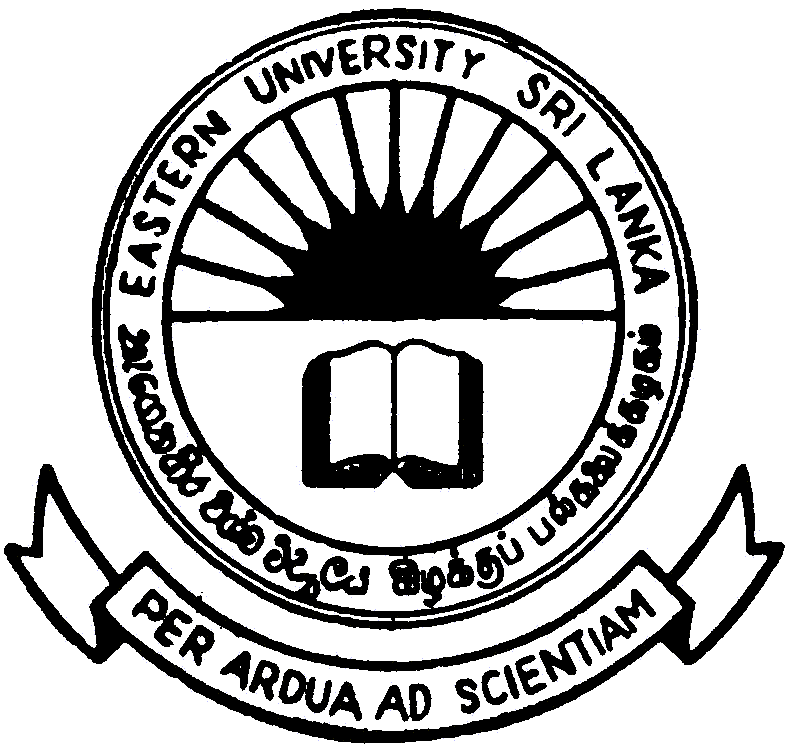 SUPPLY, INSTALLATION AND COMMISSIONING OF PUBLIC ADDRESS SYSTEMProcurement NO.: EUSL/F/S/22/NCB/Goods/01Name of the Supplier: 	..…………………………………………………………………				…………………………………………………………………..Address:			…………………………………………………………………..				…………………………………………………………………..Eastern University, Sri LankaSUPPLY, INSTALLATION AND COMMISSIONING OF PUBLIC ADDRESS SYSTEMProcurement NO.: EUSL/F/S/22/NCB/Goods/01Bidding DocumentsInvitation For BidVolume IVolume IIEastern University, Sri LankaSUPPLY, INSTALLATION AND COMMISSIONING OF PUBLIC ADDRESS SYSTEMProcurement No.: EUSL/F/S/22/NCB/Goods/01Bidding DocumentsInvitation for BidEastern University, Sri LankaEastern University, Sri Lanka (EUSL)Invitation for Bids (IFB) SUPPLY, INSTALLATION AND COMMISSIONING OF PUBLIC ADDRESS SYSTEMProcurement No. EUSL/F/S/22/NCB/Goods/01The Chairman Department Procurement Committee on behalf of the Eastern University, Sri Lanka now invites sealed bids from eligible and qualified bidders for SUPPLY, INSTALLATION AND COMMISSIONING OF PUBLIC ADDRESS SYSTEMBidding will be conducted through National Competitive Bidding Method.Interested eligible bidders may obtain further information from the Assistant Bursar, Stores and Supplies Division of EUSL & Inspect the bidding documents up to 07.03.2022 from 09.00 hours to 15.00 hour on working days at Store and Supplies Division, EUSL, Vantharumoolai, Chenkalady. Tel/Fax. 0652055220Additional details are provided in the Bidding Documents.A completed set of bidding documents in English Language may be purchased by interested bidders on the submission of a written application by Bidder or bidders’ representatives to the address Assistant Bursar, Store and Supplies, Eastern University, Sri Lanka and upon payment of non-refundable fee of LKR 2,500/= per procurement document, from 9.00 am to 3.00 pm up to 07.03.2022. The mode of payment shall be a Bank Draft drawn in favor of the “Bursar, Eastern University, Sri Lanka or credited to the Peoples Bank Account No 227100140000024 or via http://pay.esn.ac.lk/.The bidders can also download the bidding documents from the University website www.esn.ac.lk. Those who obtain the bidding documents from the University website should submit the completed documents along with a bank Draft or deposit slip or online payment receipt.The bidders shall also register themselves with the Registrar of Public Contracts, Sri Lanka in terms of the Public Contract Act No.03 of 1987. The Original Certificate of Registration (PCA 03) Shall be submitted with the bid. Contract shall not be awarded to any bidder unless such bidder had submitted the PCA 03 certificate.Bids in two copies indicating in Original and Duplicate, must be delivered to the address given below on or before 14.00 hour on 08.03.2022. Late bids will be rejected.  Bids will be opened at 14.00 hours on the same day at the Board Room of the Eastern University, Sri Lanka.All bids must be accompanied by a Bid Security in favor of Vice Chancellor, Eastern University, Sri Lanka. Value of the Bid Security is Rs 100,000.00. Bid security should be obtained from a Commercial Bank registered under the Central Bank of Sri Lanka.The title of the bid should be clearly mentioned in the top left corner of the bid submission envelope as specified below.Procurement No. EUSL/F/S/22/NCB/Goods/01Chairman, Department Procurement Committee,Eastern University, Sri LankaVantharumoolai Chenkalady2022.02.01SUPPLY, INSTALLATION AND COMMISSIONING OF PUBLIC ADDRESS SYSTEMProcurement No. EUSL/F/S/22/NCB/Goods/01Bidding DocumentsVolume 1Section I	- Instructions to BiddersSection VI 	- Condition of ContractSection VIII	- Contract FormsEastern University, Sri LankaSUPPLY, INSTALLATION AND COMMISSIONING OF PUBLIC ADDRESS SYSTEMProcurement No.: EUSL/F/S/22/NCB/Goods/01Bidding DocumentsVolume 1Section I 	- Instructions to BiddersEastern University, Sri LankaSection I. Instructions to Bidders (ITB)	ITB shall be read in conjunction with the Section II, Bidding Data Sheet (BDS), which shall take precedence over ITB.                                                  GeneralSUPPLY, INSTALLATION AND COMMISSIONING OF PUBLIC ADDRESS SYSTEMProcurement No.: EUSL/F/S/22/NCB/Goods/01	Bidding Documents	Volume 1Section VI – Conditions of ContractEastern University, Sri LankaSection VI - Conditions of Contract (CC)		                                                                                       ……………………………………...                                                                                                        Seal & the Signature of the bidderSUPPLY, INSTALLATION AND COMMISSIONING OF PUBLIC ADDRESS SYSTEMProcurement No.: EUSL/F/S/22/NCB/Goods/01	Bidding Documents	Volume 1Section VIII – Contract FormsContract AgreementPerformance SecurityGuarantee  for Advance PaymentEastern University, Sri LankaSection VIII- Contract FormsContract AgreementTHIS CONTRACT AGREEMENT is madethe [ insert: number ] day of [ insert: month ], [ insert: year ].BETWEEN[ insert complete name of Purchaser ], a [ insert description of type of legal entity, for example, an agency of the Ministry of ………….. or corporation and having its principal place of business at [ insert address of Purchaser ] (hereinafter called “the Purchaser”), and [ insert name of Supplier ], a corporation incorporated under the laws of [ insert: country of Supplier ] and having its principal place of business at[ insert: address of Supplier ] (Hereinafter called “the Supplier”).WHEREAS the Purchaser invited bids for certain Goods and ancillary services, viz.,[insert brief description of Goods and Services] and has accepted a Bid by the Supplier for the supply of those Goods and Services in the sum of [insert Contract Price in words and figures, expressed in the Contract currency(ies) ] (hereinafter called “the Contract Price”).NOW THIS AGREEMENT WITNESSED AS FOLLOWS:In this Agreement words and expressions shall have the same meanings as are respectively assigned to them in the Conditions of Contract referred to. The following documents shall constitute the Contract between the Purchaser and the Supplier, and each shall be read and construed as an integral part of the Contract: This Contract Agreement Contract Data Conditions of Contract Technical Requirements (including Schedule of Requirements and Technical Specifications) The Supplier’s Bid and original Price Schedules The Purchaser’s Notification of Award [Add here any other document(s)] This Contract shall prevail over all other Contract documents. In the event of any discrepancy or inconsistency within the Contract documents, then the documents shall prevail in the order listed above. In consideration of the payments to be made by the Purchaser to the Supplier as hereinafter mentioned, the Supplier hereby covenants with the Purchaser to provide the Goods and Services and to remedy defects therein in conformity in all respects with the provisions of the Contract. The Purchaser hereby covenants to pay the Supplier in consideration of the provision of the Goods and Services and the remedying of defects therein, the Contract Price or such other sum as may become payable under the provisions of the Contract at the times and in the manner prescribed by the Contract. IN WITNESS whereof the parties hereto have caused this Agreement to be executed in accordance with the laws of Democratic Socialist Republic of Sri Lanka on the day, month and year indicated above.For and on behalf of the PurchaserSigned: [insert signature]in the capacity of [ insert title or other appropriate designation ] in the presence of [insert identification of official witness]For and on behalf of the SupplierSigned: [insert signature of authorized representative(s) of the Supplier] in the capacity of [insert title or other appropriate designation]in the presence of [ insert identification of official witness]Performance Security [The issuing agency, as requested by the successful Bidder, shall fill in this form in accordance with the instructions indicated]--------------------- [Issuing Agency’s Name, and Address of Issuing Branch or Office] ----------------------*Beneficiary:  Vice Chancellor, Eastern University, Sri Lanka	Date: ------------------------------PERFORMANCE GUARANTEE No.:  -------------------------_____________________[Signature (s)]Guarantee for Advance Payment[The issuing agency, as requested by the successful Bidder, shall fill in this form in accordance with the instructions indicated.]Date: [insert date (as day, month, and year) of Bid Submission]ICB No. and title: [insert number and title of bidding process][Issuing agency’s letterhead]*Beneficiary:  Vice Chancellor, Eastern University, Sri Lanka	ADVANCE PAYMENT GUARANTEE No.: [insert Advance Payment Guarantee no.]We, [insert legal name and address of issuing agency], have been informed that [insert complete name and address of Supplier] (hereinafter called "the Supplier") has entered into Contract No. [insert number] dated [insert date of Agreement] with you, for the supply of [insert types of Goods to be delivered] (hereinafter called "the Contract").Furthermore, we understand that, according to the conditions of the Contract, an advance is to be made against an advance payment guarantee.At the request of the Supplier, we hereby irrevocably undertake to pay you any sum or sums not exceeding in total an amount of [insert amount(s)50 in figures and words] upon receipt by us of your first demand in writing declaring that the Supplier is in breach of its obligation under the Contract because the Supplier used the advance payment for purposes other than toward delivery of the Goods.It is a condition for any claim and payment under this Guarantee to be made that the advance payment referred to above must have been received by the Supplier on its account [insert number and domicile of the account]This Guarantee shall remain valid and in full effect from the date of the advance payment received by the Supplier under the Contract until [insert date51]._____________________[signature(s) of authorized representative(s) of the issuing agency]____________________50The bank shall insert the amount(s) specified in the CONTRACT DATA and denominated, as specified in the CONTRACT DATA, either in the currency(ies) of the Contract or a freely convertible currency acceptable to the Purchaser. 51Insert the Delivery date stipulated in the Contract Delivery Schedule. The Purchaser should note that in the event of an extension of the time to perform the Contract, the Purchaser would need to request an extension of this Guarantee from the bank. Such request must be in writing and must be made prior to the expiration date established in the Guarantee. In preparing this Guarantee, the Purchaser might consider adding the following text to the Form, at the end of the penultimate paragraph: “We agree to a one-time extension of this Guarantee for a period not to exceed [six months][one year], in response to the Purchaser’s written request for such extension, such request to be presented to us before the expiry of the Guarantee.SUPPLY, INSTALLATION AND COMMISSIONING OF PUBLIC ADDRESS SYSTEMProcurement No.: EUSL/F/S/22/NCB/Goods/01Bidding DocumentsVolume 11Section II	– Bidding Data SheetSection III	–Evaluation and Qualification CriteriaSection IV	–Bidding FormsSection V	–Schedule of RequirementSection VII	– Contract DataAnnexure I   –Delivery Schedule Eastern University, Sri LankaSUPPLY, INSTALLATION AND COMMISSIONING OF PUBLIC ADDRESS SYSTEMProcurement No.: EUSL/F/S/22/NCB/Goods/01Bidding DocumentsVolume 11Section II	– Bidding Data SheetEastern University, Sri Lanka……………………………………...Seal & the Signature of the bidderSupply, INSTALLATION AND COMMISSIONING OF PUBLIC ADDRESS SYSTEMProcurement No.: EUSL/F/S/22/NCB/Goods/01Bidding DocumentsVolume 11Section III	–Evaluation and Qualification CriteriaEastern University, Sri Lanka						……………………………………...Seal & the Signature of the bidderSection 111 – Evaluation and Qualification CriteriaThis Section compliments the Instruction to Bidders. It contains the criteria that the purchaser uses to evaluate a bid and determine whether A Bidder has the required qualifications. No other criteria shall be used. The qualified bidders will be evaluated on the following criteriaFully compliance with technical specification & all other conditions in the bidding documents.Certificate of Business Registration.Authorization letter from the manufacturer. Minimum 05 Years of Past Experience in Supply, Installation and Commissioning of Public Address System.PCA 03 Certificate issued by the Registrar of Public Contracts.Documentary evidence for supply, Installation and Commissioning of Public Address System for the quoted brand in last 05years.Average Turnover for last 03 years should be equal or more than Rs. 20 Million.Documentary evidence for technical expert of the bidder in this Public Address System to get advice during the warranty period.Evaluation will be done as lots. Section IV.  Bidding FormsTable of FormsBid Submission Form	51Guarantee / Bid bond	59	……………………………………...Seal & the Signature of the bidderBid Submission Form[The Bidder shall fill in this Form in accordance with the instructions indicated No alterations to its format shall be permitted and no substitutions shall be accepted.]Date: ……………………………..No.: ……………………………..To:  Vice Chancellor, EUSLWe, the undersigned, declare that: We have examined and have no reservations to the Bidding Documents, including Addenda No.: ……………………………………………………………………………………......[insert the number and issuing date of each Addenda]; We offer to supply in conformity with the Bidding Documents and in accordance with the Delivery Schedules specified in the Schedule of Requirements the following Goods ……………………………………………………………………………………...... [* insert a brief description of the Goods and Related Services]; The total price of our Bid without VAT, including any discounts offered is: ……………………………………………………………………………………...... [insert the total bid price in words and figures];The total price of our Bid including VAT, and any discounts offered is: ……………………………………………………………………………………...... [insert the total bid price in words and figures];Our bid shall be valid for the period of time specified in ITB Sub-Clause 18.1, from the date fixed for the bid submission deadline in accordance with ITB Sub-Clause 23.1, and it shall remain binding upon us and may be accepted at any time before the expiration of that period;If our bid is accepted, we commit to obtain a performance security in accordance with ITB Clause 43 and CC Clause 17 for the due performance of the Contract;We have no conflict of interest in accordance with ITB Sub-Clause 4.3;Our firm, its affiliates or subsidiaries—including any subcontractors or suppliers for any part of the contract—has not been declared blacklisted by the Department of public Finance of the General Treasury of Sri Lanka.(k)	We understand that this bid, together with your written acceptance thereof included in your notification of award, shall constitute a binding contract between us, until a formal contract is prepared and executed.(l)	We understand that you are not bound to accept the lowest evaluated bid or any other bid that you may receive.Signed: …………………………………………In the capacity of …………………………………………………………………………Name: …………………………………………………………………………………Duly authorized to sign the bid for and on behalf of: ………………………………………………………………………………………………………………………………Dated on ____________ day of __________________, _______ [insert date of signing]	……………………………………...Seal & the Signature of the bidderPrice ScheduleNote:Unit price means selling price + Cost of Delivery and installation at the University premises.Amount in words……………………………………………………………………………………………………………………VAT Reg. No.: ………………………                  Date: …………………………………..																						                         Guarantee / Bid bond[Note:   the purchaser is required to fill the information marked as “*” and delete this note prior to selling of the bidding document][this Bank Guarantee form shall be filled  in accordance with the instructions indicated in brackets]--------------- [insert issuing agency’s name, and address of issuing branch or office] ------*Beneficiary:	                    ------------  [ name and address of Purchaser]Date:	                            -------- [insert (by issuing agency) date]BID GUARANTEE No.:	---------- [insert (by issuing agency)  number]We have been informed that --------- [insert (by issuing agency)  name of the Bidder; if a joint venture, list complete legal names of partners] (hereinafter called "the Bidder") has submitted to you its bid dated  --------- [insert (by issuing agency) date](hereinafter called "the Bid") for the supply of [insert name of Supplier] under Invitation for Bids No. ----------- [insert IFB number] (“the IFB”). Furthermore, we understand that, according to your conditions, Bids must be supported by a Bid Guarantee.At the request of the Bidder, we --------------- [insert name of issuing agency] hereby irrevocably undertake to pay you any sum or sums not exceeding in total an amount of ------------ [insert amount in figures]  ----------  [insert amount in words]) upon receipt by us of your first demand in writing accompanied by a written statement stating that the Bidder is in breach of its obligation(s) under the bid conditions, because the Bidder:(a) 	has withdrawn its Bid during the period of bid validity specified; or(b) 	does not accept the correction of errors in accordance with the Instructions to Bidders (hereinafter “the ITB”); or(c) 	having been notified of the acceptance of its Bid by the Purchaser during the period of bid validity, (i) fails or refuses to execute the Contract Form, if required, or (ii) fails or refuses to furnish the Performance Security, in accordance with the ITB.This Guarantee shall expire:  (a) if the Bidder is the successful bidder, upon our receipt of copies of the Contract signed by the Bidder and of the Performance Security issued to you by the Bidder; or (b) if the Bidder is not the successful bidder, upon the earlier of (i) our receipt of a copy of your notification to the Bidder that the Bidder was unsuccessful, otherwise it will remain in force up to ------ (insert date) Consequently, any demand for payment under this Guarantee must be received by us at the office on or before that date._____________________________[signature(s) of authorized representative(s) ] Contents1. List of Goods & Delivery Schedules2. Technical SpecificationList of Goods Delivery & Commissioning ScheduleSignature	 : ………………………………….Official Seal 	 : Date 		: ………………………………….SpecificationsAnnexure-INote: Bidders are requested to fill conformity column stating “yes” or “No” and please specify the requested information in the last column.Specimen Signature:Company:Annexure-IINote: Bidders are requested to fill conformity column stating “yes” or “No” and please specify the requested information in the last column.Specimen Signature:Company:Annexure-IIINote: Bidders are requested to fill conformity column stating “yes” or “No” and please specify the requested information in the last column.Specimen Signature:Company:Annexure-IV Note: Bidders are requested to fill conformity column stating “yes” or “No” and please specify the requested information in the last column.Specimen Signature:Company:Annexure-VNote: Bidders are requested to fill conformity column stating “yes” or “No” and please specify the requested information in the last column.Specimen Signature:Company:Annexure-VI										Lots - 02								Specimen Signature:Company:Annexure-VIISpecimen Signature:Company:Annexure-VIIINote: Bidders are requested to fill conformity column stating “yes” or “No” and please specify the requested information in the last column.                                Specimen Signature:Company:Annexure-IXNote: Bidders are requested to fill conformity column stating “yes” or “No” and please specify the requested information in the last column.                                Specimen Signature:Company:Annexure-XNote: Bidders are requested to fill conformity column stating “yes” or “No” and please specify the requested information in the last column.                                Specimen Signature:Company:Annexure-XINote: Bidders are requested to fill conformity column stating “yes” or “No” and please specify the requested information in the last column.                                Specimen Signature:Company:Annexure-XIINote: Bidders are requested to fill conformity column stating “yes” or “No” and please specify the requested information in the last column.                                Specimen Signature:Company:Annexure-XIIINote: Bidders are requested to fill conformity column stating “yes” or “No” and please specify the requested information in the last column.                                Specimen Signature:Company:(Annexed – XIV)  - 1no.								Lots-03Note: Bidders are requested to fill conformity column stating “Yes” or “No” and please specify the requested information in the last column.Specimen Signature:Company name and seal(Annexed – XV)	- 01no.Note: Bidders are requested to fill conformity column stating “Yes” or “No” and please specify the requested information in the last column.Specimen Signature:Company name and seal(Annexed – XVI)	-35Nos.Note: Bidders are requested to fill conformity column stating “Yes” or “No” and please specify the requested information in the last column.Specimen Signature:Company name and seal(Annexed – XVII)	-01no.(Annexed – XVIII)	-36Nos.Specimen Signature:Company name and seal(Annexed – XXI)	(30W)		- 04Nos.Note: Bidders are requested to fill conformity column stating “Yes” or “No” and please specify the requested information in the last column.Specimen Signature:Company name and seal(Annexed – XXII)	(120W)	-01No.Note: Bidders are requested to fill conformity column stating “Yes” or “No” and please specify the requested information in the last column.Specimen Signature:Company name and seal(Annexed – XXIII)	-01No.Note: Bidders are requested to fill conformity column stating “Yes” or “No” and please specify the requested information in the last column.Specimen Signature:Company name and seal(Annexed – XXIV) - 	02Nos.Note: Bidders are requested to fill conformity column stating “Yes” or “No” and please specify the requested information in the last column.Specimen Signature:Company name and seal(Annexed – XXV)		-04Nos.Note: Bidders are requested to fill conformity column stating “Yes” or “No” and please specify the requested information in the last column.Specimen Signature:Company name and seal(Annexed – XXVI)		01No.Note: Bidders are requested to fill conformity column stating “Yes” or “No” and please specify the requested information in the last column.Specimen Signature:Company name and seal(Annexed – XXVII)		-03Nos.(Annexed – XXVIII)	-01No.Specimen Signature:Company name and seal(Annexed – XIX)	-04No.Specimen Signature:Company name and seal(Annexed – XX)	-36Nos.Specimen Signature:Company name and seal(Annexure XXIX)Note: Bidders are requested to fill conformity column stating “yes” or “No” and please specify the requested information in the last column.                                Specimen Signature:Company:1.Scope of BidScope of BidScope of Bid1.1The Purchaser indicated in the Bidding Data Sheet (BDS), issues these Bidding Documents for the supply of Goods and Related Services incidental thereto as specified in Section V, Schedule of Requirements. The name and identification number of this procurement are specified in the BDS. The name, identification, and number of lots (individual contracts), if any, are provided in the BDS.The Purchaser indicated in the Bidding Data Sheet (BDS), issues these Bidding Documents for the supply of Goods and Related Services incidental thereto as specified in Section V, Schedule of Requirements. The name and identification number of this procurement are specified in the BDS. The name, identification, and number of lots (individual contracts), if any, are provided in the BDS.1.2Throughout these Bidding Documents:the term “in writing” means communicated in written        form by mail (other than electronic mail) or hand       delivered with proof of receipt.(b)   if the context so requires, “singular” means “plural” and vice versa; and(c) “Day” means calendar day.Throughout these Bidding Documents:the term “in writing” means communicated in written        form by mail (other than electronic mail) or hand       delivered with proof of receipt.(b)   if the context so requires, “singular” means “plural” and vice versa; and(c) “Day” means calendar day.2.Source of  Funds Source of  Funds Source of  Funds  2.1Payments under this contract will be financed by the source specified in the BDS. Payments under this contract will be financed by the source specified in the BDS. 3.Ethics, Fraud and Corruption Ethics, Fraud and Corruption Ethics, Fraud and Corruption 3.1The attention of the bidders is drawn to the following guidelines of the Procurement Guidelines published by National Procurement Agency: The attention of the bidders is drawn to the following guidelines of the Procurement Guidelines published by National Procurement Agency: Parties associated with Procurement Actions, namely, suppliers/contractors and officials shall ensure that they maintain strict confidentiality throughout the process; Parties associated with Procurement Actions, namely, suppliers/contractors and officials shall ensure that they maintain strict confidentiality throughout the process; Officials shall refrain from receiving any personal gain from any Procurement Action. No gifts or inducement shall be accepted. Suppliers/contractors are liable to be disqualified from the bidding process if found offering any gift or inducement which may have an effect of influencing a decision or impairing the objectivity of an official.Officials shall refrain from receiving any personal gain from any Procurement Action. No gifts or inducement shall be accepted. Suppliers/contractors are liable to be disqualified from the bidding process if found offering any gift or inducement which may have an effect of influencing a decision or impairing the objectivity of an official.3.2The Purchaser requires the bidders, suppliers, contractors, and consultants to observe the highest standard of ethics during the procurement and execution of such contracts. In pursuit of this policy:The Purchaser requires the bidders, suppliers, contractors, and consultants to observe the highest standard of ethics during the procurement and execution of such contracts. In pursuit of this policy:“corrupt practice” means the offering, giving, receiving, or soliciting, directly or indirectly, of anything of value to influence the action of a public official in the procurement process or in contract execution;“corrupt practice” means the offering, giving, receiving, or soliciting, directly or indirectly, of anything of value to influence the action of a public official in the procurement process or in contract execution;“corrupt practice” means the offering, giving, receiving, or soliciting, directly or indirectly, of anything of value to influence the action of a public official in the procurement process or in contract execution;“fraudulent practice” means a misrepresentation or omission of facts in order to influence a procurement process or the execution of a contract; “fraudulent practice” means a misrepresentation or omission of facts in order to influence a procurement process or the execution of a contract; “fraudulent practice” means a misrepresentation or omission of facts in order to influence a procurement process or the execution of a contract; “collusive practice” means a scheme or arrangement between two or more bidders, with or without the knowledge of the Purchaser to establish bid prices at artificial, noncompetitive levels; and “collusive practice” means a scheme or arrangement between two or more bidders, with or without the knowledge of the Purchaser to establish bid prices at artificial, noncompetitive levels; and “collusive practice” means a scheme or arrangement between two or more bidders, with or without the knowledge of the Purchaser to establish bid prices at artificial, noncompetitive levels; and “coercive practice” means harming or threatening to harm, directly or indirectly, persons or their property to influence their participation in the procurement process or affect the execution of a contract.“coercive practice” means harming or threatening to harm, directly or indirectly, persons or their property to influence their participation in the procurement process or affect the execution of a contract.“coercive practice” means harming or threatening to harm, directly or indirectly, persons or their property to influence their participation in the procurement process or affect the execution of a contract.3.3If the Purchaser found any unethical practices as stipulated under ITB Clause 3.2, the Purchaser will reject a bid, if it is found that a Bidder directly or through an agent, engaged in corrupt, fraudulent, collusive or coercive practices in competing for the Contract in question.If the Purchaser found any unethical practices as stipulated under ITB Clause 3.2, the Purchaser will reject a bid, if it is found that a Bidder directly or through an agent, engaged in corrupt, fraudulent, collusive or coercive practices in competing for the Contract in question.If the Purchaser found any unethical practices as stipulated under ITB Clause 3.2, the Purchaser will reject a bid, if it is found that a Bidder directly or through an agent, engaged in corrupt, fraudulent, collusive or coercive practices in competing for the Contract in question.Eligible BiddersEligible BiddersEligible Bidders4.1All bidders shall possess legal rights to supply the Goods under this contract.All bidders shall possess legal rights to supply the Goods under this contract.All bidders shall possess legal rights to supply the Goods under this contract.4.2A Bidder shall not have a conflict of interest. All bidders found to have conflict of interest shall be disqualified. Bidders may be considered to have a conflict of interest with one or more parties in this bidding process, if they:A Bidder shall not have a conflict of interest. All bidders found to have conflict of interest shall be disqualified. Bidders may be considered to have a conflict of interest with one or more parties in this bidding process, if they:A Bidder shall not have a conflict of interest. All bidders found to have conflict of interest shall be disqualified. Bidders may be considered to have a conflict of interest with one or more parties in this bidding process, if they:are or have been associated in the past, with a firm or any of its affiliates which have been engaged by the Purchaser to provide consulting services for the preparation of the design, specifications, and other documents to be used for the procurement of the goods to be purchased under these Bidding Documents ; or are or have been associated in the past, with a firm or any of its affiliates which have been engaged by the Purchaser to provide consulting services for the preparation of the design, specifications, and other documents to be used for the procurement of the goods to be purchased under these Bidding Documents ; or are or have been associated in the past, with a firm or any of its affiliates which have been engaged by the Purchaser to provide consulting services for the preparation of the design, specifications, and other documents to be used for the procurement of the goods to be purchased under these Bidding Documents ; or Submit more than one bid in this bidding process. However, this does not limit the participation of subcontractors in more than one bid. Submit more than one bid in this bidding process. However, this does not limit the participation of subcontractors in more than one bid. Submit more than one bid in this bidding process. However, this does not limit the participation of subcontractors in more than one bid. 4.3A Bidder that is under a declaration of ineligibility by the National Procurement Agency (NPA), at the date of submission of bids or at the date of contract award, shall be disqualified. The list of debarred firms is available at the website of NPA, www.npa.gov.lk.A Bidder that is under a declaration of ineligibility by the National Procurement Agency (NPA), at the date of submission of bids or at the date of contract award, shall be disqualified. The list of debarred firms is available at the website of NPA, www.npa.gov.lk.A Bidder that is under a declaration of ineligibility by the National Procurement Agency (NPA), at the date of submission of bids or at the date of contract award, shall be disqualified. The list of debarred firms is available at the website of NPA, www.npa.gov.lk.4.4Foreign Bidder may submit a bid only if so stated  in the BDSForeign Bidder may submit a bid only if so stated  in the BDSForeign Bidder may submit a bid only if so stated  in the BDSEligible Goodsand RelatedServicesEligible Goodsand RelatedServicesEligible Goodsand RelatedServices5.1All goods supplied under this contract shall be complied with applicable standards stipulated by the Sri Lanka Standards Institute (SLSI).  In the absence of such standards, the Goods supplied shall be complied to other internationally accepted standards.All goods supplied under this contract shall be complied with applicable standards stipulated by the Sri Lanka Standards Institute (SLSI).  In the absence of such standards, the Goods supplied shall be complied to other internationally accepted standards.All goods supplied under this contract shall be complied with applicable standards stipulated by the Sri Lanka Standards Institute (SLSI).  In the absence of such standards, the Goods supplied shall be complied to other internationally accepted standards.Contents of Bidding DocumentsContents of Bidding DocumentsContents of Bidding DocumentsSections of Bidding DocumentsSections of Bidding DocumentsSections of Bidding Documents6.1The Bidding Documents consist of 2 Volumes, which include all the sections indicated below, and should be read in conjunction with any addendum issued in accordance with ITB Clause 8.The Bidding Documents consist of 2 Volumes, which include all the sections indicated below, and should be read in conjunction with any addendum issued in accordance with ITB Clause 8.The Bidding Documents consist of 2 Volumes, which include all the sections indicated below, and should be read in conjunction with any addendum issued in accordance with ITB Clause 8.Volume 1Volume 1Volume 1 Instructions to Bidders (ITB)Section VI. Conditions of Contract (CC)Section VIII. Contract Forms Instructions to Bidders (ITB)Section VI. Conditions of Contract (CC)Section VIII. Contract Forms Instructions to Bidders (ITB)Section VI. Conditions of Contract (CC)Section VIII. Contract FormsVolume 2Volume 2Volume 2Section II. Bidding Data Sheet (BDS) Section III. Evaluation and Qualification Criteria Section IV. Bidding Forms Section V. Schedule of Requirements Section VII. Contract Data Invitation For Bid Section II. Bidding Data Sheet (BDS) Section III. Evaluation and Qualification Criteria Section IV. Bidding Forms Section V. Schedule of Requirements Section VII. Contract Data Invitation For Bid Section II. Bidding Data Sheet (BDS) Section III. Evaluation and Qualification Criteria Section IV. Bidding Forms Section V. Schedule of Requirements Section VII. Contract Data Invitation For Bid 6.2The Bidder is expected to examine all instructions, forms, terms, and specifications in the Bidding Documents. Failure to furnish all information or documentation required by the Bidding Documents may result in the rejection of the bid.The Bidder is expected to examine all instructions, forms, terms, and specifications in the Bidding Documents. Failure to furnish all information or documentation required by the Bidding Documents may result in the rejection of the bid.The Bidder is expected to examine all instructions, forms, terms, and specifications in the Bidding Documents. Failure to furnish all information or documentation required by the Bidding Documents may result in the rejection of the bid.Clarification of Bidding DocumentsClarification of Bidding DocumentsClarification of Bidding Documents7.1A prospective Bidder requiring any clarification of the Bidding Documents including  the  restrictiveness  of specifications shall contact the Purchaser in writing at the Purchaser’s address specified in the BDS. The Purchaser will respond in writing to any request for clarification, provided that such request is received no later than ten (10) days prior to the deadline for submission of bids.  The Purchaser shall forward copies of its response to all those who have purchased the Bidding Documents, including a description of the inquiry but without identifying its source. Should the Purchaser deem it necessary to amend the Bidding Documents as a result of a clarification, it shall do so following the procedure under ITB Clause 8.A prospective Bidder requiring any clarification of the Bidding Documents including  the  restrictiveness  of specifications shall contact the Purchaser in writing at the Purchaser’s address specified in the BDS. The Purchaser will respond in writing to any request for clarification, provided that such request is received no later than ten (10) days prior to the deadline for submission of bids.  The Purchaser shall forward copies of its response to all those who have purchased the Bidding Documents, including a description of the inquiry but without identifying its source. Should the Purchaser deem it necessary to amend the Bidding Documents as a result of a clarification, it shall do so following the procedure under ITB Clause 8.A prospective Bidder requiring any clarification of the Bidding Documents including  the  restrictiveness  of specifications shall contact the Purchaser in writing at the Purchaser’s address specified in the BDS. The Purchaser will respond in writing to any request for clarification, provided that such request is received no later than ten (10) days prior to the deadline for submission of bids.  The Purchaser shall forward copies of its response to all those who have purchased the Bidding Documents, including a description of the inquiry but without identifying its source. Should the Purchaser deem it necessary to amend the Bidding Documents as a result of a clarification, it shall do so following the procedure under ITB Clause 8.Amendment of Bidding DocumentsAmendment of Bidding DocumentsAmendment of Bidding Documents8.1At any time prior to the deadline for submission of bids, the Purchaser may amend the Bidding Documents by issuing addendum. At any time prior to the deadline for submission of bids, the Purchaser may amend the Bidding Documents by issuing addendum. At any time prior to the deadline for submission of bids, the Purchaser may amend the Bidding Documents by issuing addendum. 8.2Any addendum issued shall be part of the Bidding Documents and shall be communicated in writing to all who have purchased the Bidding Documents.Any addendum issued shall be part of the Bidding Documents and shall be communicated in writing to all who have purchased the Bidding Documents.Any addendum issued shall be part of the Bidding Documents and shall be communicated in writing to all who have purchased the Bidding Documents.8.3To give prospective Bidders reasonable time in which to take an addendum into account in preparing their bids, the Purchaser may, at its discretion, extend the deadline for the submission of bids, pursuant to ITB Sub-Clause 23.2To give prospective Bidders reasonable time in which to take an addendum into account in preparing their bids, the Purchaser may, at its discretion, extend the deadline for the submission of bids, pursuant to ITB Sub-Clause 23.2To give prospective Bidders reasonable time in which to take an addendum into account in preparing their bids, the Purchaser may, at its discretion, extend the deadline for the submission of bids, pursuant to ITB Sub-Clause 23.2Preparation of BidsPreparation of BidsPreparation of BidsCost of BiddingCost of BiddingCost of Bidding9.1The Bidder shall bear all costs associated with the preparation and submission of its bid, and the Purchaser shall not be responsible or liable for those costs, regardless of the conduct or outcome of the bidding process. The Bidder shall bear all costs associated with the preparation and submission of its bid, and the Purchaser shall not be responsible or liable for those costs, regardless of the conduct or outcome of the bidding process. The Bidder shall bear all costs associated with the preparation and submission of its bid, and the Purchaser shall not be responsible or liable for those costs, regardless of the conduct or outcome of the bidding process. Language of BidLanguage of BidLanguage of Bid10.1The Bid, as well as all correspondence and documents relating to the Bid (including supporting documents and printed literature) exchanged by the Bidder and the Purchaser, shall be written in English language.The Bid, as well as all correspondence and documents relating to the Bid (including supporting documents and printed literature) exchanged by the Bidder and the Purchaser, shall be written in English language.The Bid, as well as all correspondence and documents relating to the Bid (including supporting documents and printed literature) exchanged by the Bidder and the Purchaser, shall be written in English language.Documents Comprising the BidDocuments Comprising the BidDocuments Comprising the Bid11.1The Bid shall comprise the following: The Bid shall comprise the following: The Bid shall comprise the following: Bid Submission Form and the applicable Price Schedules, in accordance with ITB Clauses 12, 14, and 15; Bid Submission Form and the applicable Price Schedules, in accordance with ITB Clauses 12, 14, and 15; Bid Submission Form and the applicable Price Schedules, in accordance with ITB Clauses 12, 14, and 15; Bid  Security  or  Bid-Securing  Declaration,  in accordance with ITB Clause 20;Bid  Security  or  Bid-Securing  Declaration,  in accordance with ITB Clause 20;Bid  Security  or  Bid-Securing  Declaration,  in accordance with ITB Clause 20;documentary  evidence  in  accordance  with  ITB Clauses 18 and 29, that the Goods and Related Services conform to the Bidding Documents;documentary  evidence  in  accordance  with  ITB Clauses 18 and 29, that the Goods and Related Services conform to the Bidding Documents;documentary  evidence  in  accordance  with  ITB Clauses 18 and 29, that the Goods and Related Services conform to the Bidding Documents;documentary evidence in accordance with ITB Clause18 establishing the Bidder’s qualifications to perform the contract if its bid is accepted; anddocumentary evidence in accordance with ITB Clause18 establishing the Bidder’s qualifications to perform the contract if its bid is accepted; anddocumentary evidence in accordance with ITB Clause18 establishing the Bidder’s qualifications to perform the contract if its bid is accepted; andany other document required in the BDS.any other document required in the BDS.any other document required in the BDS.Bid Submission Form and Price SchedulesBid Submission Form and Price SchedulesBid Submission Form and Price Schedules12.1The Bidder shall submit the Bid Submission Form using the form furnished in Section IV, Bidding Forms. This form must be completed without any alterations to its format, and no substitutes shall be accepted. All blank spaces shall be filled in with the information requested.The Bidder shall submit the Bid Submission Form using the form furnished in Section IV, Bidding Forms. This form must be completed without any alterations to its format, and no substitutes shall be accepted. All blank spaces shall be filled in with the information requested.The Bidder shall submit the Bid Submission Form using the form furnished in Section IV, Bidding Forms. This form must be completed without any alterations to its format, and no substitutes shall be accepted. All blank spaces shall be filled in with the information requested.Alternative BidAlternative BidAlternative Bid13.1Alternative bids shall not be considered.Alternative bids shall not be considered.Alternative bids shall not be considered.Bid Prices and DiscountsBid Prices and DiscountsBid Prices and Discounts14.1The Bidder shall indicate on the Price Schedule the unit prices and total bid prices of the goods it proposes to supply under the Contract.The Bidder shall indicate on the Price Schedule the unit prices and total bid prices of the goods it proposes to supply under the Contract.The Bidder shall indicate on the Price Schedule the unit prices and total bid prices of the goods it proposes to supply under the Contract.14.2Any discount offered against any single item in the price schedule shall be included in the unit price of the item. However, a Bidder wishes to offer discount as a lot the bidder may do so by indicating such amounts appropriately.Any discount offered against any single item in the price schedule shall be included in the unit price of the item. However, a Bidder wishes to offer discount as a lot the bidder may do so by indicating such amounts appropriately.Any discount offered against any single item in the price schedule shall be included in the unit price of the item. However, a Bidder wishes to offer discount as a lot the bidder may do so by indicating such amounts appropriately.14.3If so indicated in ITB Sub-Clause 1.1, bids are being invited for individual contracts (lots) or for any combination of contracts (packages).  Unless otherwise indicated in the BDS, prices quoted shall correspond to 100 % of the items specified for each lot and to 100% of the quantities specified for each item of a lot. Bidders wishing to offer any price reduction (discount) for the award of more than one Contract shall specify the applicable price reduction separately.If so indicated in ITB Sub-Clause 1.1, bids are being invited for individual contracts (lots) or for any combination of contracts (packages).  Unless otherwise indicated in the BDS, prices quoted shall correspond to 100 % of the items specified for each lot and to 100% of the quantities specified for each item of a lot. Bidders wishing to offer any price reduction (discount) for the award of more than one Contract shall specify the applicable price reduction separately.If so indicated in ITB Sub-Clause 1.1, bids are being invited for individual contracts (lots) or for any combination of contracts (packages).  Unless otherwise indicated in the BDS, prices quoted shall correspond to 100 % of the items specified for each lot and to 100% of the quantities specified for each item of a lot. Bidders wishing to offer any price reduction (discount) for the award of more than one Contract shall specify the applicable price reduction separately.14.4Prices indicated on the Price Schedule shall include all duties and sales and other taxes already paid or payable by the Supplier:Prices indicated on the Price Schedule shall include all duties and sales and other taxes already paid or payable by the Supplier:Prices indicated on the Price Schedule shall include all duties and sales and other taxes already paid or payable by the Supplier:on components and raw material used in the manufacture or assembly of goods quoted; oron components and raw material used in the manufacture or assembly of goods quoted; oron components and raw material used in the manufacture or assembly of goods quoted; oron the previously imported goods of foreign originon the previously imported goods of foreign originon the previously imported goods of foreign originHowever, VAT shall not be included in the price but shall be indicated separately;However, VAT shall not be included in the price but shall be indicated separately;However, VAT shall not be included in the price but shall be indicated separately;the price for inland transportation, insurance and other related services to deliver the goods to their final destination; the price for inland transportation, insurance and other related services to deliver the goods to their final destination; the price for inland transportation, insurance and other related services to deliver the goods to their final destination; the price of other incidental servicesthe price of other incidental servicesthe price of other incidental services14.5The Prices quoted by the Bidder shall be fixed during the Bidder's performance of the Contract and not subject to variation on any account. A bid submitted with an adjustable price quotation will be treated as non-responsive and rejected, pursuant to ITB Clause 31The Prices quoted by the Bidder shall be fixed during the Bidder's performance of the Contract and not subject to variation on any account. A bid submitted with an adjustable price quotation will be treated as non-responsive and rejected, pursuant to ITB Clause 31The Prices quoted by the Bidder shall be fixed during the Bidder's performance of the Contract and not subject to variation on any account. A bid submitted with an adjustable price quotation will be treated as non-responsive and rejected, pursuant to ITB Clause 3114.6All lots, if any and items must be listed and priced separately in the Price Schedules. If a Price Schedule shows items listed but not priced, their prices shall be assumed to be included in the prices of other items. All lots, if any and items must be listed and priced separately in the Price Schedules. If a Price Schedule shows items listed but not priced, their prices shall be assumed to be included in the prices of other items. All lots, if any and items must be listed and priced separately in the Price Schedules. If a Price Schedule shows items listed but not priced, their prices shall be assumed to be included in the prices of other items. Currencies of   BidCurrencies of   BidCurrencies of   Bid15.1Unless otherwise stated in Bidding Data Sheet, the Bidder shall quote in Sri Lankan Rupees and payment shall be payable only in Sri Lanka Rupees.Unless otherwise stated in Bidding Data Sheet, the Bidder shall quote in Sri Lankan Rupees and payment shall be payable only in Sri Lanka Rupees.Unless otherwise stated in Bidding Data Sheet, the Bidder shall quote in Sri Lankan Rupees and payment shall be payable only in Sri Lanka Rupees.Documents Establishing the Eligibility of the BidderDocuments Establishing the Eligibility of the BidderDocuments Establishing the Eligibility of the Bidder16.1To establish their eligibility in accordance with ITB Clause 4, Bidders shall complete the Bid Submission Form, included in Section IV, Bidding Forms.To establish their eligibility in accordance with ITB Clause 4, Bidders shall complete the Bid Submission Form, included in Section IV, Bidding Forms.To establish their eligibility in accordance with ITB Clause 4, Bidders shall complete the Bid Submission Form, included in Section IV, Bidding Forms.Documents Establishing the Conformity of  the Goods and Related ServicesDocuments Establishing the Conformity of  the Goods and Related ServicesDocuments Establishing the Conformity of  the Goods and Related Services17.1To establish the conformity of the Goods and Related Services to the Bidding Documents, the Bidder shall furnish as part of its Bid the documentary evidence that the Goods conform to the technical specifications and standards specified in Section V, Schedule of Requirements.To establish the conformity of the Goods and Related Services to the Bidding Documents, the Bidder shall furnish as part of its Bid the documentary evidence that the Goods conform to the technical specifications and standards specified in Section V, Schedule of Requirements.To establish the conformity of the Goods and Related Services to the Bidding Documents, the Bidder shall furnish as part of its Bid the documentary evidence that the Goods conform to the technical specifications and standards specified in Section V, Schedule of Requirements.17.2The documentary evidence may be in the form of literature, drawings or data, and shall consist of a detailed item by item  description  (given  in  Section  V,  Technical Specifications) of the essential technical and performance characteristics  of  the  Goods  and  Related  Services, demonstrating substantial responsiveness of the Goods and  applicable, a statement of deviations and exceptions to the provisions of the Schedule of Requirements.The documentary evidence may be in the form of literature, drawings or data, and shall consist of a detailed item by item  description  (given  in  Section  V,  Technical Specifications) of the essential technical and performance characteristics  of  the  Goods  and  Related  Services, demonstrating substantial responsiveness of the Goods and  applicable, a statement of deviations and exceptions to the provisions of the Schedule of Requirements.The documentary evidence may be in the form of literature, drawings or data, and shall consist of a detailed item by item  description  (given  in  Section  V,  Technical Specifications) of the essential technical and performance characteristics  of  the  Goods  and  Related  Services, demonstrating substantial responsiveness of the Goods and  applicable, a statement of deviations and exceptions to the provisions of the Schedule of Requirements.17.3The Bidder shall also furnish a list giving full particulars, including quantities, available sources and current prices of spare parts, special tools, etc., necessary for the proper and continuing functioning of the Goods during the period if specified in the BDS following commencement of the use of the goods by the Purchaser.The Bidder shall also furnish a list giving full particulars, including quantities, available sources and current prices of spare parts, special tools, etc., necessary for the proper and continuing functioning of the Goods during the period if specified in the BDS following commencement of the use of the goods by the Purchaser.The Bidder shall also furnish a list giving full particulars, including quantities, available sources and current prices of spare parts, special tools, etc., necessary for the proper and continuing functioning of the Goods during the period if specified in the BDS following commencement of the use of the goods by the Purchaser.Documents Establishing the Qualifications of the BidderDocuments Establishing the Qualifications of the BidderDocuments Establishing the Qualifications of the Bidder18.1The documentary evidence of the Bidder’s qualifications to perform the contract if its bid is accepted shall establish to the Purchaser’s satisfaction:The documentary evidence of the Bidder’s qualifications to perform the contract if its bid is accepted shall establish to the Purchaser’s satisfaction:The documentary evidence of the Bidder’s qualifications to perform the contract if its bid is accepted shall establish to the Purchaser’s satisfaction:A Bidder that does not manufacture or produce the Goods it offers to supply shall submit the Manufacturer’s Authorization using the form included in Section IV, Bidding Forms to demonstrate that it has been duly authorized by the manufacturer or producer of the Goods to supply these Goods;A Bidder that does not manufacture or produce the Goods it offers to supply shall submit the Manufacturer’s Authorization using the form included in Section IV, Bidding Forms to demonstrate that it has been duly authorized by the manufacturer or producer of the Goods to supply these Goods;A Bidder that does not manufacture or produce the Goods it offers to supply shall submit the Manufacturer’s Authorization using the form included in Section IV, Bidding Forms to demonstrate that it has been duly authorized by the manufacturer or producer of the Goods to supply these Goods;that, if required in the BDS, in case of a Bidder not doing business within Sri Lanka, the Bidder is or will be (if awarded the contract) represented by an Agent in Sri Lanka equipped and able to carry out the Supplier’s maintenance, repair and spare parts-stocking obligations prescribed in the Conditions of Contract and/or Technical Specifications; and that, if required in the BDS, in case of a Bidder not doing business within Sri Lanka, the Bidder is or will be (if awarded the contract) represented by an Agent in Sri Lanka equipped and able to carry out the Supplier’s maintenance, repair and spare parts-stocking obligations prescribed in the Conditions of Contract and/or Technical Specifications; and that, if required in the BDS, in case of a Bidder not doing business within Sri Lanka, the Bidder is or will be (if awarded the contract) represented by an Agent in Sri Lanka equipped and able to carry out the Supplier’s maintenance, repair and spare parts-stocking obligations prescribed in the Conditions of Contract and/or Technical Specifications; and that the Bidder meets  each of the qualification criterion specified in Section III, Evaluation and Qualification Criteria.that the Bidder meets  each of the qualification criterion specified in Section III, Evaluation and Qualification Criteria.that the Bidder meets  each of the qualification criterion specified in Section III, Evaluation and Qualification Criteria.Period of Validity of BidsPeriod of Validity of BidsPeriod of Validity of Bids19.1Bids shall remain valid until the date specified in the BDS. A bid valid for a shorter date shall be rejected by the Purchaser as non-responsive.Bids shall remain valid until the date specified in the BDS. A bid valid for a shorter date shall be rejected by the Purchaser as non-responsive.Bids shall remain valid until the date specified in the BDS. A bid valid for a shorter date shall be rejected by the Purchaser as non-responsive.19.2In exceptional circumstances, prior to the expiration of the bid validity date, the Purchaser may request bidders to extend the period of validity of their bids. The request and the responses shall be made in writing. If a Bid Security is requested in accordance with ITB Clause 20, it shall also be extended for a corresponding period. A Bidder may refuse the request without forfeiting its Bid Security or imposing and damages. A Bidder granting the request shall not be required or permitted to modify its bid.In exceptional circumstances, prior to the expiration of the bid validity date, the Purchaser may request bidders to extend the period of validity of their bids. The request and the responses shall be made in writing. If a Bid Security is requested in accordance with ITB Clause 20, it shall also be extended for a corresponding period. A Bidder may refuse the request without forfeiting its Bid Security or imposing and damages. A Bidder granting the request shall not be required or permitted to modify its bid.In exceptional circumstances, prior to the expiration of the bid validity date, the Purchaser may request bidders to extend the period of validity of their bids. The request and the responses shall be made in writing. If a Bid Security is requested in accordance with ITB Clause 20, it shall also be extended for a corresponding period. A Bidder may refuse the request without forfeiting its Bid Security or imposing and damages. A Bidder granting the request shall not be required or permitted to modify its bid.Bid SecurityBid SecurityBid Security20.1The Bidder shall furnish as part of its bid, a Bid Security or a Bid-Securing Declaration, as specified in the BDS. The Bidder shall furnish as part of its bid, a Bid Security or a Bid-Securing Declaration, as specified in the BDS. The Bidder shall furnish as part of its bid, a Bid Security or a Bid-Securing Declaration, as specified in the BDS. 20.2The Bid Security shall be in the amount specified in the BDS and denominated in Sri Lanka Rupees, and shall: The Bid Security shall be in the amount specified in the BDS and denominated in Sri Lanka Rupees, and shall: The Bid Security shall be in the amount specified in the BDS and denominated in Sri Lanka Rupees, and shall: at the bidder’s option, be in the form of either a bank draft, a letter of credit, or a bank guarantee from a banking  institution;at the bidder’s option, be in the form of either a bank draft, a letter of credit, or a bank guarantee from a banking  institution;at the bidder’s option, be in the form of either a bank draft, a letter of credit, or a bank guarantee from a banking  institution;be issued by a institution acceptable to Purchaser. The acceptable institutes are published in the NPA website, www.npa.gov.lk.be issued by a institution acceptable to Purchaser. The acceptable institutes are published in the NPA website, www.npa.gov.lk.be issued by a institution acceptable to Purchaser. The acceptable institutes are published in the NPA website, www.npa.gov.lk.be substantially in accordance with the form included Section IV, Bidding Forms;be substantially in accordance with the form included Section IV, Bidding Forms;be substantially in accordance with the form included Section IV, Bidding Forms;be payable promptly upon written demand by the Purchaser in case the conditions listed in ITB Clause 20.5 are invoked;be payable promptly upon written demand by the Purchaser in case the conditions listed in ITB Clause 20.5 are invoked;be payable promptly upon written demand by the Purchaser in case the conditions listed in ITB Clause 20.5 are invoked;be submitted in its original form; copies will not be accepted;be submitted in its original form; copies will not be accepted;be submitted in its original form; copies will not be accepted;remain valid for the period specified in the BDS. remain valid for the period specified in the BDS. remain valid for the period specified in the BDS. 20.3Any bid not accompanied by a substantially responsive Bid Security or Bid Securing Declaration in accordance with ITB Sub-Clause 20.1 and 20.2, may be rejected by the Purchaser as non-responsive.Any bid not accompanied by a substantially responsive Bid Security or Bid Securing Declaration in accordance with ITB Sub-Clause 20.1 and 20.2, may be rejected by the Purchaser as non-responsive.Any bid not accompanied by a substantially responsive Bid Security or Bid Securing Declaration in accordance with ITB Sub-Clause 20.1 and 20.2, may be rejected by the Purchaser as non-responsive.20.4The Bid Security of unsuccessful Bidders shall be returned as promptly as possible upon the successful Bidder’s furnishing of the Performance Security pursuant to ITB Clause 43. The Bid Security of unsuccessful Bidders shall be returned as promptly as possible upon the successful Bidder’s furnishing of the Performance Security pursuant to ITB Clause 43. The Bid Security of unsuccessful Bidders shall be returned as promptly as possible upon the successful Bidder’s furnishing of the Performance Security pursuant to ITB Clause 43. 20.5The Bid Security may be forfeited or the Bid Securing Declaration executed: The Bid Security may be forfeited or the Bid Securing Declaration executed: The Bid Security may be forfeited or the Bid Securing Declaration executed:  if a Bidder withdraws its bid during the period of bid validity specified by the Bidder on the Bid Submission Form, except as provided in ITB Sub-Clause 19.2; or  if a Bidder withdraws its bid during the period of bid validity specified by the Bidder on the Bid Submission Form, except as provided in ITB Sub-Clause 19.2; or  if a Bidder withdraws its bid during the period of bid validity specified by the Bidder on the Bid Submission Form, except as provided in ITB Sub-Clause 19.2; or if a Bidder does not agreeing to correction of arithmetical errors in pursuant to ITB Sub-Clause 30.3if a Bidder does not agreeing to correction of arithmetical errors in pursuant to ITB Sub-Clause 30.3if a Bidder does not agreeing to correction of arithmetical errors in pursuant to ITB Sub-Clause 30.3if the successful Bidder fails to:if the successful Bidder fails to:if the successful Bidder fails to:sign the Contract in accordance with ITB Clause 42;sign the Contract in accordance with ITB Clause 42;sign the Contract in accordance with ITB Clause 42;Furnish a Performance Security in accordance with ITB Clause 43.Furnish a Performance Security in accordance with ITB Clause 43.Furnish a Performance Security in accordance with ITB Clause 43.Format and  Signing of BidFormat and  Signing of BidFormat and  Signing of Bid21.1The Bidder shall prepare one original of the documents comprising the bid as described in ITB Clause 11 and clearly mark it as “ORIGINAL.” In addition, the Bidder shall submit a copy of the bid and clearly mark it as “COPY.”  In the event of any discrepancy between the original and the copy, the original shall prevail.The Bidder shall prepare one original of the documents comprising the bid as described in ITB Clause 11 and clearly mark it as “ORIGINAL.” In addition, the Bidder shall submit a copy of the bid and clearly mark it as “COPY.”  In the event of any discrepancy between the original and the copy, the original shall prevail.The Bidder shall prepare one original of the documents comprising the bid as described in ITB Clause 11 and clearly mark it as “ORIGINAL.” In addition, the Bidder shall submit a copy of the bid and clearly mark it as “COPY.”  In the event of any discrepancy between the original and the copy, the original shall prevail.21.2The original and the Copy of the bid shall be typed or written in indelible ink and shall be signed by a person duly authorized to sign on behalf of the Bidder. The original and the Copy of the bid shall be typed or written in indelible ink and shall be signed by a person duly authorized to sign on behalf of the Bidder. The original and the Copy of the bid shall be typed or written in indelible ink and shall be signed by a person duly authorized to sign on behalf of the Bidder. 21.3Any interlineations, erasures, or overwriting shall be valid only if they are signed or initialed by the person signing the Bid.Any interlineations, erasures, or overwriting shall be valid only if they are signed or initialed by the person signing the Bid.Any interlineations, erasures, or overwriting shall be valid only if they are signed or initialed by the person signing the Bid.Submission and Opening of BidsSubmission and Opening of BidsSubmission and Opening of BidsSubmission, Sealing and  Marking of BidsSubmission, Sealing and  Marking of BidsSubmission, Sealing and  Marking of Bids22.1Bidders may always submit their bids by mail or by hand. Bidders may always submit their bids by mail or by hand. Bidders may always submit their bids by mail or by hand. Bidders submitting bids by mail or by hand, shall enclose the original and the copy of the Bid in separate sealed envelopes, duly marking the envelopes as “ORIGINAL” and “COPY.” These envelopes containing the original and the copy shall then be enclosed in one single envelope. Bidders submitting bids by mail or by hand, shall enclose the original and the copy of the Bid in separate sealed envelopes, duly marking the envelopes as “ORIGINAL” and “COPY.” These envelopes containing the original and the copy shall then be enclosed in one single envelope. Bidders submitting bids by mail or by hand, shall enclose the original and the copy of the Bid in separate sealed envelopes, duly marking the envelopes as “ORIGINAL” and “COPY.” These envelopes containing the original and the copy shall then be enclosed in one single envelope. 22.2The inner and outer envelopes shall:The inner and outer envelopes shall:The inner and outer envelopes shall:Bear the name and address of the Bidder; Bear the name and address of the Bidder; Bear the name and address of the Bidder; be addressed to the Purchaser in accordance with ITB Sub-Clause 23.1;be addressed to the Purchaser in accordance with ITB Sub-Clause 23.1;be addressed to the Purchaser in accordance with ITB Sub-Clause 23.1;bear the specific identification of this bidding process as indicated in the BDS; andbear the specific identification of this bidding process as indicated in the BDS; andbear the specific identification of this bidding process as indicated in the BDS; andBear a warning not to open before the time and date for bid opening, in accordance with ITB Sub-Clause 26.1.Bear a warning not to open before the time and date for bid opening, in accordance with ITB Sub-Clause 26.1.Bear a warning not to open before the time and date for bid opening, in accordance with ITB Sub-Clause 26.1.If all envelopes are not sealed and marked as required, the Purchaser will assume no responsibility for the misplacement or premature opening of the bid.If all envelopes are not sealed and marked as required, the Purchaser will assume no responsibility for the misplacement or premature opening of the bid.If all envelopes are not sealed and marked as required, the Purchaser will assume no responsibility for the misplacement or premature opening of the bid.Deadline for Submission of BidsDeadline for Submission of BidsDeadline for Submission of Bids23.1Bids must be received by the Purchaser at the address and no later than the date and time specified in the BDS.Bids must be received by the Purchaser at the address and no later than the date and time specified in the BDS.Bids must be received by the Purchaser at the address and no later than the date and time specified in the BDS.23.2The Purchaser may, at its discretion, extend the deadline for the submission of bids by amending the Bidding Documents in accordance with ITB Clause 8, in which case all rights and obligations of the Purchaser and Bidders previously subject to the deadline shall thereafter be subject to the deadline as extended only. The Purchaser may, at its discretion, extend the deadline for the submission of bids by amending the Bidding Documents in accordance with ITB Clause 8, in which case all rights and obligations of the Purchaser and Bidders previously subject to the deadline shall thereafter be subject to the deadline as extended only. The Purchaser may, at its discretion, extend the deadline for the submission of bids by amending the Bidding Documents in accordance with ITB Clause 8, in which case all rights and obligations of the Purchaser and Bidders previously subject to the deadline shall thereafter be subject to the deadline as extended only. Late Bids             Late Bids             Late Bids             24.1The Purchaser shall not consider any bid that arrives after the deadline for submission of bids, in accordance with ITB Clause 23. Any bid received by the Purchaser after the deadline for submission of bids shall be declared late, rejected, and returned unopened to the Bidder.The Purchaser shall not consider any bid that arrives after the deadline for submission of bids, in accordance with ITB Clause 23. Any bid received by the Purchaser after the deadline for submission of bids shall be declared late, rejected, and returned unopened to the Bidder.The Purchaser shall not consider any bid that arrives after the deadline for submission of bids, in accordance with ITB Clause 23. Any bid received by the Purchaser after the deadline for submission of bids shall be declared late, rejected, and returned unopened to the Bidder.Withdrawal, and Modification of BidsWithdrawal, and Modification of BidsWithdrawal, and Modification of Bids25.1A Bidder may withdraw, or modify its Bid after it has been submitted by sending a written notice in accordance with ITB Clause 22, duly signed by an authorized representative, and shall include a copy of the authorization in accordance with ITB Sub-Clause 21.2, (except that no copies of the withdrawal notice are required). The corresponding substitution or modification of the bid must accompany the respective written notice. All notices must be: A Bidder may withdraw, or modify its Bid after it has been submitted by sending a written notice in accordance with ITB Clause 22, duly signed by an authorized representative, and shall include a copy of the authorization in accordance with ITB Sub-Clause 21.2, (except that no copies of the withdrawal notice are required). The corresponding substitution or modification of the bid must accompany the respective written notice. All notices must be: A Bidder may withdraw, or modify its Bid after it has been submitted by sending a written notice in accordance with ITB Clause 22, duly signed by an authorized representative, and shall include a copy of the authorization in accordance with ITB Sub-Clause 21.2, (except that no copies of the withdrawal notice are required). The corresponding substitution or modification of the bid must accompany the respective written notice. All notices must be: submitted in accordance with ITB Clauses 21 and 22 (except that withdrawal notices do not require copies),  and in addition, the respective envelopes shall be clearly marked “WITHDRAWAL,” or “MODIFICATION;” andsubmitted in accordance with ITB Clauses 21 and 22 (except that withdrawal notices do not require copies),  and in addition, the respective envelopes shall be clearly marked “WITHDRAWAL,” or “MODIFICATION;” andsubmitted in accordance with ITB Clauses 21 and 22 (except that withdrawal notices do not require copies),  and in addition, the respective envelopes shall be clearly marked “WITHDRAWAL,” or “MODIFICATION;” andReceived by the Purchaser prior to the deadline prescribed for submission of bids, in accordance with ITB Clause 23.Received by the Purchaser prior to the deadline prescribed for submission of bids, in accordance with ITB Clause 23.Received by the Purchaser prior to the deadline prescribed for submission of bids, in accordance with ITB Clause 23.25.2Bids requested to be withdrawn in accordance with ITB Sub-Clause 25.1 shall be returned to the Bidders only upon notification of contract award to the successful bidder in accordance with sub clause 41.1.Bids requested to be withdrawn in accordance with ITB Sub-Clause 25.1 shall be returned to the Bidders only upon notification of contract award to the successful bidder in accordance with sub clause 41.1.Bids requested to be withdrawn in accordance with ITB Sub-Clause 25.1 shall be returned to the Bidders only upon notification of contract award to the successful bidder in accordance with sub clause 41.1.25.3No bid may be withdrawn, substituted, or modified in the interval between the deadline for submission of bids and the expiration of the period of bid validity specified by the Bidder on the Bid Submission Form or any extension thereof.No bid may be withdrawn, substituted, or modified in the interval between the deadline for submission of bids and the expiration of the period of bid validity specified by the Bidder on the Bid Submission Form or any extension thereof.No bid may be withdrawn, substituted, or modified in the interval between the deadline for submission of bids and the expiration of the period of bid validity specified by the Bidder on the Bid Submission Form or any extension thereof.Bid OpeningBid OpeningBid Opening26.1The Purchaser shall conduct the bid opening in public at the address, date and time specified in the BDS. The Purchaser shall conduct the bid opening in public at the address, date and time specified in the BDS. The Purchaser shall conduct the bid opening in public at the address, date and time specified in the BDS. 26.2First, envelopes marked “WITHDRAWAL” shall be opened and read out and the envelope with the corresponding bid may be opened at the discretion of the Purchaser. No bid withdrawal shall be permitted unless the corresponding withdrawal notice contains a valid authorization to request the withdrawal and is read out at bid opening. Envelopes marked “MODIFICATION” shall be opened and read out with the corresponding Bid. No Bid modification shall be permitted unless the corresponding modification notice contains a valid authorization to request the modification and is read out at Bid opening. Only envelopes that are opened and read out at Bid opening shall be considered further.First, envelopes marked “WITHDRAWAL” shall be opened and read out and the envelope with the corresponding bid may be opened at the discretion of the Purchaser. No bid withdrawal shall be permitted unless the corresponding withdrawal notice contains a valid authorization to request the withdrawal and is read out at bid opening. Envelopes marked “MODIFICATION” shall be opened and read out with the corresponding Bid. No Bid modification shall be permitted unless the corresponding modification notice contains a valid authorization to request the modification and is read out at Bid opening. Only envelopes that are opened and read out at Bid opening shall be considered further.First, envelopes marked “WITHDRAWAL” shall be opened and read out and the envelope with the corresponding bid may be opened at the discretion of the Purchaser. No bid withdrawal shall be permitted unless the corresponding withdrawal notice contains a valid authorization to request the withdrawal and is read out at bid opening. Envelopes marked “MODIFICATION” shall be opened and read out with the corresponding Bid. No Bid modification shall be permitted unless the corresponding modification notice contains a valid authorization to request the modification and is read out at Bid opening. Only envelopes that are opened and read out at Bid opening shall be considered further.26.3All other envelopes shall be opened one at a time, reading out: the name of the Bidder and whether there is a modification; the Bid Prices, including any discounts and alternative offers; the presence of a Bid Security or Bid-Securing Declaration, if required; and any other details as the Purchaser may consider appropriate. Only discounts and alternative offers read out at Bid opening shall be considered for evaluation. No Bid shall be rejected at Bid opening except for late bids, in accordance with ITB Sub- Clause 24.1. All other envelopes shall be opened one at a time, reading out: the name of the Bidder and whether there is a modification; the Bid Prices, including any discounts and alternative offers; the presence of a Bid Security or Bid-Securing Declaration, if required; and any other details as the Purchaser may consider appropriate. Only discounts and alternative offers read out at Bid opening shall be considered for evaluation. No Bid shall be rejected at Bid opening except for late bids, in accordance with ITB Sub- Clause 24.1. All other envelopes shall be opened one at a time, reading out: the name of the Bidder and whether there is a modification; the Bid Prices, including any discounts and alternative offers; the presence of a Bid Security or Bid-Securing Declaration, if required; and any other details as the Purchaser may consider appropriate. Only discounts and alternative offers read out at Bid opening shall be considered for evaluation. No Bid shall be rejected at Bid opening except for late bids, in accordance with ITB Sub- Clause 24.1. 26.4The Purchaser shall prepare a record of the Bid opening that shall include, as a minimum: the name of the Bidder and whether there is a withdrawal, or modification; the Bid Price, per lot if applicable, including any discounts, and the presence or absence of a Bid Security or Bid-Securing Declaration. The bids that were opened shall be resealed in separate envelopes, promptly after the bid opening. The Bidders’ representatives who are present shall be requested to sign the attendance sheet. A copy of the record shall be distributed to all Bidders who submitted bids in time.The Purchaser shall prepare a record of the Bid opening that shall include, as a minimum: the name of the Bidder and whether there is a withdrawal, or modification; the Bid Price, per lot if applicable, including any discounts, and the presence or absence of a Bid Security or Bid-Securing Declaration. The bids that were opened shall be resealed in separate envelopes, promptly after the bid opening. The Bidders’ representatives who are present shall be requested to sign the attendance sheet. A copy of the record shall be distributed to all Bidders who submitted bids in time.The Purchaser shall prepare a record of the Bid opening that shall include, as a minimum: the name of the Bidder and whether there is a withdrawal, or modification; the Bid Price, per lot if applicable, including any discounts, and the presence or absence of a Bid Security or Bid-Securing Declaration. The bids that were opened shall be resealed in separate envelopes, promptly after the bid opening. The Bidders’ representatives who are present shall be requested to sign the attendance sheet. A copy of the record shall be distributed to all Bidders who submitted bids in time.Evaluation and Comparison of BidsEvaluation and Comparison of BidsEvaluation and Comparison of BidsConfidentialityConfidentialityConfidentiality27.1Information relating to the examination, evaluation, comparison, and post-qualification (if applicable) of bids, and recommendation of contract award, shall not be disclosed to bidders or any other persons not officially concerned with such process until publication of the Contract Award.Information relating to the examination, evaluation, comparison, and post-qualification (if applicable) of bids, and recommendation of contract award, shall not be disclosed to bidders or any other persons not officially concerned with such process until publication of the Contract Award.Information relating to the examination, evaluation, comparison, and post-qualification (if applicable) of bids, and recommendation of contract award, shall not be disclosed to bidders or any other persons not officially concerned with such process until publication of the Contract Award.27.2Any effort by a Bidder to influence the Purchaser in the examination, evaluation, comparison, and post-qualification of the bids or contract award decisions may result in the rejection of its Bid. Any effort by a Bidder to influence the Purchaser in the examination, evaluation, comparison, and post-qualification of the bids or contract award decisions may result in the rejection of its Bid. Any effort by a Bidder to influence the Purchaser in the examination, evaluation, comparison, and post-qualification of the bids or contract award decisions may result in the rejection of its Bid. 27.3Notwithstanding ITB Sub-Clause 27.2, if any Bidder wishes to contact the Purchaser on any matter related to the bidding process, from the time of bid opening to the time of Contract Award, it should do so in writing. Notwithstanding ITB Sub-Clause 27.2, if any Bidder wishes to contact the Purchaser on any matter related to the bidding process, from the time of bid opening to the time of Contract Award, it should do so in writing. Notwithstanding ITB Sub-Clause 27.2, if any Bidder wishes to contact the Purchaser on any matter related to the bidding process, from the time of bid opening to the time of Contract Award, it should do so in writing. Clarification of  BidsClarification of  BidsClarification of  Bids28.1To assist in the examination, evaluation, comparison and  post-qualification of the bids, the Purchaser may, at its discretion, request any Bidder for a clarification of its Bid. Any clarification submitted by a Bidder in respect to its Bid and that is not in response to a request by the Purchaser shall not be considered for purpose of evaluation.  The Purchaser’s request for clarification and the response shall be in writing. No change in the prices or substance of the Bid shall be sought, offered, or permitted, except to confirm the correction of arithmetic errors discovered by the Purchaser in the Evaluation of the bids, in accordance with ITB Clause 30.To assist in the examination, evaluation, comparison and  post-qualification of the bids, the Purchaser may, at its discretion, request any Bidder for a clarification of its Bid. Any clarification submitted by a Bidder in respect to its Bid and that is not in response to a request by the Purchaser shall not be considered for purpose of evaluation.  The Purchaser’s request for clarification and the response shall be in writing. No change in the prices or substance of the Bid shall be sought, offered, or permitted, except to confirm the correction of arithmetic errors discovered by the Purchaser in the Evaluation of the bids, in accordance with ITB Clause 30.To assist in the examination, evaluation, comparison and  post-qualification of the bids, the Purchaser may, at its discretion, request any Bidder for a clarification of its Bid. Any clarification submitted by a Bidder in respect to its Bid and that is not in response to a request by the Purchaser shall not be considered for purpose of evaluation.  The Purchaser’s request for clarification and the response shall be in writing. No change in the prices or substance of the Bid shall be sought, offered, or permitted, except to confirm the correction of arithmetic errors discovered by the Purchaser in the Evaluation of the bids, in accordance with ITB Clause 30.Responsiveness  of BidsResponsiveness  of BidsResponsiveness  of Bids29.1The Purchaser’s determination of a bid’s responsiveness is to be based on the contents of the bid itself. The Purchaser’s determination of a bid’s responsiveness is to be based on the contents of the bid itself. The Purchaser’s determination of a bid’s responsiveness is to be based on the contents of the bid itself. 29.2A substantially responsive Bid is one that conforms to all the terms, conditions, and specifications of the Bidding Documents without material deviation, reservation, or omission. A material deviation, reservation, or omission is one that:A substantially responsive Bid is one that conforms to all the terms, conditions, and specifications of the Bidding Documents without material deviation, reservation, or omission. A material deviation, reservation, or omission is one that:A substantially responsive Bid is one that conforms to all the terms, conditions, and specifications of the Bidding Documents without material deviation, reservation, or omission. A material deviation, reservation, or omission is one that:affects in any substantial way the scope, quality, or performance of the Goods and Related Services  specified in the Contract; oraffects in any substantial way the scope, quality, or performance of the Goods and Related Services  specified in the Contract; oraffects in any substantial way the scope, quality, or performance of the Goods and Related Services  specified in the Contract; orlimits in any substantial way, inconsistent with the Bidding Documents, the Purchaser’s rights or the Bidder’s obligations under the Contract; or limits in any substantial way, inconsistent with the Bidding Documents, the Purchaser’s rights or the Bidder’s obligations under the Contract; or limits in any substantial way, inconsistent with the Bidding Documents, the Purchaser’s rights or the Bidder’s obligations under the Contract; or if rectified would unfairly affect the competitive position of other bidders presenting substantially responsive bids.if rectified would unfairly affect the competitive position of other bidders presenting substantially responsive bids.if rectified would unfairly affect the competitive position of other bidders presenting substantially responsive bids.29.3If a bid is not substantially responsive to the Bidding Documents, it shall be rejected by the Purchaser and may not subsequently be made responsive by the Bidder by correction of the material deviation, reservation, or omission.If a bid is not substantially responsive to the Bidding Documents, it shall be rejected by the Purchaser and may not subsequently be made responsive by the Bidder by correction of the material deviation, reservation, or omission.If a bid is not substantially responsive to the Bidding Documents, it shall be rejected by the Purchaser and may not subsequently be made responsive by the Bidder by correction of the material deviation, reservation, or omission.Non conformities, Errors, and OmissionsNon conformities, Errors, and OmissionsNon conformities, Errors, and Omissions30.1Provided that a Bid is substantially responsive, the Purchaser may waive any non-conformities or omissions in the Bid that do not constitute a material deviation.Provided that a Bid is substantially responsive, the Purchaser may waive any non-conformities or omissions in the Bid that do not constitute a material deviation.Provided that a Bid is substantially responsive, the Purchaser may waive any non-conformities or omissions in the Bid that do not constitute a material deviation.30.2Provided that a bid is substantially responsive, the Purchaser may request that the Bidder submit the necessary information or documentation, within a reasonable period of time, to rectify nonmaterial nonconformities or omissions in the bid related to documentation requirements.  Such omission shall not be related to any aspect of the price of the Bid. Failure of the Bidder to comply with the request may result in the rejection of its Bid.Provided that a bid is substantially responsive, the Purchaser may request that the Bidder submit the necessary information or documentation, within a reasonable period of time, to rectify nonmaterial nonconformities or omissions in the bid related to documentation requirements.  Such omission shall not be related to any aspect of the price of the Bid. Failure of the Bidder to comply with the request may result in the rejection of its Bid.Provided that a bid is substantially responsive, the Purchaser may request that the Bidder submit the necessary information or documentation, within a reasonable period of time, to rectify nonmaterial nonconformities or omissions in the bid related to documentation requirements.  Such omission shall not be related to any aspect of the price of the Bid. Failure of the Bidder to comply with the request may result in the rejection of its Bid.30.3Provided that the Bid is substantially responsive, the Purchaser shall correct arithmetical errors on the following basis:Provided that the Bid is substantially responsive, the Purchaser shall correct arithmetical errors on the following basis:Provided that the Bid is substantially responsive, the Purchaser shall correct arithmetical errors on the following basis:if there is a discrepancy between the unit price and the line item total  that is obtained by multiplying the unit price by the quantity, the unit price shall prevail and the line item total shall be corrected, unless in the opinion of the Purchaser there  is  an obvious misplacement of the decimal point in the unit price, in which case the line item total as quoted shall govern and the unit price shall be corrected; if there is a discrepancy between the unit price and the line item total  that is obtained by multiplying the unit price by the quantity, the unit price shall prevail and the line item total shall be corrected, unless in the opinion of the Purchaser there  is  an obvious misplacement of the decimal point in the unit price, in which case the line item total as quoted shall govern and the unit price shall be corrected; if there is a discrepancy between the unit price and the line item total  that is obtained by multiplying the unit price by the quantity, the unit price shall prevail and the line item total shall be corrected, unless in the opinion of the Purchaser there  is  an obvious misplacement of the decimal point in the unit price, in which case the line item total as quoted shall govern and the unit price shall be corrected; if there is an error in a total corresponding to the addition or subtraction of subtotals, the subtotals shall prevail and the total shall be corrected; andif there is an error in a total corresponding to the addition or subtraction of subtotals, the subtotals shall prevail and the total shall be corrected; andif there is an error in a total corresponding to the addition or subtraction of subtotals, the subtotals shall prevail and the total shall be corrected; andif there is a discrepancy between words and figures, the amount in words shall prevail, unless the amount expressed in words is related to an arithmetic error, in which case the amount in figures shall prevail subject to (a) and (b) above.if there is a discrepancy between words and figures, the amount in words shall prevail, unless the amount expressed in words is related to an arithmetic error, in which case the amount in figures shall prevail subject to (a) and (b) above.if there is a discrepancy between words and figures, the amount in words shall prevail, unless the amount expressed in words is related to an arithmetic error, in which case the amount in figures shall prevail subject to (a) and (b) above.30.4If the Bidder that submitted the lowest evaluated Bid does not accept the correction of errors, its Bid shall be disqualified and its Bid Security shall be forfeited or its Bid-Securing Declaration shall be executed. If the Bidder that submitted the lowest evaluated Bid does not accept the correction of errors, its Bid shall be disqualified and its Bid Security shall be forfeited or its Bid-Securing Declaration shall be executed. If the Bidder that submitted the lowest evaluated Bid does not accept the correction of errors, its Bid shall be disqualified and its Bid Security shall be forfeited or its Bid-Securing Declaration shall be executed. Preliminary Examination of BidsPreliminary Examination of BidsPreliminary Examination of Bids31.1The Purchaser shall examine the bids to confirm that all documents and technical documentation requested in ITB Clause 11 have been provided, and to determine the completeness of each document submitted.The Purchaser shall examine the bids to confirm that all documents and technical documentation requested in ITB Clause 11 have been provided, and to determine the completeness of each document submitted.The Purchaser shall examine the bids to confirm that all documents and technical documentation requested in ITB Clause 11 have been provided, and to determine the completeness of each document submitted.31.2The Purchaser shall confirm that the following documents and information have been provided in the Bid. If any of these documents or information is missing, the Bid shall be rejected.The Purchaser shall confirm that the following documents and information have been provided in the Bid. If any of these documents or information is missing, the Bid shall be rejected.The Purchaser shall confirm that the following documents and information have been provided in the Bid. If any of these documents or information is missing, the Bid shall be rejected.Bid Submission Form, in accordance with ITB Sub-Clause 12.1;Bid Submission Form, in accordance with ITB Sub-Clause 12.1;Bid Submission Form, in accordance with ITB Sub-Clause 12.1;Price Schedules, in accordance with ITB Sub-Clause 12;Price Schedules, in accordance with ITB Sub-Clause 12;Price Schedules, in accordance with ITB Sub-Clause 12;Bid Security or Bid Securing Declaration, in accordance with ITB Clause 20.Bid Security or Bid Securing Declaration, in accordance with ITB Clause 20.Bid Security or Bid Securing Declaration, in accordance with ITB Clause 20.Examination of  Terms and Conditions; Technical EvaluationExamination of  Terms and Conditions; Technical EvaluationExamination of  Terms and Conditions; Technical Evaluation32.1The Purchaser shall examine the Bid to confirm that all terms and conditions specified in the CC and the Contract Data have been accepted by the Bidder without any material deviation or reservation.The Purchaser shall examine the Bid to confirm that all terms and conditions specified in the CC and the Contract Data have been accepted by the Bidder without any material deviation or reservation.The Purchaser shall examine the Bid to confirm that all terms and conditions specified in the CC and the Contract Data have been accepted by the Bidder without any material deviation or reservation.32.2The Purchaser shall evaluate the technical aspects of the Bid submitted in accordance with ITB Clause 17, to confirm that all requirements specified in Section V, Schedule of Requirements of the Bidding Documents have been met without any material deviation or reservation. The Purchaser shall evaluate the technical aspects of the Bid submitted in accordance with ITB Clause 17, to confirm that all requirements specified in Section V, Schedule of Requirements of the Bidding Documents have been met without any material deviation or reservation. The Purchaser shall evaluate the technical aspects of the Bid submitted in accordance with ITB Clause 17, to confirm that all requirements specified in Section V, Schedule of Requirements of the Bidding Documents have been met without any material deviation or reservation. 32.3If, after the examination of the terms and conditions and the technical evaluation, the Purchaser determines that the Bid is not substantially responsive in accordance with ITB Clause 29, the Purchaser shall reject the Bid. If, after the examination of the terms and conditions and the technical evaluation, the Purchaser determines that the Bid is not substantially responsive in accordance with ITB Clause 29, the Purchaser shall reject the Bid. If, after the examination of the terms and conditions and the technical evaluation, the Purchaser determines that the Bid is not substantially responsive in accordance with ITB Clause 29, the Purchaser shall reject the Bid. Conversion to Single CurrencyConversion to Single CurrencyConversion to Single Currency33.1If the bidders are allowed to quote in foreign currencies in Single with sub clause 15.1, for evaluation and comparison purposes, the Purchaser shall convert all bid prices expressed in foreign currencies in to Sri Lankan Rupees using the selling rates prevailed 28 days prior to closing of bids as published by the Central Bank of Sri Lanka. If this date falls on a public holiday the earliest working day prior to the date shall be applicable.If the bidders are allowed to quote in foreign currencies in Single with sub clause 15.1, for evaluation and comparison purposes, the Purchaser shall convert all bid prices expressed in foreign currencies in to Sri Lankan Rupees using the selling rates prevailed 28 days prior to closing of bids as published by the Central Bank of Sri Lanka. If this date falls on a public holiday the earliest working day prior to the date shall be applicable.If the bidders are allowed to quote in foreign currencies in Single with sub clause 15.1, for evaluation and comparison purposes, the Purchaser shall convert all bid prices expressed in foreign currencies in to Sri Lankan Rupees using the selling rates prevailed 28 days prior to closing of bids as published by the Central Bank of Sri Lanka. If this date falls on a public holiday the earliest working day prior to the date shall be applicable.Domestic PreferenceDomestic PreferenceDomestic Preference34.1Domestic preference shall be a factor in bid evaluation only if stated in the BDS. If domestic preference shall be a bid- evaluation factor, the methodology for calculating the margin of preference and the criteria for its application shall be as specified in Section III, Evaluation and Qualification Criteria.Domestic preference shall be a factor in bid evaluation only if stated in the BDS. If domestic preference shall be a bid- evaluation factor, the methodology for calculating the margin of preference and the criteria for its application shall be as specified in Section III, Evaluation and Qualification Criteria.Domestic preference shall be a factor in bid evaluation only if stated in the BDS. If domestic preference shall be a bid- evaluation factor, the methodology for calculating the margin of preference and the criteria for its application shall be as specified in Section III, Evaluation and Qualification Criteria.Evaluation of  BidsEvaluation of  BidsEvaluation of  Bids35.1The Purchaser shall evaluate each bid that has been determined, up to this stage of the evaluation, to be substantially responsive.The Purchaser shall evaluate each bid that has been determined, up to this stage of the evaluation, to be substantially responsive.The Purchaser shall evaluate each bid that has been determined, up to this stage of the evaluation, to be substantially responsive.35.2To evaluate a Bid, the Purchaser shall only use all the factors, methodologies and criteria defined in this ITB Clause 35. To evaluate a Bid, the Purchaser shall only use all the factors, methodologies and criteria defined in this ITB Clause 35. To evaluate a Bid, the Purchaser shall only use all the factors, methodologies and criteria defined in this ITB Clause 35. 35.3To evaluate a Bid, the Purchaser shall consider the following: To evaluate a Bid, the Purchaser shall consider the following: To evaluate a Bid, the Purchaser shall consider the following: the Bid Price as quoted in accordance with clause 14; the Bid Price as quoted in accordance with clause 14; the Bid Price as quoted in accordance with clause 14; price adjustment for correction of arithmetic errors in accordance with ITB Sub-Clause 30.3; price adjustment for correction of arithmetic errors in accordance with ITB Sub-Clause 30.3; price adjustment for correction of arithmetic errors in accordance with ITB Sub-Clause 30.3; price adjustment due to discounts offered in accordance with ITB Sub-Clause 14.2; and 14.3price adjustment due to discounts offered in accordance with ITB Sub-Clause 14.2; and 14.3price adjustment due to discounts offered in accordance with ITB Sub-Clause 14.2; and 14.3adjustments due to the application of the evaluation criteria specified in the BDS from amongst those set out in Section III, Evaluation and Qualification Criteria;adjustments due to the application of the evaluation criteria specified in the BDS from amongst those set out in Section III, Evaluation and Qualification Criteria;adjustments due to the application of the evaluation criteria specified in the BDS from amongst those set out in Section III, Evaluation and Qualification Criteria;Adjustments due to the application of a domestic preference, in accordance with ITB Clause 34 if applicable.Adjustments due to the application of a domestic preference, in accordance with ITB Clause 34 if applicable.Adjustments due to the application of a domestic preference, in accordance with ITB Clause 34 if applicable.35.5If so specified in the BDS, these Bidding Documents shall allow Bidders to quote for one or more lots, and shall allow the Purchaser to award one or multiple lots to more than one Bidder. The methodology of evaluation to determine the lowest-evaluated lot combinations is specified in Section III, Evaluation and Qualification Criteria. If so specified in the BDS, these Bidding Documents shall allow Bidders to quote for one or more lots, and shall allow the Purchaser to award one or multiple lots to more than one Bidder. The methodology of evaluation to determine the lowest-evaluated lot combinations is specified in Section III, Evaluation and Qualification Criteria. If so specified in the BDS, these Bidding Documents shall allow Bidders to quote for one or more lots, and shall allow the Purchaser to award one or multiple lots to more than one Bidder. The methodology of evaluation to determine the lowest-evaluated lot combinations is specified in Section III, Evaluation and Qualification Criteria. Comparison of  BidsComparison of  BidsComparison of  Bids36.1The Purchaser shall compare all substantially responsive bids to determine the lowest-evaluated bid, in accordance with ITB Clause 35.The Purchaser shall compare all substantially responsive bids to determine the lowest-evaluated bid, in accordance with ITB Clause 35.The Purchaser shall compare all substantially responsive bids to determine the lowest-evaluated bid, in accordance with ITB Clause 35.Post qualification of the BidderPost qualification of the BidderPost qualification of the Bidder37.1The Purchaser shall determine to its satisfaction whether the Bidder that is selected as having submitted the lowest evaluated and substantially responsive bid is qualified to perform the Contract satisfactorily.The Purchaser shall determine to its satisfaction whether the Bidder that is selected as having submitted the lowest evaluated and substantially responsive bid is qualified to perform the Contract satisfactorily.The Purchaser shall determine to its satisfaction whether the Bidder that is selected as having submitted the lowest evaluated and substantially responsive bid is qualified to perform the Contract satisfactorily.37.2The determination shall be based upon an examination of the documentary evidence of the Bidder’s qualifications submitted by the Bidder, pursuant to ITB Clause 18.The determination shall be based upon an examination of the documentary evidence of the Bidder’s qualifications submitted by the Bidder, pursuant to ITB Clause 18.The determination shall be based upon an examination of the documentary evidence of the Bidder’s qualifications submitted by the Bidder, pursuant to ITB Clause 18.37.3An affirmative determination shall be a prerequisite for award of the Contract to the Bidder. A negative determination shall result in disqualification of the bid, in which event the Purchaser shall proceed to the next lowest evaluated bid to make a similar determination of that Bidder’s capabilities to perform satisfactorily.An affirmative determination shall be a prerequisite for award of the Contract to the Bidder. A negative determination shall result in disqualification of the bid, in which event the Purchaser shall proceed to the next lowest evaluated bid to make a similar determination of that Bidder’s capabilities to perform satisfactorily.An affirmative determination shall be a prerequisite for award of the Contract to the Bidder. A negative determination shall result in disqualification of the bid, in which event the Purchaser shall proceed to the next lowest evaluated bid to make a similar determination of that Bidder’s capabilities to perform satisfactorily.Purchaser’s Right to Accept Any Bid, and to Reject Any or All BidsPurchaser’s Right to Accept Any Bid, and to Reject Any or All BidsPurchaser’s Right to Accept Any Bid, and to Reject Any or All Bids38.1The Purchaser reserves the right to accept or reject any bid, and to annul the bidding process and reject all bids at any time prior to contract award, without thereby incurring any liability to Bidders.The Purchaser reserves the right to accept or reject any bid, and to annul the bidding process and reject all bids at any time prior to contract award, without thereby incurring any liability to Bidders.The Purchaser reserves the right to accept or reject any bid, and to annul the bidding process and reject all bids at any time prior to contract award, without thereby incurring any liability to Bidders.Award of ContractAward of ContractAward of ContractAward CriteriaAward CriteriaAward Criteria39.1The Purchaser shall award the Contract to the Bidder whose offer has been determined to be the lowest evaluated bid and is substantially responsive to the Bidding Documents,  provided further that the Bidder is determined to be qualified to perform the Contract satisfactorily.The Purchaser shall award the Contract to the Bidder whose offer has been determined to be the lowest evaluated bid and is substantially responsive to the Bidding Documents,  provided further that the Bidder is determined to be qualified to perform the Contract satisfactorily.The Purchaser shall award the Contract to the Bidder whose offer has been determined to be the lowest evaluated bid and is substantially responsive to the Bidding Documents,  provided further that the Bidder is determined to be qualified to perform the Contract satisfactorily.Purchaser’s Right to Vary Quantities at Time of AwardPurchaser’s Right to Vary Quantities at Time of AwardPurchaser’s Right to Vary Quantities at Time of Award40.1At the time the Contract is awarded, the Purchaser reserves the right to increase or decrease the quantity of Goods and Related Services originally specified in Section V, Schedule of Requirements, provided this does not exceed twenty five percent (25%) or one unit whichever is higher and without any change in the unit prices or other terms and conditions of the bid and the Bidding Documents.At the time the Contract is awarded, the Purchaser reserves the right to increase or decrease the quantity of Goods and Related Services originally specified in Section V, Schedule of Requirements, provided this does not exceed twenty five percent (25%) or one unit whichever is higher and without any change in the unit prices or other terms and conditions of the bid and the Bidding Documents.At the time the Contract is awarded, the Purchaser reserves the right to increase or decrease the quantity of Goods and Related Services originally specified in Section V, Schedule of Requirements, provided this does not exceed twenty five percent (25%) or one unit whichever is higher and without any change in the unit prices or other terms and conditions of the bid and the Bidding Documents.Notification of  AwardNotification of  AwardNotification of  Award41.1Prior to the expiration of the period of bid validity, the Purchaser shall notify the successful Bidder, in writing, that its Bid has been accepted. Prior to the expiration of the period of bid validity, the Purchaser shall notify the successful Bidder, in writing, that its Bid has been accepted. Prior to the expiration of the period of bid validity, the Purchaser shall notify the successful Bidder, in writing, that its Bid has been accepted. 41.2Until a formal Contract is prepared and executed, the notification of award shall constitute a binding Contract.Until a formal Contract is prepared and executed, the notification of award shall constitute a binding Contract.Until a formal Contract is prepared and executed, the notification of award shall constitute a binding Contract.41.3Upon the successful Bidder’s furnishing of the signed Contract Form and performance security pursuant to ITB Clause 43, the Purchaser will promptly notify each unsuccessful Bidder and will discharge its bid security, pursuant to ITB Clause 20.4.Upon the successful Bidder’s furnishing of the signed Contract Form and performance security pursuant to ITB Clause 43, the Purchaser will promptly notify each unsuccessful Bidder and will discharge its bid security, pursuant to ITB Clause 20.4.Upon the successful Bidder’s furnishing of the signed Contract Form and performance security pursuant to ITB Clause 43, the Purchaser will promptly notify each unsuccessful Bidder and will discharge its bid security, pursuant to ITB Clause 20.4.Signing of  ContractSigning of  ContractSigning of  Contract42.1Within Seven (7) days after notification, the Purchaser shall complete the Agreement, and inform the successful Bidder to sign it.Within Seven (7) days after notification, the Purchaser shall complete the Agreement, and inform the successful Bidder to sign it.Within Seven (7) days after notification, the Purchaser shall complete the Agreement, and inform the successful Bidder to sign it.42.2Within Seven (7) days of receipt of such information, the successful Bidder shall sign the Agreement.Within Seven (7) days of receipt of such information, the successful Bidder shall sign the Agreement.Within Seven (7) days of receipt of such information, the successful Bidder shall sign the Agreement.Performance Security    Performance Security    Performance Security    43.1Within fourteen (14) days of the receipt of notification of award from the Purchaser, the successful Bidder, if required, shall furnish the Performance Security in accordance with the CC, using for that purpose the Performance Security Form included in Section VIII Contract forms. The Employer shall promptly notify the name of the winning Bidder to each unsuccessful Bidder and discharge the Bid Securities of the unsuccessful bidders pursuant to ITB Sub-Clause 20.4. Within fourteen (14) days of the receipt of notification of award from the Purchaser, the successful Bidder, if required, shall furnish the Performance Security in accordance with the CC, using for that purpose the Performance Security Form included in Section VIII Contract forms. The Employer shall promptly notify the name of the winning Bidder to each unsuccessful Bidder and discharge the Bid Securities of the unsuccessful bidders pursuant to ITB Sub-Clause 20.4. Within fourteen (14) days of the receipt of notification of award from the Purchaser, the successful Bidder, if required, shall furnish the Performance Security in accordance with the CC, using for that purpose the Performance Security Form included in Section VIII Contract forms. The Employer shall promptly notify the name of the winning Bidder to each unsuccessful Bidder and discharge the Bid Securities of the unsuccessful bidders pursuant to ITB Sub-Clause 20.4. 43.2Failure of the successful Bidder to submit the above- mentioned Performance Security or sign the Contract shall constitute sufficient grounds for the annulment of the award and forfeiture of the Bid Security or execution of the Bid- Securing Declaration.  In that event the Purchaser may award the Contract to the next lowest evaluated Bidder, whose offer is substantially responsive and is determined by the Purchaser to be qualified to perform the Contract satisfactorily.Failure of the successful Bidder to submit the above- mentioned Performance Security or sign the Contract shall constitute sufficient grounds for the annulment of the award and forfeiture of the Bid Security or execution of the Bid- Securing Declaration.  In that event the Purchaser may award the Contract to the next lowest evaluated Bidder, whose offer is substantially responsive and is determined by the Purchaser to be qualified to perform the Contract satisfactorily.Failure of the successful Bidder to submit the above- mentioned Performance Security or sign the Contract shall constitute sufficient grounds for the annulment of the award and forfeiture of the Bid Security or execution of the Bid- Securing Declaration.  In that event the Purchaser may award the Contract to the next lowest evaluated Bidder, whose offer is substantially responsive and is determined by the Purchaser to be qualified to perform the Contract satisfactorily.Corrections to BID DocumentsCorrections to BID DocumentsCorrections to BID Documents44.1Erroneous figures must be struck off by a single line and the correct figure must be written clearly and initialed. All alterations and erasures must be authenticated; otherwise, the bids are liable to be treated as invalid and rejected. Ink should not be used for corrections.Erroneous figures must be struck off by a single line and the correct figure must be written clearly and initialed. All alterations and erasures must be authenticated; otherwise, the bids are liable to be treated as invalid and rejected. Ink should not be used for corrections.Erroneous figures must be struck off by a single line and the correct figure must be written clearly and initialed. All alterations and erasures must be authenticated; otherwise, the bids are liable to be treated as invalid and rejected. Ink should not be used for corrections.Retention money    Retention money    Retention money    45.1Retention Money: The amount of the retention is 5% on the contract value Release of retention money: After the effects liability period /Warranty period of twelve month.Retention Money: The amount of the retention is 5% on the contract value Release of retention money: After the effects liability period /Warranty period of twelve month.Retention Money: The amount of the retention is 5% on the contract value Release of retention money: After the effects liability period /Warranty period of twelve month.1.DefinitionsDefinitions1.11.1The following words and expressions shall have the meanings hereby assigned to them:The following words and expressions shall have the meanings hereby assigned to them:“Contract” means the Contract Agreement entered into between the Purchaser and the Supplier, together with the Contract Documents referred to therein, including all attachments, appendices, and all documents incorporated by reference therein.“Contract” means the Contract Agreement entered into between the Purchaser and the Supplier, together with the Contract Documents referred to therein, including all attachments, appendices, and all documents incorporated by reference therein. “Contract Documents” means the documents listed in the Contract Agreement, including any amendments thereto. “Contract Documents” means the documents listed in the Contract Agreement, including any amendments thereto.“Contract Price” means the price payable to the Supplier as specified in the Contract Agreement, subject to such additions and adjustments thereto or deductions there from, as may be made pursuant to the Contract. “Contract Price” means the price payable to the Supplier as specified in the Contract Agreement, subject to such additions and adjustments thereto or deductions there from, as may be made pursuant to the Contract. “Day” means calendar day.“Day” means calendar day.“Completion” means the fulfillment of the supply of Goods to the destination specified and completion of the Related Services by the Supplier in accordance with the terms and conditions set forth in the Contract.“Completion” means the fulfillment of the supply of Goods to the destination specified and completion of the Related Services by the Supplier in accordance with the terms and conditions set forth in the Contract.“CC” means the Conditions of Contract.“CC” means the Conditions of Contract.“Goods” means all of the commodities, raw material, machinery and equipment, and/or other materials that the Supplier is required to supply to the Purchaser under the Contract.“Goods” means all of the commodities, raw material, machinery and equipment, and/or other materials that the Supplier is required to supply to the Purchaser under the Contract.“Purchaser” means the entity purchasing the Goods and Related Services, as specified in the Contract Data.“Purchaser” means the entity purchasing the Goods and Related Services, as specified in the Contract Data.“Related Services” means the services incidental to the supply of the goods, such as insurance, installation, training and initial maintenance and other such obligations of the Supplier under the Contract.“Related Services” means the services incidental to the supply of the goods, such as insurance, installation, training and initial maintenance and other such obligations of the Supplier under the Contract.“Subcontractor” means any natural person, private or government entity, or a combination of the above, to which any part of the Goods to be supplied or execution of any part of the Related Services is subcontracted by the Supplier.“Subcontractor” means any natural person, private or government entity, or a combination of the above, to which any part of the Goods to be supplied or execution of any part of the Related Services is subcontracted by the Supplier.……………………………………...Seal & the Signature of the bidder……………………………………...Seal & the Signature of the bidder“Supplier” means the natural person, private or government entity, or a combination of the above, whose bid to perform the Contract has been accepted by the Purchaser and is named as such in the Contract Agreement. “Supplier” means the natural person, private or government entity, or a combination of the above, whose bid to perform the Contract has been accepted by the Purchaser and is named as such in the Contract Agreement.  “The Project Site,” where applicable, means the place named in the Contract Data. “The Project Site,” where applicable, means the place named in the Contract Data.2.Contract DocumentsContract Documents2.12.1Subject to the order of precedence set forth in the Contract Agreement, all documents forming the Contract (and all parts thereof) are intended to be correlative, complementary, and mutually explanatory. The Contract Agreement shall be read as a whole.Subject to the order of precedence set forth in the Contract Agreement, all documents forming the Contract (and all parts thereof) are intended to be correlative, complementary, and mutually explanatory. The Contract Agreement shall be read as a whole.3.Fraud and CorruptionFraud and Corruption3.13.1The Government of Sri Lanka requires the Purchaser as well as bidders, suppliers, contractors, and consultants to observe the highest standard of ethics during the procurement and execution of such contracts. In pursuit of this policy:The Government of Sri Lanka requires the Purchaser as well as bidders, suppliers, contractors, and consultants to observe the highest standard of ethics during the procurement and execution of such contracts. In pursuit of this policy:	“corrupt  practice”  means offering, giving, receiving, or soliciting, directly or indirectly, of anything of value to influence the action of a public official in the procurement process or in contract execution;	“corrupt  practice”  means offering, giving, receiving, or soliciting, directly or indirectly, of anything of value to influence the action of a public official in the procurement process or in contract execution;	“fraudulent practice” means a misrepresentation or omission of facts in order to influence a procurement process or the execution of a contract; 	“fraudulent practice” means a misrepresentation or omission of facts in order to influence a procurement process or the execution of a contract;    “collusive practice”  means a scheme or arrangement between two or more bidders, with r without the knowledge of the Purchaser to establish bid prices at artificial, noncompetitive levels; and   “collusive practice”  means a scheme or arrangement between two or more bidders, with r without the knowledge of the Purchaser to establish bid prices at artificial, noncompetitive levels; and   “Coercive practice” means harming or threatening to harm, directly	or indirectly, persons or their property to influence their participation in the procurement process or affect the execution of a contract.   “Coercive practice” means harming or threatening to harm, directly	or indirectly, persons or their property to influence their participation in the procurement process or affect the execution of a contract.……………………………………...Seal & the Signature of the bidder……………………………………...Seal & the Signature of the bidder4.Interpretation      Interpretation      4.14.1If the context so requires it, singular means plural and vice versa.If the context so requires it, singular means plural and vice versa.4.24.2Entire Agreement Entire Agreement The Contract constitutes the entire agreement between the Purchaser and the Supplier and supersedes all communications, negotiations and agreements (whether written or oral) of the parties with respect thereto made prior to the date of Contract.The Contract constitutes the entire agreement between the Purchaser and the Supplier and supersedes all communications, negotiations and agreements (whether written or oral) of the parties with respect thereto made prior to the date of Contract.4.34.3AmendmentAmendmentNo amendment or other variation of the Contract shall be valid unless it is in writing, is dated, expressly refers to the Contract, and is signed by a duly authorized representative of each party thereto.No amendment or other variation of the Contract shall be valid unless it is in writing, is dated, expressly refers to the Contract, and is signed by a duly authorized representative of each party thereto.4.44.4SeverabilitySeverabilityIf any provision or condition of the Contract is prohibited or rendered invalid or unenforceable, such prohibition, invalidity or unenforceability shall not affect the validity or enforceability of any other provisions and conditions of the Contract.If any provision or condition of the Contract is prohibited or rendered invalid or unenforceable, such prohibition, invalidity or unenforceability shall not affect the validity or enforceability of any other provisions and conditions of the Contract.5.LanguageLanguage5.15.1The Contract as well as all correspondence and documents relating to the Contract exchanged by the Supplier and the Purchaser,  shall  be  written  in  English  language. Supporting documents and printed literature that are part of the Contract may be in another language provided they are accompanied by an accurate translation of the relevant passages in the language specified, in which case, for purposes of interpretation of the Contract, this translation shall govern.The Contract as well as all correspondence and documents relating to the Contract exchanged by the Supplier and the Purchaser,  shall  be  written  in  English  language. Supporting documents and printed literature that are part of the Contract may be in another language provided they are accompanied by an accurate translation of the relevant passages in the language specified, in which case, for purposes of interpretation of the Contract, this translation shall govern.5.25.2The Supplier shall bear all costs of translation to the governing language and all risks of the accuracy of such translation, for documents provided by the Supplier. The Supplier shall bear all costs of translation to the governing language and all risks of the accuracy of such translation, for documents provided by the Supplier. 6.Joint Venture, Consortium or AssociationJoint Venture, Consortium or Association6.16.1If the Supplier is a joint venture, consortium, or association, all of the parties shall be jointly and severally liable to the Purchaser for the fulfillment of the provisions of the Contract and shall designate one party to act as a leader with authority to bind the joint venture, consortium, or association. The composition or the constitution of the joint venture, consortium, or association shall not be altered without the prior consent of the Purchaser.If the Supplier is a joint venture, consortium, or association, all of the parties shall be jointly and severally liable to the Purchaser for the fulfillment of the provisions of the Contract and shall designate one party to act as a leader with authority to bind the joint venture, consortium, or association. The composition or the constitution of the joint venture, consortium, or association shall not be altered without the prior consent of the Purchaser.7.EligibilityEligibility7.17.1All goods supplied under this contract shall be complied with applicable standards stipulated by the Sri Lanka Standards Institute. In the absence of such standards, the Goods supplied shall be complied to other internationally accepted standards, such as British Standards.All goods supplied under this contract shall be complied with applicable standards stipulated by the Sri Lanka Standards Institute. In the absence of such standards, the Goods supplied shall be complied to other internationally accepted standards, such as British Standards.8.NoticesNotices8.18.1Any notice given by one party to the other pursuant to the Contract shall be in writing to the address specified in the Contract Data. The term “in writing” means communicated in written form with proof of receipt.Any notice given by one party to the other pursuant to the Contract shall be in writing to the address specified in the Contract Data. The term “in writing” means communicated in written form with proof of receipt.……………………………………...Seal & the Signature of the bidder……………………………………...Seal & the Signature of the bidder8.28.2A notice shall be effective when delivered or on the notice’s effective date, whichever is later. A notice shall be effective when delivered or on the notice’s effective date, whichever is later. 9.Governing LawGoverning Law9.19.1The Contract shall be governed by and interpreted in accordance with the laws of the Democratic Socialist Republic of Sri Lanka.The Contract shall be governed by and interpreted in accordance with the laws of the Democratic Socialist Republic of Sri Lanka.10.Settlement of DisputesSettlement of Disputes10.110.1The Purchaser and the Supplier shall make every effort to resolve amicably by direct informal negotiation any disagreement or dispute arising between them under or in connection with the Contract.The Purchaser and the Supplier shall make every effort to resolve amicably by direct informal negotiation any disagreement or dispute arising between them under or in connection with the Contract.10.210.2If, after twenty-eight (28) days, the parties have failed to resolve their dispute or difference by such mutual consultation, then either the Purchaser or the Supplier may give notice to the other party of its intention to commence arbitration, as hereinafter provided, as to the matter in dispute, and no arbitration in respect of this matter may be commenced unless such notice is given. Any dispute or difference in respect of which a notice of intention to commence arbitration has been given in accordance with this Clause shall be finally settled by arbitration. Arbitration may be commenced prior to or after delivery of the Goods under the Contract. Arbitration proceedings shall be conducted in accordance with the Arbitration Act No: 11 of 1995. If, after twenty-eight (28) days, the parties have failed to resolve their dispute or difference by such mutual consultation, then either the Purchaser or the Supplier may give notice to the other party of its intention to commence arbitration, as hereinafter provided, as to the matter in dispute, and no arbitration in respect of this matter may be commenced unless such notice is given. Any dispute or difference in respect of which a notice of intention to commence arbitration has been given in accordance with this Clause shall be finally settled by arbitration. Arbitration may be commenced prior to or after delivery of the Goods under the Contract. Arbitration proceedings shall be conducted in accordance with the Arbitration Act No: 11 of 1995. 10.310.3Notwithstanding any reference to arbitration herein, Notwithstanding any reference to arbitration herein, the parties shall continue to perform their respective obligations under the Contract unless they otherwise agree; andthe parties shall continue to perform their respective obligations under the Contract unless they otherwise agree; andThe Purchaser shall pay the Supplier any monies due the Supplier.The Purchaser shall pay the Supplier any monies due the Supplier.11.Scope of SupplyScope of Supply11.111.1The Goods and Related Services to be supplied shall be as specified in the Schedule of Requirements.The Goods and Related Services to be supplied shall be as specified in the Schedule of Requirements.12.Delivery and  Documents    Delivery and  Documents    12.112.1Subject to CC Sub-Clause 32.1, the Delivery of the Goods and Completion of the Related Services shall be in accordance with the Delivery and Completion Schedule specified in the Schedule of Requirements.  Where applicable the details of shipping and other documents to be furnished by the Supplier are specified in the Contract Data.Subject to CC Sub-Clause 32.1, the Delivery of the Goods and Completion of the Related Services shall be in accordance with the Delivery and Completion Schedule specified in the Schedule of Requirements.  Where applicable the details of shipping and other documents to be furnished by the Supplier are specified in the Contract Data.13.Supplier’s Responsibilities Supplier’s Responsibilities 13.113.1The Supplier shall supply all the Goods and Related Services included in the Scope of Supply in accordance   with CC Clause 11, and the Delivery and Completion Schedule, as per CC Clause 12.The Supplier shall supply all the Goods and Related Services included in the Scope of Supply in accordance   with CC Clause 11, and the Delivery and Completion Schedule, as per CC Clause 12.14.Contract Price          Contract Price          14.114.1Prices charged by the Supplier for the Goods supplied and the Related Services performed under the Contract shall not vary from the prices quoted by the Supplier in its bid.Prices charged by the Supplier for the Goods supplied and the Related Services performed under the Contract shall not vary from the prices quoted by the Supplier in its bid.                                              ……………………………………...                                                   Seal & the Signature of the bidder                                              ……………………………………...                                                   Seal & the Signature of the bidder15.Terms of PaymentTerms of Payment15.115.1The Contract Price shall be paid as specified in the Contract Data.The Contract Price shall be paid as specified in the Contract Data.15.215.2The Supplier’s request for payment shall be made to the Purchaser in writing, accompanied by invoices describing, as appropriate, the Goods delivered and Related Services performed, and by the documents submitted pursuant to CC Clause 12 and upon fulfillment of all other obligations stipulated in the Contract. The Supplier’s request for payment shall be made to the Purchaser in writing, accompanied by invoices describing, as appropriate, the Goods delivered and Related Services performed, and by the documents submitted pursuant to CC Clause 12 and upon fulfillment of all other obligations stipulated in the Contract. 15.315.3Payments shall be made promptly by the Purchaser, but in no case later than twenty eight (28) days after submission of an invoice or request for payment by the Supplier, and after the Purchaser has accepted it.Payments shall be made promptly by the Purchaser, but in no case later than twenty eight (28) days after submission of an invoice or request for payment by the Supplier, and after the Purchaser has accepted it.16.Taxes and DutiesTaxes and Duties16.116.1The Supplier shall be entirely responsible for all taxes, duties, license fees, etc., incurred until delivery of the contracted Goods to the Purchaser.The Supplier shall be entirely responsible for all taxes, duties, license fees, etc., incurred until delivery of the contracted Goods to the Purchaser.17.Performance    SecurityPerformance    Security17.117.1If required as specified in the Contract Data, the Supplier shall, within fourteen (14) days of the notification of contract award, provide a performance security of Ten percent (10%) of the Contract Price for the performance of the Contract.If required as specified in the Contract Data, the Supplier shall, within fourteen (14) days of the notification of contract award, provide a performance security of Ten percent (10%) of the Contract Price for the performance of the Contract.17.217.2The proceeds of the Performance Security shall be payable to the Purchaser as compensation for any loss resulting from the Supplier’s failure to complete its obligations under the Contract.The proceeds of the Performance Security shall be payable to the Purchaser as compensation for any loss resulting from the Supplier’s failure to complete its obligations under the Contract.17.317.3As specified in the Contract Data, the Performance Security, if required, shall be in Sri Lanka Rupees and shall be in the format stipulated by the Purchaser in the Contract Data, or in another format acceptable to the Purchaser.As specified in the Contract Data, the Performance Security, if required, shall be in Sri Lanka Rupees and shall be in the format stipulated by the Purchaser in the Contract Data, or in another format acceptable to the Purchaser.17.417.4The Performance Security shall be discharged by the Purchaser and returned to the Supplier not later than twenty-eight (28) days following the date of Completion of the Supplier’s performance obligations under the Contract, including any warranty obligations. The Performance Security shall be discharged by the Purchaser and returned to the Supplier not later than twenty-eight (28) days following the date of Completion of the Supplier’s performance obligations under the Contract, including any warranty obligations. 18.CopyrightCopyright18.118.1The copyright in all drawings, documents, and other materials containing data and information furnished to the Purchaser by the Supplier herein shall remain vested in the Supplier, or, if they are furnished to the Purchaser directly or through the Supplier by any third party, including suppliers of materials, the copyright in such materials shall remain vested in such third party.The copyright in all drawings, documents, and other materials containing data and information furnished to the Purchaser by the Supplier herein shall remain vested in the Supplier, or, if they are furnished to the Purchaser directly or through the Supplier by any third party, including suppliers of materials, the copyright in such materials shall remain vested in such third party.19.Confidential InformationConfidential Information19.119.1The Purchaser and the Supplier shall keep confidential and shall not, without the written consent of the other party hereto, divulge to any third party any documents, data, or other information furnished directly or indirectly by the other party hereto in connection with the Contract, The Purchaser and the Supplier shall keep confidential and shall not, without the written consent of the other party hereto, divulge to any third party any documents, data, or other information furnished directly or indirectly by the other party hereto in connection with the Contract,                                               ……………………………………...                                                   Seal & the Signature of the bidder                                              ……………………………………...                                                   Seal & the Signature of the bidderwhether such information has been furnished prior to, during or following completion or termination of the Contract. Notwithstanding the above, the Supplier may furnish to its Subcontractor such documents, data, and other information it receives from the Purchaser to the extent required for the Subcontractor to perform its work under the Contract, in which event the Supplier shall obtain from such Subcontractor an undertaking of confidentiality similar to that imposed on the Supplier under CC Clause 19.whether such information has been furnished prior to, during or following completion or termination of the Contract. Notwithstanding the above, the Supplier may furnish to its Subcontractor such documents, data, and other information it receives from the Purchaser to the extent required for the Subcontractor to perform its work under the Contract, in which event the Supplier shall obtain from such Subcontractor an undertaking of confidentiality similar to that imposed on the Supplier under CC Clause 19.19.219.2The Purchaser shall not use such documents, data, and other information received from the Supplier for any purposes unrelated to the contract. Similarly, the Supplier shall not use such documents, data, and other information received from the Purchaser for any purpose other than the performance of the Contract.The Purchaser shall not use such documents, data, and other information received from the Supplier for any purposes unrelated to the contract. Similarly, the Supplier shall not use such documents, data, and other information received from the Purchaser for any purpose other than the performance of the Contract.19.319.3The above provisions of CC Clause 19 shall not in any way modify any undertaking of confidentiality given by either of the parties hereto prior to the date of the Contract in respect of the Supply or any part thereof. The above provisions of CC Clause 19 shall not in any way modify any undertaking of confidentiality given by either of the parties hereto prior to the date of the Contract in respect of the Supply or any part thereof. 19.419.4The provisions of CC Clause 19 shall survive completion or termination, for whatever reason, of the Contract.The provisions of CC Clause 19 shall survive completion or termination, for whatever reason, of the Contract.20.SubcontractingSubcontracting20.120.1The Supplier shall notify the Purchaser in writing of all subcontracts awarded under the Contract if not	 already specified in the bid. Such notification, in the original bid or later shall not relieve the Supplier from any of its obligations, duties, responsibilities, or liability under the Contract.The Supplier shall notify the Purchaser in writing of all subcontracts awarded under the Contract if not	 already specified in the bid. Such notification, in the original bid or later shall not relieve the Supplier from any of its obligations, duties, responsibilities, or liability under the Contract.20.220.2Subcontracts shall comply with the provisions of CC Clauses 3 and 7. Subcontracts shall comply with the provisions of CC Clauses 3 and 7. 21.Specifications  and Standards  Specifications  and Standards  21.121.1Technical Specifications and DrawingsTechnical Specifications and DrawingsThe Goods and Related Services supplied under this Contract shall conform to the technical specifications and standards mentioned in Section V, Schedule of Requirements and, when no applicable standard is mentioned, the standard shall be equivalent or superior to the official standards whose application is appropriate to the Goods’ country of origin. The Goods and Related Services supplied under this Contract shall conform to the technical specifications and standards mentioned in Section V, Schedule of Requirements and, when no applicable standard is mentioned, the standard shall be equivalent or superior to the official standards whose application is appropriate to the Goods’ country of origin. The  Supplier  shall  be  entitled  to  disclaim responsibility  for  any  design,  data,  drawing, specification or other document, or any modification thereof provided or designed by or on behalf of the Purchaser, by giving a notice of such disclaimer to the Purchaser.                                               ……………………………………...                                                   Seal & the Signature of the bidderThe  Supplier  shall  be  entitled  to  disclaim responsibility  for  any  design,  data,  drawing, specification or other document, or any modification thereof provided or designed by or on behalf of the Purchaser, by giving a notice of such disclaimer to the Purchaser.                                               ……………………………………...                                                   Seal & the Signature of the bidderWherever references are made in the Contract to codes and standards in accordance with which it shall be executed, the edition or the revised version of such codes and standards shall be those specified in the Schedule of Requirements.  During Contract execution, any changes in any such codes and standards shall be applied only after approval by the Purchaser and shall be treated in accordance with CC Clause 32.Wherever references are made in the Contract to codes and standards in accordance with which it shall be executed, the edition or the revised version of such codes and standards shall be those specified in the Schedule of Requirements.  During Contract execution, any changes in any such codes and standards shall be applied only after approval by the Purchaser and shall be treated in accordance with CC Clause 32.22.Packing and Documents22.122.1The Supplier shall pack the Goods as is required to prevent their damage or deterioration during transit to their final destination, as indicated in the Contract.The Supplier shall pack the Goods as is required to prevent their damage or deterioration during transit to their final destination, as indicated in the Contract.The Supplier shall pack the Goods as is required to prevent their damage or deterioration during transit to their final destination, as indicated in the Contract.23.Insurance23.123.1Unless otherwise specified in the Contract Data, the Goods supplied under the Contract shall be fully insured against loss or damage incidental to manufacture or acquisition, transportation, storage, and delivery.Unless otherwise specified in the Contract Data, the Goods supplied under the Contract shall be fully insured against loss or damage incidental to manufacture or acquisition, transportation, storage, and delivery.Unless otherwise specified in the Contract Data, the Goods supplied under the Contract shall be fully insured against loss or damage incidental to manufacture or acquisition, transportation, storage, and delivery.24.Transportation24.124.1Unless otherwise specified in the Contract Data, responsibility for arranging transportation of the Goods shall be a responsibility of the supplier.Unless otherwise specified in the Contract Data, responsibility for arranging transportation of the Goods shall be a responsibility of the supplier.Unless otherwise specified in the Contract Data, responsibility for arranging transportation of the Goods shall be a responsibility of the supplier.25.Inspections and Tests25.125.1The Supplier shall at its own expense and at no cost to the Purchaser carry out all such tests and/or inspections of the Goods and Related Services as are specified in the Contract Data.The Supplier shall at its own expense and at no cost to the Purchaser carry out all such tests and/or inspections of the Goods and Related Services as are specified in the Contract Data.The Supplier shall at its own expense and at no cost to the Purchaser carry out all such tests and/or inspections of the Goods and Related Services as are specified in the Contract Data.25.225.2The inspections and tests may be conducted on the premises of the Supplier or its Subcontractor, at point of delivery, and/or at the Goods’ final destination, or in another place as specified in the Contract Data.  Subject to CC Sub-Clause 25.3, if conducted on the premises of the Supplier or its Subcontractor, all reasonable facilities and assistance, including access to drawings and production data, shall be furnished to the inspectors at no charge to the Purchaser. The inspections and tests may be conducted on the premises of the Supplier or its Subcontractor, at point of delivery, and/or at the Goods’ final destination, or in another place as specified in the Contract Data.  Subject to CC Sub-Clause 25.3, if conducted on the premises of the Supplier or its Subcontractor, all reasonable facilities and assistance, including access to drawings and production data, shall be furnished to the inspectors at no charge to the Purchaser. The inspections and tests may be conducted on the premises of the Supplier or its Subcontractor, at point of delivery, and/or at the Goods’ final destination, or in another place as specified in the Contract Data.  Subject to CC Sub-Clause 25.3, if conducted on the premises of the Supplier or its Subcontractor, all reasonable facilities and assistance, including access to drawings and production data, shall be furnished to the inspectors at no charge to the Purchaser. 25.325.3The Purchaser or its designated representative shall be entitled to attend the tests and/or inspections referred to in CC Sub-Clause 25.2, provided that the Purchaser bear all of its own costs and expenses incurred in connection with such attendance including, but not limited to, all traveling and board and lodging expenses.The Purchaser or its designated representative shall be entitled to attend the tests and/or inspections referred to in CC Sub-Clause 25.2, provided that the Purchaser bear all of its own costs and expenses incurred in connection with such attendance including, but not limited to, all traveling and board and lodging expenses.The Purchaser or its designated representative shall be entitled to attend the tests and/or inspections referred to in CC Sub-Clause 25.2, provided that the Purchaser bear all of its own costs and expenses incurred in connection with such attendance including, but not limited to, all traveling and board and lodging expenses.                                              ……………………………………...                                                   Seal & the Signature of the bidder                                              ……………………………………...                                                   Seal & the Signature of the bidder                                              ……………………………………...                                                   Seal & the Signature of the bidder25.425.4Whenever the Supplier is ready to carry out any such test and inspection, it shall give a reasonable advance notice, including the place and time, to the Purchaser. The Supplier shall obtain from any relevant third party or manufacturer any necessary permission or consent to enable the Purchaser or its designated representative to attend the test and/or inspection. Whenever the Supplier is ready to carry out any such test and inspection, it shall give a reasonable advance notice, including the place and time, to the Purchaser. The Supplier shall obtain from any relevant third party or manufacturer any necessary permission or consent to enable the Purchaser or its designated representative to attend the test and/or inspection. Whenever the Supplier is ready to carry out any such test and inspection, it shall give a reasonable advance notice, including the place and time, to the Purchaser. The Supplier shall obtain from any relevant third party or manufacturer any necessary permission or consent to enable the Purchaser or its designated representative to attend the test and/or inspection. 25.525.5The Purchaser may require the Supplier to carry out any test and/or inspection not required by the Contract but deemed necessary to verify that the characteristics and performance of the Goods comply with the technical specifications codes and standards under the Contract, provided that the Supplier’s reasonable costs and expenses incurred in the carrying out of such test and/or inspection shall be added to the Contract Price. Further, if such test and/or inspection impede the progress of manufacturing and/or the Supplier’s performance of its other obligations under the Contract, due allowance will be made in respect of the Delivery Dates and Completion Dates and the other obligations so affected. The Purchaser may require the Supplier to carry out any test and/or inspection not required by the Contract but deemed necessary to verify that the characteristics and performance of the Goods comply with the technical specifications codes and standards under the Contract, provided that the Supplier’s reasonable costs and expenses incurred in the carrying out of such test and/or inspection shall be added to the Contract Price. Further, if such test and/or inspection impede the progress of manufacturing and/or the Supplier’s performance of its other obligations under the Contract, due allowance will be made in respect of the Delivery Dates and Completion Dates and the other obligations so affected. The Purchaser may require the Supplier to carry out any test and/or inspection not required by the Contract but deemed necessary to verify that the characteristics and performance of the Goods comply with the technical specifications codes and standards under the Contract, provided that the Supplier’s reasonable costs and expenses incurred in the carrying out of such test and/or inspection shall be added to the Contract Price. Further, if such test and/or inspection impede the progress of manufacturing and/or the Supplier’s performance of its other obligations under the Contract, due allowance will be made in respect of the Delivery Dates and Completion Dates and the other obligations so affected. 25.625.6The Supplier shall provide the Purchaser with a report of the results of any such test and/or inspection. The Supplier shall provide the Purchaser with a report of the results of any such test and/or inspection. The Supplier shall provide the Purchaser with a report of the results of any such test and/or inspection. 25.725.7The Purchaser may reject any Goods or any part thereof that fail to pass any test and/or inspection or do not conform to the specifications. The Supplier shall either rectify or replace such rejected Goods or parts thereof or make alterations necessary to meet the specifications at no cost to the Purchaser, and shall repeat the test and/or inspection, at no cost to the Purchaser, upon giving a notice pursuant to CC Sub-Clause 25.4.The Purchaser may reject any Goods or any part thereof that fail to pass any test and/or inspection or do not conform to the specifications. The Supplier shall either rectify or replace such rejected Goods or parts thereof or make alterations necessary to meet the specifications at no cost to the Purchaser, and shall repeat the test and/or inspection, at no cost to the Purchaser, upon giving a notice pursuant to CC Sub-Clause 25.4.The Purchaser may reject any Goods or any part thereof that fail to pass any test and/or inspection or do not conform to the specifications. The Supplier shall either rectify or replace such rejected Goods or parts thereof or make alterations necessary to meet the specifications at no cost to the Purchaser, and shall repeat the test and/or inspection, at no cost to the Purchaser, upon giving a notice pursuant to CC Sub-Clause 25.4.25.825.8The Supplier agrees that neither the execution of a test and/or inspection of the Goods or any part thereof, nor the attendance by the Purchaser or its representative, nor the issue of any report pursuant to CC Sub-Clause 25.6, shall release the Supplier from any warranties or other obligations under the Contract.The Supplier agrees that neither the execution of a test and/or inspection of the Goods or any part thereof, nor the attendance by the Purchaser or its representative, nor the issue of any report pursuant to CC Sub-Clause 25.6, shall release the Supplier from any warranties or other obligations under the Contract.The Supplier agrees that neither the execution of a test and/or inspection of the Goods or any part thereof, nor the attendance by the Purchaser or its representative, nor the issue of any report pursuant to CC Sub-Clause 25.6, shall release the Supplier from any warranties or other obligations under the Contract.26.Liquidated Damages26.126.1Except as provided under CC Clause 31, if the Supplier fails to deliver any or all of the Goods by the Date(s) of delivery or perform the Related Services within the period  specified in the Contract, the Purchaser may without prejudice to all its other remedies under the Contract, deduct from the Contract Price, as liquidated damages, a sum equivalent to the percentage specified in the Contract Data of the delivered price of the delayed Goods or unperformed Services for each week or part thereof of delay until actual delivery or performance, up to a maximum deduction of the percentage specified in those Contract Data. Once the maximum is reached, the Purchaser may terminate the Contract pursuant to CC Clause 34.Except as provided under CC Clause 31, if the Supplier fails to deliver any or all of the Goods by the Date(s) of delivery or perform the Related Services within the period  specified in the Contract, the Purchaser may without prejudice to all its other remedies under the Contract, deduct from the Contract Price, as liquidated damages, a sum equivalent to the percentage specified in the Contract Data of the delivered price of the delayed Goods or unperformed Services for each week or part thereof of delay until actual delivery or performance, up to a maximum deduction of the percentage specified in those Contract Data. Once the maximum is reached, the Purchaser may terminate the Contract pursuant to CC Clause 34.Except as provided under CC Clause 31, if the Supplier fails to deliver any or all of the Goods by the Date(s) of delivery or perform the Related Services within the period  specified in the Contract, the Purchaser may without prejudice to all its other remedies under the Contract, deduct from the Contract Price, as liquidated damages, a sum equivalent to the percentage specified in the Contract Data of the delivered price of the delayed Goods or unperformed Services for each week or part thereof of delay until actual delivery or performance, up to a maximum deduction of the percentage specified in those Contract Data. Once the maximum is reached, the Purchaser may terminate the Contract pursuant to CC Clause 34.                                              ……………………………………...                                                   Seal & the Signature of the bidder                                              ……………………………………...                                                   Seal & the Signature of the bidder                                              ……………………………………...                                                   Seal & the Signature of the bidder27.Warranty27.127.1The Supplier warrants that all the Goods are new, unused, and of the most recent or current models, and that they incorporate all recent improvements in design and materials, unless provided otherwise in the Contract. The Supplier warrants that all the Goods are new, unused, and of the most recent or current models, and that they incorporate all recent improvements in design and materials, unless provided otherwise in the Contract. The Supplier warrants that all the Goods are new, unused, and of the most recent or current models, and that they incorporate all recent improvements in design and materials, unless provided otherwise in the Contract. 27.227.2Subject to CC Sub-Clause 21.1(b), the Supplier further warrants that the Goods shall be free from defects arising from any act or omission of the Supplier or arising from design, materials, and workmanship, under normal use in the conditions prevailing in the country of final destination. Subject to CC Sub-Clause 21.1(b), the Supplier further warrants that the Goods shall be free from defects arising from any act or omission of the Supplier or arising from design, materials, and workmanship, under normal use in the conditions prevailing in the country of final destination. Subject to CC Sub-Clause 21.1(b), the Supplier further warrants that the Goods shall be free from defects arising from any act or omission of the Supplier or arising from design, materials, and workmanship, under normal use in the conditions prevailing in the country of final destination. 27.327.3Unless otherwise specified in the Contract Data, the warranty shall remain valid for twelve (12) months after the Goods, or any portion thereof as the case may be, have been delivered to and accepted at the final destination indicated in the Contract Data. Unless otherwise specified in the Contract Data, the warranty shall remain valid for twelve (12) months after the Goods, or any portion thereof as the case may be, have been delivered to and accepted at the final destination indicated in the Contract Data. Unless otherwise specified in the Contract Data, the warranty shall remain valid for twelve (12) months after the Goods, or any portion thereof as the case may be, have been delivered to and accepted at the final destination indicated in the Contract Data. 27.427.4The Purchaser shall give notice to the Supplier stating the nature of any such defects together with all available evidence thereof, promptly following the discovery thereof. The Purchaser shall afford all reasonable opportunity for the Supplier to inspect such defects.The Purchaser shall give notice to the Supplier stating the nature of any such defects together with all available evidence thereof, promptly following the discovery thereof. The Purchaser shall afford all reasonable opportunity for the Supplier to inspect such defects.The Purchaser shall give notice to the Supplier stating the nature of any such defects together with all available evidence thereof, promptly following the discovery thereof. The Purchaser shall afford all reasonable opportunity for the Supplier to inspect such defects.27.527.5Upon receipt of such notice, the Supplier shall, within the period specified in the Contract Data, expeditiously repair or replace the defective Goods or parts thereof, at no cost to the Purchaser.Upon receipt of such notice, the Supplier shall, within the period specified in the Contract Data, expeditiously repair or replace the defective Goods or parts thereof, at no cost to the Purchaser.Upon receipt of such notice, the Supplier shall, within the period specified in the Contract Data, expeditiously repair or replace the defective Goods or parts thereof, at no cost to the Purchaser.27.627.6If having been notified, the Supplier fails to remedy the defect within the period specified in the Contract Data; the Purchaser may proceed to take within a reasonable period such remedial action as may be necessary, at the Supplier’s risk and expense and without prejudice to any other rights which the Purchaser may have against the Supplier under the Contract.If having been notified, the Supplier fails to remedy the defect within the period specified in the Contract Data; the Purchaser may proceed to take within a reasonable period such remedial action as may be necessary, at the Supplier’s risk and expense and without prejudice to any other rights which the Purchaser may have against the Supplier under the Contract.28.Patent Indemnity28.128.1The Supplier shall, subject to the Purchaser’s compliance with CC Sub-Clause 28.2, indemnify and hold harmless the Purchaser and its employees and officers from and against any and all suits, actions or administrative proceedings, claims, demands, losses, damages, costs, and expenses of any nature, including attorney’s fees and expenses, which the Purchaser may suffer as a result of any infringement or alleged infringement of any patent, utility model, registered design, trademark, copyright, or other intellectual property right registered or otherwise existing at the date of theThe Supplier shall, subject to the Purchaser’s compliance with CC Sub-Clause 28.2, indemnify and hold harmless the Purchaser and its employees and officers from and against any and all suits, actions or administrative proceedings, claims, demands, losses, damages, costs, and expenses of any nature, including attorney’s fees and expenses, which the Purchaser may suffer as a result of any infringement or alleged infringement of any patent, utility model, registered design, trademark, copyright, or other intellectual property right registered or otherwise existing at the date of theContract by reason of: Contract by reason of: the installation of the Goods by the Supplier or the use of the Goods in the country where the Site is located; and the installation of the Goods by the Supplier or the use of the Goods in the country where the Site is located; and                                               ……………………………………...                                      Seal & the Signature of the bidder                                              ……………………………………...                                      Seal & the Signature of the bidderthe sale in any country of the products produced by the Goods. the sale in any country of the products produced by the Goods. Such indemnity shall not cover any use of the Goods or any part thereof other than for the purpose indicated by or to be reasonably inferred from the Contract, neither any infringement resulting from the use of the Goods or any part thereof, or any products produced thereby in association or combination with any other equipment, plant, or materials not supplied by the Supplier, pursuant to the Contract.Such indemnity shall not cover any use of the Goods or any part thereof other than for the purpose indicated by or to be reasonably inferred from the Contract, neither any infringement resulting from the use of the Goods or any part thereof, or any products produced thereby in association or combination with any other equipment, plant, or materials not supplied by the Supplier, pursuant to the Contract.28.228.2If any proceedings are brought or any claim is made against the Purchaser arising out of the matters referred to in CC Sub-Clause 28.1, the Purchaser shall promptly give the Supplier a notice thereof, and the Supplier may at its own expense and in the Purchaser’s name conduct such proceedings or claim and any negotiations for the settlement of any such proceedings or claim. If any proceedings are brought or any claim is made against the Purchaser arising out of the matters referred to in CC Sub-Clause 28.1, the Purchaser shall promptly give the Supplier a notice thereof, and the Supplier may at its own expense and in the Purchaser’s name conduct such proceedings or claim and any negotiations for the settlement of any such proceedings or claim. 28.328.3If the Supplier fails to notify the Purchaser within twenty- eight (28) days after receipt of such notice that it intends to conduct any such proceedings or claim, then the Purchaser shall be free to conduct the same on its own behalf.If the Supplier fails to notify the Purchaser within twenty- eight (28) days after receipt of such notice that it intends to conduct any such proceedings or claim, then the Purchaser shall be free to conduct the same on its own behalf.28.428.4The Purchaser shall, at the Supplier’s request, afford all available assistance to the Supplier in conducting such proceedings or claim, and shall be reimbursed by the Supplier for all reasonable expenses incurred in so doing. The Purchaser shall, at the Supplier’s request, afford all available assistance to the Supplier in conducting such proceedings or claim, and shall be reimbursed by the Supplier for all reasonable expenses incurred in so doing. 28.528.5The Purchaser shall indemnify and hold harmless the Supplier and its employees, officers, and Subcontractors from and against any and all suits, actions or administrative proceedings, claims, demands, losses, damages, costs, and expenses of any nature, including attorney’s fees and expenses, which the Supplier may suffer as a result of any infringement or alleged infringement of any patent, utility model, registered design, trademark, copyright, or other intellectual property right registered or otherwise existing at the date of the Contract arising out of or in connection with any design, data, drawing, specification, or other documents or materials provided or designed by or on behalf of the Purchaser.The Purchaser shall indemnify and hold harmless the Supplier and its employees, officers, and Subcontractors from and against any and all suits, actions or administrative proceedings, claims, demands, losses, damages, costs, and expenses of any nature, including attorney’s fees and expenses, which the Supplier may suffer as a result of any infringement or alleged infringement of any patent, utility model, registered design, trademark, copyright, or other intellectual property right registered or otherwise existing at the date of the Contract arising out of or in connection with any design, data, drawing, specification, or other documents or materials provided or designed by or on behalf of the Purchaser.29.Limitation of  Liability29.129.1Except  in  cases  of  criminal  negligence  or  willful misconduct,Except  in  cases  of  criminal  negligence  or  willful misconduct,the Supplier shall not be liable to the Purchaser, whether in contract, tort, or otherwise, for any indirect or consequential loss or damage, loss of use, loss of production, or loss of profits or interest costs, provided that this exclusion shall not apply to any obligation of the Supplier to pay liquidated damages to the Purchaser and the Supplier shall not be liable to the Purchaser, whether in contract, tort, or otherwise, for any indirect or consequential loss or damage, loss of use, loss of production, or loss of profits or interest costs, provided that this exclusion shall not apply to any obligation of the Supplier to pay liquidated damages to the Purchaser and                                               ……………………………………...                                      Seal & the Signature of the bidder                                              ……………………………………...                                      Seal & the Signature of the bidderthe aggregate liability of the Supplier to the Purchaser, whether under the Contract, in tort or otherwise, shall not exceed the total Contract Price, provided that this limitation shall not apply to the cost of repairing or replacing defective equipment, or to any obligation of the supplier to indemnify the purchaser with respect to patent infringementthe aggregate liability of the Supplier to the Purchaser, whether under the Contract, in tort or otherwise, shall not exceed the total Contract Price, provided that this limitation shall not apply to the cost of repairing or replacing defective equipment, or to any obligation of the supplier to indemnify the purchaser with respect to patent infringement30.Change in Laws and Regulations30.130.1Unless otherwise specified in the Contract, if after the date of 28 days prior to date of Bid submission, any law, regulation, ordinance, order or bylaw having the force of law is enacted, promulgated, abrogated, or changed in Sri Lanka that subsequently affects the Delivery Date and/or the Contract Price, then such Delivery Date and/or Contract Price shall be correspondingly increased or decreased, to the extent that the Supplier has thereby been affected in the performance of any of its obligations under the Contract. Notwithstanding the foregoing, such additional or reduced cost shall not be separately paid or credited if the same has already been accounted for in the price adjustment provisions where applicable, in accordance with CC Clause 14.Unless otherwise specified in the Contract, if after the date of 28 days prior to date of Bid submission, any law, regulation, ordinance, order or bylaw having the force of law is enacted, promulgated, abrogated, or changed in Sri Lanka that subsequently affects the Delivery Date and/or the Contract Price, then such Delivery Date and/or Contract Price shall be correspondingly increased or decreased, to the extent that the Supplier has thereby been affected in the performance of any of its obligations under the Contract. Notwithstanding the foregoing, such additional or reduced cost shall not be separately paid or credited if the same has already been accounted for in the price adjustment provisions where applicable, in accordance with CC Clause 14.31.Force Majeure31.131.1The Supplier shall not be liable for forfeiture of its Performance Security, liquidated damages, or termination for default if and to the extent that its delay in performance or other failure to perform its obligations under the Contract is the result of an event of Force Majeure.The Supplier shall not be liable for forfeiture of its Performance Security, liquidated damages, or termination for default if and to the extent that its delay in performance or other failure to perform its obligations under the Contract is the result of an event of Force Majeure.31.231.2For purposes of this Clause, “Force Majeure” means an event or situation beyond the control of the Supplier that is not foreseeable, is unavoidable, and its origin is not due to negligence or lack of care on the part of the Supplier. Such events may include, but not be limited to, acts of the Purchaser in its sovereign capacity, wars or revolutions, fires, floods, epidemics, quarantine restrictions, and freight embargoes.For purposes of this Clause, “Force Majeure” means an event or situation beyond the control of the Supplier that is not foreseeable, is unavoidable, and its origin is not due to negligence or lack of care on the part of the Supplier. Such events may include, but not be limited to, acts of the Purchaser in its sovereign capacity, wars or revolutions, fires, floods, epidemics, quarantine restrictions, and freight embargoes.31.331.3If a Force Majeure situation arises, the Supplier shall promptly notify the Purchaser in writing of such condition and the cause thereof.  Unless otherwise directed by the Purchaser in writing, the Supplier shall continue to perform its obligations under the Contract as far as is reasonably practical, and shall seek all reasonable alternative means for performance not prevented by the Force Majeure event. If a Force Majeure situation arises, the Supplier shall promptly notify the Purchaser in writing of such condition and the cause thereof.  Unless otherwise directed by the Purchaser in writing, the Supplier shall continue to perform its obligations under the Contract as far as is reasonably practical, and shall seek all reasonable alternative means for performance not prevented by the Force Majeure event. 32.Change Orders and Contract Amendments32.132.1The Purchaser may at any time order the Supplier through notice in accordance CC Clause 8, to make changes within  the general scope of the Contract in any one or more of the following:The Purchaser may at any time order the Supplier through notice in accordance CC Clause 8, to make changes within  the general scope of the Contract in any one or more of the following:drawings, designs, or specifications, where Goods to be furnished under the Contract are to be specifically manufactured for the Purchaser;drawings, designs, or specifications, where Goods to be furnished under the Contract are to be specifically manufactured for the Purchaser;                                              ……………………………………...                                      Seal & the Signature of the bidder                                              ……………………………………...                                      Seal & the Signature of the bidderthe method of shipment or packing;the method of shipment or packing;the place of delivery; andthe place of delivery; andthe Related Services to be provided by the Supplier.the Related Services to be provided by the Supplier.32.232.2If any such change causes an increase or decrease in the cost of, or the time required for, the Supplier’s performance of any provisions under the Contract, an equitable adjustment shall be made in the Contract Price or in the Delivery/Completion Schedule, or both, and the Contract shall accordingly be amended. Any claims by the Supplier for adjustment under this Clause must be asserted within twenty-eight (28) days from the date of the Supplier’s receipt of the Purchaser’s change order.If any such change causes an increase or decrease in the cost of, or the time required for, the Supplier’s performance of any provisions under the Contract, an equitable adjustment shall be made in the Contract Price or in the Delivery/Completion Schedule, or both, and the Contract shall accordingly be amended. Any claims by the Supplier for adjustment under this Clause must be asserted within twenty-eight (28) days from the date of the Supplier’s receipt of the Purchaser’s change order.32.332.3Prices to be charged by the Supplier for any Related Services that might be needed but which were not included in the Contract shall be agreed upon in advance by the parties and shall not exceed the prevailing rates charged to other parties by the Supplier for similar services. Prices to be charged by the Supplier for any Related Services that might be needed but which were not included in the Contract shall be agreed upon in advance by the parties and shall not exceed the prevailing rates charged to other parties by the Supplier for similar services. 32.432.4Subject to the above, no variation in or modification of the terms of the Contract shall be made except by written amendment signed by the parties. Subject to the above, no variation in or modification of the terms of the Contract shall be made except by written amendment signed by the parties. 33.Extensions of   Time33.133.1If at any time during performance of the Contract, the Supplier or its subcontractors should encounter conditions impeding timely delivery of the Goods or completion of Related Services pursuant to CC Clause 12, the Supplier shall promptly notify the Purchaser in writing of the delay, its likely duration, and its cause. As soon as practicable after receipt of the Supplier’s notice, the Purchaser shall evaluate the situation and may at its discretion extend the Supplier’s time for performance, in which case the extension shall be ratified by the parties by amendment of the Contract. If at any time during performance of the Contract, the Supplier or its subcontractors should encounter conditions impeding timely delivery of the Goods or completion of Related Services pursuant to CC Clause 12, the Supplier shall promptly notify the Purchaser in writing of the delay, its likely duration, and its cause. As soon as practicable after receipt of the Supplier’s notice, the Purchaser shall evaluate the situation and may at its discretion extend the Supplier’s time for performance, in which case the extension shall be ratified by the parties by amendment of the Contract. 33.233.2Except in case of Force Majeure, as provided under CC Clause 31, a delay by the Supplier in the performance of its Delivery and Completion obligations shall render the Supplier liable to the imposition of liquidated damages pursuant to CC Clause 26, unless an extension of time is agreed upon, pursuant to CC Sub-Clause 33.1. Except in case of Force Majeure, as provided under CC Clause 31, a delay by the Supplier in the performance of its Delivery and Completion obligations shall render the Supplier liable to the imposition of liquidated damages pursuant to CC Clause 26, unless an extension of time is agreed upon, pursuant to CC Sub-Clause 33.1. 34.Termination   34.134.1Termination for DefaultTermination for DefaultThe Purchaser, without prejudice to any other remedy for breach of Contract, by written notice of default sent to the Supplier, may terminate the Contract in whole or in part:The Purchaser, without prejudice to any other remedy for breach of Contract, by written notice of default sent to the Supplier, may terminate the Contract in whole or in part:                                            ……………………………………...                                      Seal & the Signature of the bidder                                            ……………………………………...                                      Seal & the Signature of the bidder     if the Supplier fails to deliver any or all of the Goods within the period specified in the Contract, or within any extension thereof granted by the Purchaser pursuant to CC Clause 33;      if the Supplier fails to deliver any or all of the Goods within the period specified in the Contract, or within any extension thereof granted by the Purchaser pursuant to CC Clause 33; 	if the Supplier fails to perform any other obligation under the Contract; or 	if the Supplier fails to perform any other obligation under the Contract; or 	if the Supplier, in the judgment of the Purchaser has engaged in fraud and corruption, as defined in CC Clause 3, in competing for or in executing the Contract. 	if the Supplier, in the judgment of the Purchaser has engaged in fraud and corruption, as defined in CC Clause 3, in competing for or in executing the Contract. In the event the Purchaser terminates the Contract in whole or in part, pursuant to CC Clause 34.1(a), the Purchaser may procure, upon such terms and in such manner as it deems appropriate, Goods or Related Services similar to those undelivered or not performed, and the Supplier shall be liable to the Purchaser for any additional costs for such similar Goods or Related Services. However, the Supplier shall continue performance of the Contract to the extent not terminated. In the event the Purchaser terminates the Contract in whole or in part, pursuant to CC Clause 34.1(a), the Purchaser may procure, upon such terms and in such manner as it deems appropriate, Goods or Related Services similar to those undelivered or not performed, and the Supplier shall be liable to the Purchaser for any additional costs for such similar Goods or Related Services. However, the Supplier shall continue performance of the Contract to the extent not terminated. 34.234.2Termination for Insolvency. Termination for Insolvency. The Purchaser may at any time terminate the Contract by giving notice to the Supplier if the Supplier becomes bankrupt or otherwise insolvent. In such event, termination will be without compensation to the Supplier, provided that such termination will not prejudice or affect any right of action or remedy that has accrued or will accrue thereafter to the Purchaser The Purchaser may at any time terminate the Contract by giving notice to the Supplier if the Supplier becomes bankrupt or otherwise insolvent. In such event, termination will be without compensation to the Supplier, provided that such termination will not prejudice or affect any right of action or remedy that has accrued or will accrue thereafter to the Purchaser 34.334.3Termination for Convenience. Termination for Convenience. The Purchaser, by notice sent to the Supplier, may terminate the Contract, in whole or in part, at any time for its convenience. The notice of termination shall specify that termination is for the Purchaser’s convenience, the extent to which performance of the Supplier under the Contract is terminated, and the date upon which such termination becomes effective.The Purchaser, by notice sent to the Supplier, may terminate the Contract, in whole or in part, at any time for its convenience. The notice of termination shall specify that termination is for the Purchaser’s convenience, the extent to which performance of the Supplier under the Contract is terminated, and the date upon which such termination becomes effective.                                             ……………………………………...                                      Seal & the Signature of the bidder                                             ……………………………………...                                      Seal & the Signature of the bidderThe Goods that are complete and ready for shipment within twenty-eight (28) days after the Supplier’s receipt of notice of termination shall be accepted by the Purchaser at the Contract terms and prices. For the remaining Goods, the Purchaser may elect:The Goods that are complete and ready for shipment within twenty-eight (28) days after the Supplier’s receipt of notice of termination shall be accepted by the Purchaser at the Contract terms and prices. For the remaining Goods, the Purchaser may elect:to have any portion completed and delivered at the Contract terms and prices; and/or to have any portion completed and delivered at the Contract terms and prices; and/or (ii)	to cancel the remainder and pay to the Supplier an agreed amount for partially completed Goods and Related Services and for materials and parts previously procured by the Supplier.(ii)	to cancel the remainder and pay to the Supplier an agreed amount for partially completed Goods and Related Services and for materials and parts previously procured by the Supplier.35.Assignment    35.135.1Neither the Purchaser nor the Supplier shall assign, in whole or in part, their obligations under this Contract, except with prior written consent of the other party.Neither the Purchaser nor the Supplier shall assign, in whole or in part, their obligations under this Contract, except with prior written consent of the other party.36.Retention money    36.136.1Retention Money: The amount of the retention is 5% on the contract value Release of retention money: After the effects liability period /Warranty period of twelve month.Retention Money: The amount of the retention is 5% on the contract value Release of retention money: After the effects liability period /Warranty period of twelve month.37Sample of the Item37.137.1The bidders should be prepared to provide samples of furniture (without applying dye/staining/waxing) if requested by the University for further evaluation. All the items supply under the purview of this procurement should strictly be confirmed the quality of the sample and the specifications.The bidders should be prepared to provide samples of furniture (without applying dye/staining/waxing) if requested by the University for further evaluation. All the items supply under the purview of this procurement should strictly be confirmed the quality of the sample and the specifications.We have been informed that ---------------- [name of Supplier] (hereinafter called "the Supplier") has entered into Contract No. --------------- [reference number of the contract] dated------------- with you, for the -------------- Supply of ------------------- [name of contract and  brief description] (hereinafter called "the Contract").Furthermore, we understand that, according to the conditions of the Contract, a performance guarantee is required.At the request of the Supplier, we ---------------- [name of Agency]  hereby irrevocably undertake to pay you any sum or sums not exceeding in total an amount of ------------ [amount in figures] (-------------) [amount in words], such sum being payable in the types and proportions of currencies in which the Contract Price is payable, upon receipt by us of your first demand in writing accompanied by a written statement stating that the Contractor is in breach of its obligation(s) under the Contract, without your needing to prove or to show grounds for your demand or the sum specified therein.This guarantee shall expire, no later than the …. day of ……, 20.. [insert date, 28 days beyond the scheduled completion date including the warranty period] and any demand for payment under it must be received by us at this office on or before that date.Section II.  Bidding Data Sheet (BDS)The following specific data for the goods to be procured shall complement, supplement, or amend the provisions in the Instructions to Bidders (ITB).  Whenever there is a conflict, the provisions herein shall prevail over those in ITB.Section II.  Bidding Data Sheet (BDS)The following specific data for the goods to be procured shall complement, supplement, or amend the provisions in the Instructions to Bidders (ITB).  Whenever there is a conflict, the provisions herein shall prevail over those in ITB.ITB Clause ReferenceA. GeneralITB 1.1The Purchaser is: Eastern University, Sri Lanka (EUSL)ITB 1.1The name and identification number of the Contract are: “SUPPLY, INSTALLATION AND COMMISSIONING OF PUBLIC ADDRESS SYSTEM.” EUSL/F/S/22/NCB/Goods/01”ITB 2.1The source of funding is: Government of Sri Lanka ITB 4.4Foreign bidders are not allowed to participate in bidding.B. Contents of Bidding DocumentsITB 7.1For Clarification of bid purposes only, the Purchaser’s address is:Attention: Assistant BursarAssistant BursarStore and Supplies DivisionEastern University, Sri LankaVantharumoolaiChenkaladyTel. 0652055220email: ab_supplies@esn.ac.lkPurchaser will response in writing to any request for clarification, provided that such request is received no later than three working days prior to the dead line for submission of Bid.Clarification in writing will only be provided to those who have collected bid documentC. Preparation of Bids……………………………………...Seal & the Signature of the bidderITB 11.1 (e)The Bidder shall submit the following additional documents: Document for prove the Qualification requested in IFB.Certified copy of Business RegistrationCopy of the authorized letter for appointing as a Dealer or AgentEvidence to prove for last five years’ experience in the specific Public Address systems.Copies of Financial Statements for last three years.PCA 03 Certificate issued by the Registrar of Public Contracts.  Detail of technical expert in this Public Address system to get advice during the warranty period.ITB 14.3The bidders may quote to supply and Installation OF PUBLIC ADDRESS SYSTEMITB 15.1The Bidder shall quote:  Sri Lankan Rupees only. (LKR)ITB 17.3Period of time the Goods are expected to be functioning for minimum Five years ITB 18.1 (b)After sales service is: RequiredITB 19.1The bid shall be validity until 06.06.2022ITB 20.1Bid shall include a Bid Security (issued by a commercial bank registered in the Central Bank of Sri Lanka) included in Section IV Bidding Forms ITB 20.2The amount of the Bid Security shall be:Valid up to 06.07.2022……………………………………...                                                                Seal & the Signature of the bidder-D. Submission and Opening of BidsITB 22.2 (c)The inner and outer envelopes shall bear the following identification marks: “SUPPLY, INSTALLATION AND COMMISSIONING OF PUBLIC ADDRESS SYSTEM.”ITB 23.1 For bid submission purposes, the Purchaser’s address is:Address: The ChairmanDepartment Procurement CommitteeEastern University, Sri LankaVantharumoolaiChenkaladyTel. 0652055220email: ab_supplies@esn.ac.lkThe deadline for the submission of bids is:Date: 08.03.2022                          Time:  14.00 hours (02.00 p.m.) ITB 26.1The bid opening shall take place at:Address:The Board Room2nd floor, Senate HouseEastern University, Sri Lanka (EUSL),VantharumoolaiChenkaladyDate: 08.03.2022Time:  Immediately after the bid closing time of 14.00 hours (02.00 p.m.) of same date  E. Evaluation and Comparison of BidsITB 34.1Domestic preference shall not be a bid evaluation factor.ITB 35.3(d)The final price of the Price Schedule will be considered as the Bid Price (Subject to any adjustment if required) ITB 35.4The following factors and methodology will be used for evaluation:Refer the Section 111 of this Document……………………………………...                                                                  Seal & the Signature of the bidder                                                                                        ……………………………………...                                                                               Seal & the Signature of the bidderItem No.DescriptionUnits(A)Qty.(B)Unit Price(Rs)(C)Total Price (Rs.)(D)(BxC)Discount (Rs.)(E)Total Price after Discount(F)(D -E)VAT(Rs.)(G)VAT(Rs.)(G)Final Price (Rs.)(G)(F+G)Final Price (Rs.)(G)(F+G)Brand Name and country originBrand Name and country originLots -01Lots -01Lots -01Lots -01Lots -01Lots -01Lots -01Lots -01Lots -01Lots -01Lots -01Lots -01Lots -01Lots -01Lots -0101Wall Mount Speakers – 10W(Annexure-I)Nos.4602Mixer Power Amplifier – 60W(Annexure-II)Nos.1103Wireless Clip-on Microphone & Headset Microphone(Annexure-III)Nos.1104Wireless Handheld Microphone (Annexure-IV)Nos.1105Dynamic Microphone with 30M Cable(Annexure-V)Nos.1106RCA to 3.5mm cable 10MNos.1107Installation should be done by supplier with the system Rack (Flexible 1mm mic Cables, 3 core shielded speaker cables should be usedPlease attach cable specification.Please fill the specification for system rack(16U System Rack-Annexure-XI)Total – Tots Total – Tots Total – Tots Total – Tots Total – Tots Lots -02Lots -02Lots -02Lots -02Lots -02Lots -02Lots -02Lots -02Lots -02Lots -02Lots -02Lots -02Lots -02Lots -02Lots -0201Wide-Dispersion Speaker System (60w)(Annexed – VI)Nos.0602Mixer Power Amplifier240 W(Annexed – VII)Nos010312 Channel Mixing Console(Annexed – VIII)Nos104Wireless Handheld Microphone (Annexed – IV)Nos.205Wireless Clip-on Microphone & Headset Microphone(Annexed – III)Nos.606Dynamic Microphone with Cable 60’(Annexed – V)Nos.40712” Gooseneck with Base for Podium with Cable 30m(Annexed – IX)No.108Universal Microphone Stand Base(Annexed –X)No.209Floor Mic Stand(Annexed – XIII)No.110Fixed Tray(Annexed – XII)No.111Installation should be done by supplier with the system Rack (supplier should be used shoutable cables)i.Please attach cable specification.ii.Please fill the specification for system rack(16U System Rack -Annexure-XI)Total – TotsTotal – TotsTotal – TotsAgricultureLots -03AgricultureLots -03AgricultureLots -03AgricultureLots -03Wired Conference System with Recording & Camera Tracking FacilityWired Conference System with Recording & Camera Tracking FacilityWired Conference System with Recording & Camera Tracking FacilityWired Conference System with Recording & Camera Tracking FacilityWired Conference System with Recording & Camera Tracking FacilityWired Conference System with Recording & Camera Tracking FacilityWired Conference System with Recording & Camera Tracking FacilityWired Conference System with Recording & Camera Tracking FacilityWired Conference System with Recording & Camera Tracking FacilityWired Conference System with Recording & Camera Tracking FacilityWired Conference System with Recording & Camera Tracking FacilityWired Conference System with Recording & Camera Tracking FacilityWired Conference System with Recording & Camera Tracking FacilityWired Conference System with Recording & Camera Tracking Facility1Control Unit with Recording(Annexed – XIV)No.12Chairman Unit(Annexed – XV)No.13Delegate Unit(Annexed – XVI)Nos.354Interpreter Console(Annexed – XVII)No.15Stereo Headphone(Annexed – XVIII)Nos.366Speaker(Annexed – XXI)Nos.47Mixer Power Amplifier(Annexed – XXII)Nos.188 Channel Mixer(Annexed – XXIII)Nos.19Wireless Clip-on Microphone(Annexed – III)No.110Wireless Handheld Microphone(Annexed – IV)No.111HD Dome Camera(Annexed – XXIV)No.112HD Base Wall Plate(Annexed – XXV)No.413Switcher(Annexed – XXVI)No.114Extender(Annexed – XXVII)Nos.31521U System Rack(Annexed – XXVIII)No.116Installation should be done by supplier with the system Rack (supplier should be used shoutable cable – Extension Cable & T-Type Cable)Please attach cable specifications.Please file the Specification for System Rack(Annexed – XIX,  XX)Total – TotsTotal – TotsTotal – TotsLots - 04Lots - 04Lots - 04Lots - 04Podium – Made of Steel(Annexed – XXIX)No.1SUPPLY, ISTALLATION AND COMMISSIONING OF PUBLIC ADDRESS SYSTEM Section V  Schedule of RequirementsItem No.DescriptionQuantityDelivery & Installation & CommissioningDelivery Date01Supply, Installation and Commissioning of Public Address SystemFull setIncluded in Total priceOn or before 60 days from the date of purchase order SPECIFICATIONS FOR SOUND SYSTEM SPECIFICATIONS FOR SOUND SYSTEM SPECIFICATIONS FOR SOUND SYSTEM SPECIFICATIONS FOR SOUND SYSTEM SPECIFICATIONS FOR SOUND SYSTEM SPECIFICATIONS FOR SOUND SYSTEM SPECIFICATIONS FOR SOUND SYSTEM Wall Mount Speakers -10w     - 16Nos.Wall Mount Speakers -10w     - 16Nos.DESCRIPTIONMINIMUM REQUIREMENTSQTYCONFIRMITYCONFIRMITYREMARKSDESCRIPTIONMINIMUM REQUIREMENTSQTYTO TO REMARKSDESCRIPTIONMINIMUM REQUIREMENTSQTYSPECIFICATIONSPECIFICATIONREMARKSDESCRIPTIONMINIMUM REQUIREMENTSQTYYesNoREMARKS1Wall Mount SpeakersWall Mount Speakers46MakePlease SpecifyModelPlease SpecifyCountry of OriginJapan/USA/Europe preferredCountry of ManufacturerPlease SpecifyISO CertificateShould be annexedManufacturer Authorization letterShould be annexedRated Input10 WRated Impedance100 V line: 1 kΩ (10 W), 2 kΩ (5 W), 3.3 kΩ (3 W), 10 kΩ (1 W) 70 V line: 500 Ω (10 W), 1 kΩ (5 W), 2 kΩ (2.5 W), 3.3 kΩ (1.5 W), 10 kΩ (0.5 W)Sensitivity90 dB (1 W, 1 m)Frequency Response120 Hz - 20 kHz Speaker ComponentLow frequency: 4" -6” cone-type, High frequency: Balanced dome-typeInput ConnectorM4 screw terminal, distance between barriers: 11 mm (0.43")FinishEnclosure: HIPS resin (fire resistant grade UL94 V-0 or its equivalent)FinishNet: Steel plateWarranty Minimum Three (3) YearsWarranty Number of Free Technical Service (please Specify)ExperienceQuoted Brand should be more than 5 years in Sri Lanka Market.   Bidder must attach evidence documents.Quoted Brand should be more than 5 years in Sri Lanka Market.   Bidder must attach evidence documents.Quoted Brand should be more than 5 years in Sri Lanka Market.   Bidder must attach evidence documents.Quoted Brand should be more than 5 years in Sri Lanka Market.   Bidder must attach evidence documents.Quoted Brand should be more than 5 years in Sri Lanka Market.   Bidder must attach evidence documents.ExperienceVendor should have more than 5 years experience in the relevant field    And documents of Proof should be annexed.Vendor should have more than 5 years experience in the relevant field    And documents of Proof should be annexed.Vendor should have more than 5 years experience in the relevant field    And documents of Proof should be annexed.Vendor should have more than 5 years experience in the relevant field    And documents of Proof should be annexed.Vendor should have more than 5 years experience in the relevant field    And documents of Proof should be annexed.Mixer Power Amplifier - 60W   -            11Nos.Mixer Power Amplifier - 60W   -            11Nos.Mixer Power Amplifier - 60W   -            11Nos.Mixer Power Amplifier - 60W   -            11Nos.Mixer Power Amplifier - 60W   -            11Nos.Mixer Power Amplifier - 60W   -            11Nos.Mixer Power Amplifier - 60W   -            11Nos.DESCRIPTIONMINIMUM REQUIREMENTSQTYCONFIRMITYCONFIRMITYREMARKSDESCRIPTIONMINIMUM REQUIREMENTSQTYTO TO REMARKSDESCRIPTIONMINIMUM REQUIREMENTSQTYSPECIFICATIONSPECIFICATIONREMARKSDESCRIPTIONMINIMUM REQUIREMENTSQTYYesNoREMARKS2Mixer Power Amplifier11MakePlease SpecifyModelPlease SpecifyCountry of OriginJapan/USA/Europe preferredCountry of ManufacturerPlease SpecifyISO CertificateShould be annexedManufacturer Authorization letterShould be annexedPower Source220 - 230 V AC, 50/60 Hz24 V DC  -30 V DC Rated Output60 WFrequency Response50 Hz - 20 kHz (±3 dB)Distortion2 % or less at 1 kHz, rated powerInputMIC 1 - 3: -60 dB(*1), 600 Ω, electronically-balanced,combined type of XLR-3-31 equivalent and phone jack, DIN socket (5 pins)combined type of XLR-3-31 equivalent and phone jackAUX 1 (MOH): -20 dB(*1), 10 kΩ, unbalanced, RCA pin jackAUX 2: -20 dB(*1), 10 kΩ, unbalanced, RCA pin jackAUX 3: -20 dB(*1), 10 kΩ, unbalanced, combined type of XLR-3-31 and phone jackTEL(*2): -20 dB(*1), 10 kΩ, electronically-balanced, EMERGENCY: 0 dB(*1), 600 Ω, unbalanced, M3 screw terminalOutputREC: 0 dB(*1), 600 Ω, unbalanced, RCA pin jackLINE 1, 2 (*3): 0 dB(*1), 600 Ω, unbalanced, RCA pin jackMOH: 0 dB(*1), 600 Ω, transformer balanced, DIRECT SPEAKER OUT: High impedance (100 V line/83 Ω), M4 screw terminalLow impedance (4 - 16 Ω), M4 screw terminalPhantom PowerON or OFF for each MIC1 - 3 with switch setting (+17 V DC) S/N Ratio (Band Pass : 20 Hz - 20 kHz)100 dB or more (Master volume: min) 76 dB or more (Master volume: max)60 dB or more (MIC 1 - MIC 3)76 dB or more (AUX 1 - AUX 3)90 dB or more (TEL)96 dB or more (EMERGENCY)Tone ControlBass: ±10 dB at 100 Hz, Treble: ±10 dB at 10 kHzshort-circuit: 10 mA or lessWarrantyMinimum Three (3) YearsWarrantyNumber of Free Technical Service (please Specify)ExperienceQuoted Brand should be more than 5 years in Sri Lanka Market.   Bidder must attach evidence documents.Quoted Brand should be more than 5 years in Sri Lanka Market.   Bidder must attach evidence documents.Quoted Brand should be more than 5 years in Sri Lanka Market.   Bidder must attach evidence documents.Quoted Brand should be more than 5 years in Sri Lanka Market.   Bidder must attach evidence documents.Quoted Brand should be more than 5 years in Sri Lanka Market.   Bidder must attach evidence documents.Quoted Brand should be more than 5 years in Sri Lanka Market.   Bidder must attach evidence documents.Quoted Brand should be more than 5 years in Sri Lanka Market.   Bidder must attach evidence documents.ExperienceVendor should have more than 5 years experience in the relevant field    And documents of Proof should be annexed.Vendor should have more than 5 years experience in the relevant field    And documents of Proof should be annexed.Vendor should have more than 5 years experience in the relevant field    And documents of Proof should be annexed.Vendor should have more than 5 years experience in the relevant field    And documents of Proof should be annexed.Vendor should have more than 5 years experience in the relevant field    And documents of Proof should be annexed.Vendor should have more than 5 years experience in the relevant field    And documents of Proof should be annexed.Vendor should have more than 5 years experience in the relevant field    And documents of Proof should be annexed.Wireless Clip-on Microphone & Headset Microphone -    11nos. + 06nos. + 01no.Wireless Clip-on Microphone & Headset Microphone -    11nos. + 06nos. + 01no.Wireless Clip-on Microphone & Headset Microphone -    11nos. + 06nos. + 01no.Wireless Clip-on Microphone & Headset Microphone -    11nos. + 06nos. + 01no.Wireless Clip-on Microphone & Headset Microphone -    11nos. + 06nos. + 01no.Wireless Clip-on Microphone & Headset Microphone -    11nos. + 06nos. + 01no.Wireless Clip-on Microphone & Headset Microphone -    11nos. + 06nos. + 01no.DESCRIPTIONMINIMUM REQUIREMENTSQTYCONFIRMITYCONFIRMITYREMARKSREMARKSDESCRIPTIONMINIMUM REQUIREMENTSQTYTO TO REMARKSREMARKSDESCRIPTIONMINIMUM REQUIREMENTSQTYSPECIFICATIONSPECIFICATIONREMARKSREMARKSDESCRIPTIONMINIMUM REQUIREMENTSQTYYesNoREMARKSREMARKS3 Wireless Clip-on Microphone & Headset Microphone  Wireless Clip-on Microphone & Headset Microphone   18Nos.MakePlease SpecifyModelPlease SpecifyCountry of OriginPlease SpecifyCountry of ManufacturerPlease SpecifyISO CertificateShould be annexedManufacturer Authorization letterShould be annexedProduct CompositionWireless Transmitter x 1Product CompositionReceiver x 1Product CompositionLavalier Microphone x 1Product CompositionHeadset Microphone x 1    Note:  Detail Specification is bellowsFrequency RangeMinimum 500 - 600 Maximum 800 or above MHz (*1), UHFChannel SelectableUp to 16 channels (depending on region) Tunable Frequencies25 kHz StepsPilot Tone32.768 kHzTotal Harmonic Distortion<1% @ 1kHzFunctionIR sync, Channel scan, Battery Life InformationWireless TransmitterRF Carrier Power12 +-2 mW Audio Frequency Response50 - 15,000 HzAudio Input Level-6dBV (Maximum), mic gain 0dB Modulation SystemPLL synthesizerBattery1 AA size alkaline battery, 1.5VBattery LifeMinimum 6 hours IndicatorBattery Status LED, 7 Segments LEDFinishResin, coatingWireless ReceiverDiversity ReceptionAC mains (supplied AC-DC adapter must be used)Sensitivity10uV at 45dBA S/NSquelch (SQ)Tone SQ, Carrier SQ and Noise SQAudio Frequency Response50 - 15,000HzAudio Output Level (Maximum)Balanced (XLR socket): 16dBu  Audio Output Level (Maximum)Unbalanced (1/4" jack socket): 10dBuPower Supply 11-18 VDC above 250mAWarrantyMinumum Three (3) YearsWarrantyNumber of Free Technical Service (please Specify)ExperienceQuoted Brand should be more than 5 years in Sri Lanka Market.   Bidder must attach evidence documents.Quoted Brand should be more than 5 years in Sri Lanka Market.   Bidder must attach evidence documents.Quoted Brand should be more than 5 years in Sri Lanka Market.   Bidder must attach evidence documents.Quoted Brand should be more than 5 years in Sri Lanka Market.   Bidder must attach evidence documents.Quoted Brand should be more than 5 years in Sri Lanka Market.   Bidder must attach evidence documents.Quoted Brand should be more than 5 years in Sri Lanka Market.   Bidder must attach evidence documents.ExperienceVendor should have more than five years experience in the relevant field    And documents of Proof should be annexed.Vendor should have more than five years experience in the relevant field    And documents of Proof should be annexed.Vendor should have more than five years experience in the relevant field    And documents of Proof should be annexed.Vendor should have more than five years experience in the relevant field    And documents of Proof should be annexed.Vendor should have more than five years experience in the relevant field    And documents of Proof should be annexed.Vendor should have more than five years experience in the relevant field    And documents of Proof should be annexed.NoteHead Set MicrophoneHead Set MicrophoneMakePlease SpecifyModelPlease SpecifyCountry of OriginPlease SpecifyCountry of ManufacturerPlease SpecifyTypeElectret Condenser TypeDirectivityUndirectionalSensitivity-66 ± 3 dB (0 dB = 1 V/0.1 Pa, 1 kHz)Maximum Input  Level120 dB SPLCord Length1.3mTerminalØ3.5 mm Monaural plugShould be compatible with Clip-on Microphone bodypackShould be compatible with Clip-on Microphone bodypackShould be compatible with Clip-on Microphone bodypackShould be compatible with Clip-on Microphone bodypackWireless Handheld Microphone -   11nos. + 02nos. + 01no.Wireless Handheld Microphone -   11nos. + 02nos. + 01no.Wireless Handheld Microphone -   11nos. + 02nos. + 01no.Wireless Handheld Microphone -   11nos. + 02nos. + 01no.Wireless Handheld Microphone -   11nos. + 02nos. + 01no.Wireless Handheld Microphone -   11nos. + 02nos. + 01no.DESCRIPTIONMINIMUM REQUIREMENTSQTYCONFIRMITYCONFIRMITYREMARKSDESCRIPTIONMINIMUM REQUIREMENTSQTYTO TO REMARKSDESCRIPTIONMINIMUM REQUIREMENTSQTYSPECIFICATIONSPECIFICATIONREMARKSDESCRIPTIONMINIMUM REQUIREMENTSQTYYesNoREMARKS4 Wireless Handheld Microphone Wireless Handheld Microphone 124 Wireless Handheld Microphone Wireless Handheld Microphone 12MakePlease SpecifyModelPlease SpecifyCountry of OriginPlease SpecifyCountry of ManufacturerPlease SpecifyISO CertificateShould be annexedManufacturer Authorization letterShould be annexedProduct CompositionHandheld wireless microphone x 1Product CompositionReceiver x 1Frequency RangeMinimum 500 - 600 Maximum 800 or above MHz (*1), UHF Channel SelectableUp to 16 channels (depending on region) Tunable Frequencies25 kHz StepsPilot Tone32.768 kHzTotal Harmonic Distortion<1% @ 1kHzFunctionIR sync, Channel scan, Battery Life indicatorWireless Microphone TransmitterWireless Microphone TransmitterWireless Microphone TransmitterWireless Microphone TransmitterWireless Microphone TransmitterWireless Microphone TransmitterMicrophone ElementDynamic with cardioid patternRF Carrier Power 12+-2mwAudio Frequency Response80 - 15,000 Hz  Audio Input Level140 dB SPL (Maximum)   Modulation SystemPLL synthesizerBattery1 AA size alkaline battery, 1.5VBattery LifeMinimum 6 hours IndicatorBattery Status LED, 7 Segments LEDWireless ReceiverDiversity ReceptionAC mains (supplied AC-DC adapter must be used)Sensitivity10uV at 45dBA S/NAudio Frequency Response50 - 15,000HzAudio Output Level (Maximum)RXA Balanced (XLR socket): 16dBuAudio Output Level (Maximum)Unbalanced (1/4" jack socket): 10dBuWarrantyMinimum Three (3) YearsWarrantyNumber of Free Technical Service (please Specify)ExperienceQuoted Brand should be more than 5 years in Sri Lanka Market.   Bidder must attach evidence documents.Quoted Brand should be more than 5 years in Sri Lanka Market.   Bidder must attach evidence documents.Quoted Brand should be more than 5 years in Sri Lanka Market.   Bidder must attach evidence documents.Quoted Brand should be more than 5 years in Sri Lanka Market.   Bidder must attach evidence documents.Quoted Brand should be more than 5 years in Sri Lanka Market.   Bidder must attach evidence documents.ExperienceVendor should have more than 5 years experience in the relevant field    And documents of Proof should be annexed.Vendor should have more than 5 years experience in the relevant field    And documents of Proof should be annexed.Vendor should have more than 5 years experience in the relevant field    And documents of Proof should be annexed.Vendor should have more than 5 years experience in the relevant field    And documents of Proof should be annexed.Vendor should have more than 5 years experience in the relevant field    And documents of Proof should be annexed.Dynamic Microphone with Cable   - 30m x 11nos. and 60m x 04nos.Dynamic Microphone with Cable   - 30m x 11nos. and 60m x 04nos.Dynamic Microphone with Cable   - 30m x 11nos. and 60m x 04nos.Dynamic Microphone with Cable   - 30m x 11nos. and 60m x 04nos.DESCRIPTIONMINIMUM REQUIREMENTSQTYCONFIRMITYCONFIRMITYREMARKSDESCRIPTIONMINIMUM REQUIREMENTSQTYTO TO REMARKSDESCRIPTIONMINIMUM REQUIREMENTSQTYSPECIFICATIONSPECIFICATIONREMARKSDESCRIPTIONMINIMUM REQUIREMENTSQTYYesNoREMARKS5Dynamic Microphone with 30M Cable 155MakePlease Specify5ModelPlease Specify5Country of OriginPlease Specify5Country of ManufacturerPlease Specify5ISO CertificateShould be annexed5Manufacturer Authorization letterShould be annexed5Sound FieldMono5Operating PrinciplePressure Gradient5TransducerDynamic5Polar PatternSupercardioid5Frequency Range80 Hz to 15 kHz5Impedance600 Ohms5Sensitivity-52 dBV/Pa5Output Connectors1 x 3-Pin XLR5WarrantyMinimum Three (3) Years5WarrantyNumber of Free Technical Service (please Specify)5ExperienceQuoted Brand should be more than 5 years in Sri Lanka Market.   Bidder must attach evidence documents.Quoted Brand should be more than 5 years in Sri Lanka Market.   Bidder must attach evidence documents.Quoted Brand should be more than 5 years in Sri Lanka Market.   Bidder must attach evidence documents.Quoted Brand should be more than 5 years in Sri Lanka Market.   Bidder must attach evidence documents.Quoted Brand should be more than 5 years in Sri Lanka Market.   Bidder must attach evidence documents.5ExperienceVendor should have more than 5 years experience in the relevant field    And documents of Proof should be annexed.Vendor should have more than 5 years experience in the relevant field    And documents of Proof should be annexed.Vendor should have more than 5 years experience in the relevant field    And documents of Proof should be annexed.Vendor should have more than 5 years experience in the relevant field    And documents of Proof should be annexed.Vendor should have more than 5 years experience in the relevant field    And documents of Proof should be annexed.Wide-dispersion Speaker System (60w) - 6Nos.Wide-dispersion Speaker System (60w) - 6Nos.SPECIFICATION SHEETSPECIFICATION SHEETSPECIFICATION SHEETSPECIFICATION SHEETSPECIFICATION SHEETSPECIFICATION SHEETSPECIFICATION SHEETSPECIFICATION SHEETDESCRIPTIONMINIMUM REQUIREMENTSQTYCONFIRMITYCONFIRMITYREMARKSQTYTO TO REMARKSQTYSPECIFICATIONSPECIFICATIONREMARKSQTYYesNoREMARKS1Wide-dispersion Speaker SystemWide-dispersion Speaker System61MakePlease Specify1ModelPlease Specify1Country of OriginPlease Specify1Country of ManufacturerPlease Specify1ISO CertificateShould be annexed1Manufacturer Authorization letterShould be annexed1EnclosureBass-reflex type1Rated Input60 W (high impedance)1Power Handling CapacityContinuos pink noise: 60 W (low impedance)1Power Handling CapacityContinuos program: 180 W (low impedance)1Rated Impedance8 Ω1Rated Impedance100 V line: 170 Ω (60 W), 330 Ω (30 W), 670 Ω (15 W), 3.3 kΩ (3 W)1Rated Impedance70 V line: 83 Ω (60 W), 170 Ω (30 W), 330 Ω (15 W), 670 Ω (7.5 W), 3.3 kΩ (1.5 W)1Sensitivity92 dB (1 W, 1 m) at installation in 1/2 free sound field1Sensitivity93 dB (1 W, 1 m) at installation in 1/2 free sound field (with horn adapter)1Frequency Response65 Hz - 20 kHz, -10 dB at installation in 1/2 free sound field1Crossover Frequency2.5 kHz1Directivity AngleHorizontal: 110゜, Vertical: 100゜1Directivity AngleHorizontal: 80゜, Vertical: 80゜ (with horn adapter)1Speaker ComponentLow frequency: 20 cm (8") cone-type1Speaker ComponentHigh frequency: 25 mm (1") dome tweeter1Input TerminalPush-in terminal1WarrantyMinimum Three (3) Years1WarrantyNumber of Free Technical Service (please Specify)1ExperienceQuoted Brand should be more than 5 years in Sri Lanka Market.   Bidder must attach evidence documents.Quoted Brand should be more than 5 years in Sri Lanka Market.   Bidder must attach evidence documents.Quoted Brand should be more than 5 years in Sri Lanka Market.   Bidder must attach evidence documents.Quoted Brand should be more than 5 years in Sri Lanka Market.   Bidder must attach evidence documents.Quoted Brand should be more than 5 years in Sri Lanka Market.   Bidder must attach evidence documents.Quoted Brand should be more than 5 years in Sri Lanka Market.   Bidder must attach evidence documents.1ExperienceVendor should have more than five years experience in the relevant field    And documents of Proof should be annexed.Vendor should have more than five years experience in the relevant field    And documents of Proof should be annexed.Vendor should have more than five years experience in the relevant field    And documents of Proof should be annexed.Vendor should have more than five years experience in the relevant field    And documents of Proof should be annexed.Vendor should have more than five years experience in the relevant field    And documents of Proof should be annexed.Vendor should have more than five years experience in the relevant field    And documents of Proof should be annexed.Mixer Power Amplifier - 1Nos.Mixer Power Amplifier - 1Nos.SPECIFICATION SHEETSPECIFICATION SHEETSPECIFICATION SHEETSPECIFICATION SHEETSPECIFICATION SHEETSPECIFICATION SHEETDESCRIPTIONMINIMUM REQUIREMENTSQTYCONFIRMITYCONFIRMITYREMARKSQTYTO TO REMARKSQTYSPECIFICATIONSPECIFICATIONREMARKSQTYYesNoREMARKS2Mixer Power Amplifier1MakePlease SpecifyModelPlease SpecifyCountry of OriginPlease SpecifyCountry of ManufacturerPlease SpecifyISO CertificateShould be annexedManufacturer Authorization letterShould be annexedPower Source220 - 240 V AC, ( 24 - 30 V DC) Rated Output240 WPower Consumption238 W (EN60065), 520 W (AC operation at rated output),Power Consumption15 A (DC operation at rated output)Frequency Response50 - 20,000 Hz (±3 dB)DistortionUnder 1% at 1 kHz, 1/3 rated powerInputMIC 1 - 3: -60 dB*, 600 Ω, balanced, phone jackInputAUX 1,2: -20 dB*, 10 kΩ, unbalanced, RCA pin jackOutputSpeaker out: Balanced (floating)OutputHigh impedance: 42 Ω (100 V), 21 Ω (70 V)OutputLow impedance: 4 Ω (31 V)OutputRec out: 0 dB*, 600 Ω, unbalanced, RCA pin jackPhantom PowerDC +21 V (MIC 1)S/N RatioOver 60 dBTone ControlBass: ±10 dB at 100 HzTreble: ±10 dB at 10 kHzMutingMIC 1: Mutes other input signals by 0 - 30 dB attenuationIndicatorPower, signal, peakWarrantyMinimum Three (3) YearsWarrantyNumber of Free Technical Service (please Specify)ExperienceQuoted Brand should be more than 5 years in Sri Lanka Market.   Bidder must attach evidence documents.Quoted Brand should be more than 5 years in Sri Lanka Market.   Bidder must attach evidence documents.Quoted Brand should be more than 5 years in Sri Lanka Market.   Bidder must attach evidence documents.Quoted Brand should be more than 5 years in Sri Lanka Market.   Bidder must attach evidence documents.Quoted Brand should be more than 5 years in Sri Lanka Market.   Bidder must attach evidence documents.ExperienceVendor should have more than five years experience in the relevant field    And documents of Proof should be annexed.Vendor should have more than five years experience in the relevant field    And documents of Proof should be annexed.Vendor should have more than five years experience in the relevant field    And documents of Proof should be annexed.Vendor should have more than five years experience in the relevant field    And documents of Proof should be annexed.Vendor should have more than five years experience in the relevant field    And documents of Proof should be annexed.12 Channel Mixing Console   -   1Nos.12 Channel Mixing Console   -   1Nos.DESCRIPTIONMINIMUM REQUIREMENTSQTYCONFIRMITYCONFIRMITYREMARKSQTYTO TO REMARKSQTYSPECIFICATIONSPECIFICATIONREMARKSQTYYesNoREMARKS312 Channel Mixing Console12 Channel Mixing Console1MakePlease SpecifyModelPlease SpecifyCountry of OriginPlease SpecifyCountry of ManufacturerPlease SpecifyISO CertificateShould be annexedManufacturer Authorization letterShould be annexed 12+2 channel frame sizes 12+2 channel frame sizesBuilt-in 24 bit digital effects processorBuilt-in 24 bit digital effects processor32 FX settings32 FX settingsTap Tempo and FX setting store functionTap Tempo and FX setting store function1 FX send on each channel1 FX send on each channel1 configurable auxiliary bus1 configurable auxiliary busXLR-type and ¼” metal jack connector socketsXLR-type and ¼” metal jack connector sockets RCA phono stereo playback inputs and record outputs  RCA phono stereo playback inputs and record outputs 3-band EQ with a swept mid on mono inputs3-band EQ with a swept mid on mono inputs3-band EQ on stereo inputs3-band EQ on stereo inputsTRS insert sockets and inserts on all mono inputsTRS insert sockets and inserts on all mono inputsTen-segment LED output meteringTen-segment LED output meteringIntuitive and comprehensive solo systemIntuitive and comprehensive solo systemHeadphone outputHeadphone output Easily rack mountable  Easily rack mountable Custom Karaoke presetCustom Karaoke presetCrosstalk (@ 1kHz)Crosstalk (@ 1kHz)Channel Mute> 90 dBFader Cut-off (rel +10 mark)> 90 dBAux Send Pots Offness> 83 dB EQ (Mono inputs) EQ (Mono inputs)HF12 kHz, +/-15dBMF (swept)150Hz - 3.5kHz, +/-15dBLF80Hz, +/-15dBQ1.5Input & Output LevelsInput & Output LevelsMic Input+15dBu maxLine Input+30dBu maxStereo Input +30dBu max Mix Output+20dBu maxHeadphones (@150Ω)300mWInput & Output ImpedancesInput & Output ImpedancesMic Input2kΩLine Input10kΩStereo Input65kΩ (stereo), 35kΩ (mono)WarrantyMinimum Three (3) YearsWarrantyNumber of Free Technical Service (please Specify)ExperienceQuoted Brand should be more than 5 years in Sri Lanka Market.   Bidder must attach evidence documents.Quoted Brand should be more than 5 years in Sri Lanka Market.   Bidder must attach evidence documents.Quoted Brand should be more than 5 years in Sri Lanka Market.   Bidder must attach evidence documents.Quoted Brand should be more than 5 years in Sri Lanka Market.   Bidder must attach evidence documents.Quoted Brand should be more than 5 years in Sri Lanka Market.   Bidder must attach evidence documents.ExperienceVendor should have more than five years experience in the relevant field    And documents of Proof should be annexed.Vendor should have more than five years experience in the relevant field    And documents of Proof should be annexed.Vendor should have more than five years experience in the relevant field    And documents of Proof should be annexed.Vendor should have more than five years experience in the relevant field    And documents of Proof should be annexed.Vendor should have more than five years experience in the relevant field    And documents of Proof should be annexed.12" Gooseneck with Base for Podium and 30M Cable - 1Nos.12" Gooseneck with Base for Podium and 30M Cable - 1Nos.12" Gooseneck with Base for Podium and 30M Cable - 1Nos.12" Gooseneck with Base for Podium and 30M Cable - 1Nos.SPECIFICATION SHEETSPECIFICATION SHEETSPECIFICATION SHEETSPECIFICATION SHEETSPECIFICATION SHEETSPECIFICATION SHEETDESCRIPTIONMINIMUM REQUIREMENTSQTYCONFIRMITYCONFIRMITYREMARKSQTYTO TO REMARKSQTYSPECIFICATIONSPECIFICATIONREMARKSQTYYesNoREMARKS712" Gooseneck with Base for Podium and 30M Cable12" Gooseneck with Base for Podium and 30M Cable1MakePlease SpecifyModelPlease SpecifyCountry of OriginPlease SpecifyCountry of ManufacturerPlease SpecifyISO CertificateShould be annexedManufacturer Authorization letterShould be annexedExcellent polar pattern allows high-quality outstanding mikingExcellent polar pattern allows high-quality outstanding mikingHigh quality gooseneck permits accurate positioningHigh quality gooseneck permits accurate positioningTypeElectret CondenserFrequency Response80 to 18,000 HzPolar PatternSuper cardioidImpedance220Ω ±30%Max. SPL for 1% THD125dBDimensionsPlease SpecifyWeightPlease SpecifyWeightPlease SpecifyWarrantyMinimum Three (3) YearsWarrantyNumber of Free Technical Service (please Specify)ExperienceQuoted Brand should be more than 5 years in Sri Lanka Market.   Bidder must attach evidence documents.Quoted Brand should be more than 5 years in Sri Lanka Market.   Bidder must attach evidence documents.Quoted Brand should be more than 5 years in Sri Lanka Market.   Bidder must attach evidence documents.Quoted Brand should be more than 5 years in Sri Lanka Market.   Bidder must attach evidence documents.Quoted Brand should be more than 5 years in Sri Lanka Market.   Bidder must attach evidence documents.ExperienceVendor should have more than five years experience in the relevant field    And documents of Proof should be annexed.Vendor should have more than five years experience in the relevant field    And documents of Proof should be annexed.Vendor should have more than five years experience in the relevant field    And documents of Proof should be annexed.Vendor should have more than five years experience in the relevant field    And documents of Proof should be annexed.Vendor should have more than five years experience in the relevant field    And documents of Proof should be annexed.Universal Microphone Stand Base -         2Nos.Universal Microphone Stand Base -         2Nos.Universal Microphone Stand Base -         2Nos.Universal Microphone Stand Base -         2Nos.DESCRIPTIONMINIMUM REQUIREMENTSQTYCONFIRMITYCONFIRMITYREMARKSQTYTO TO REMARKSQTYSPECIFICATIONSPECIFICATIONREMARKSQTYYesNoREMARKS8Universal Microphone Stand BaseUniversal Microphone Stand Base2MakePlease SpecifyModelPlease SpecifyCountry of OriginPlease SpecifyCountry of ManufacturerPlease SpecifyISO CertificateShould be annexedManufacturer Authorization letterShould be annexedQuick mount die-cast baseQuick mount die-cast baseMagnetic on/off switch permits minimum noiseMagnetic on/off switch permits minimum noiseConnectorAudio output (XLR 3P Male)Frequency Response20 to 20,000 HzSelectable switch for all kinds of condenser and dynamic gooseneck microphonesSelectable switch for all kinds of condenser and dynamic gooseneck microphonesDimensionsPlease SpecifyWeightPlease SpecifyWarrantyMinimum Three (3) YearsWarrantyNumber of Free Technical Service (please Specify)ExperienceQuoted Brand should be more than 5 years in Sri Lanka Market.   Bidder must attach evidence documents.Quoted Brand should be more than 5 years in Sri Lanka Market.   Bidder must attach evidence documents.Quoted Brand should be more than 5 years in Sri Lanka Market.   Bidder must attach evidence documents.Quoted Brand should be more than 5 years in Sri Lanka Market.   Bidder must attach evidence documents.Quoted Brand should be more than 5 years in Sri Lanka Market.   Bidder must attach evidence documents.ExperienceVendor should have more than 5 years experience in the relevant field    And documents of Proof should be annexed.Vendor should have more than 5 years experience in the relevant field    And documents of Proof should be annexed.Vendor should have more than 5 years experience in the relevant field    And documents of Proof should be annexed.Vendor should have more than 5 years experience in the relevant field    And documents of Proof should be annexed.Vendor should have more than 5 years experience in the relevant field    And documents of Proof should be annexed.16U System Rack      (Lots -01 – 11nos. and Lots -02 – 01no)16U System Rack      (Lots -01 – 11nos. and Lots -02 – 01no)16U System Rack      (Lots -01 – 11nos. and Lots -02 – 01no)SPECIFICATION SHEETSPECIFICATION SHEETSPECIFICATION SHEETSPECIFICATION SHEETDESCRIPTIONMINIMUM REQUIREMENTSResponseREMARKSResponseREMARKSResponseREMARKSResponseREMARKS 1116U System Rack   -  1MakePlease SpecifyModelPlease SpecifyCountry of OriginPlease SpecifyCountry of ManufacturerPlease SpecifyFixed TraySPECIFICATION SHEETSPECIFICATION SHEETSPECIFICATION SHEETSPECIFICATION SHEETDESCRIPTIONMINIMUM REQUIREMENTSResponseREMARKSDESCRIPTIONMINIMUM REQUIREMENTSResponseREMARKSDESCRIPTIONMINIMUM REQUIREMENTSResponseREMARKSDESCRIPTIONMINIMUM REQUIREMENTSResponseREMARKS10 Fixed Tray -1MakePlease SpecifyModelPlease SpecifyCountry of OriginPlease SpecifyCountry of ManufacturerPlease SpecifyFloor Mic stand  - 4nos.SPECIFICATION SHEETSPECIFICATION SHEETSPECIFICATION SHEETSPECIFICATION SHEETDESCRIPTIONMINIMUM REQUIREMENTSResponseREMARKS9Floor Mic Stand -       49MakePlease Specify9ModelPlease Specify9Country of OriginPlease Specify9Country of ManufacturerPlease Specify9DimensionsPlease Specify9WeightPlease Specify9WarrantyPlease SpecifySPECIFICATIONS FOR WIRED CONFERENCE SYSTEM WITH RECORDING & CAMERA TRACKING FACILITYSPECIFICATIONS FOR WIRED CONFERENCE SYSTEM WITH RECORDING & CAMERA TRACKING FACILITYSPECIFICATIONS FOR WIRED CONFERENCE SYSTEM WITH RECORDING & CAMERA TRACKING FACILITYSPECIFICATIONS FOR WIRED CONFERENCE SYSTEM WITH RECORDING & CAMERA TRACKING FACILITYSPECIFICATIONS FOR WIRED CONFERENCE SYSTEM WITH RECORDING & CAMERA TRACKING FACILITYSPECIFICATIONS FOR WIRED CONFERENCE SYSTEM WITH RECORDING & CAMERA TRACKING FACILITYSPECIFICATIONS FOR WIRED CONFERENCE SYSTEM WITH RECORDING & CAMERA TRACKING FACILITYSPECIFICATIONS FOR WIRED CONFERENCE SYSTEM WITH RECORDING & CAMERA TRACKING FACILITYDESCRIPTIONMINIMUM REQUIREMENTSQTYCONFIRMITYCONFIRMITYREMARKSDESCRIPTIONMINIMUM REQUIREMENTSQTYTO TO REMARKSDESCRIPTIONMINIMUM REQUIREMENTSQTYSPECIFICATIONSPECIFICATIONREMARKSDESCRIPTIONMINIMUM REQUIREMENTSQTYYesNoREMARKSSpecial FeaturesPlease SpecifyPlease SpecifySystem should be able to upgrade with camera tracking facility in futureSystem should be able to upgrade with camera tracking facility in futureSystem should be able to upgrade with camera tracking facility in futureSystem should be able to upgrade with camera tracking facility in futureIn-built recording to USB thumbdrive should be availableIn-built recording to USB thumbdrive should be availableDelegate unit can be set to be vice-chairman (VIP) unitDelegate unit can be set to be vice-chairman (VIP) unit1Control Unit with Recording1MakePlease SpecifyModelPlease SpecifyCountry of OriginPlease SpecifyCountry of ManufacturerPlease SpecifyISO CertificateShould be annexedManufacturer Authorization letterShould be annexed1 to 4 delegate microphones can be active simultaneously 1 to 4 delegate microphones can be active simultaneously Acoustic Frequency Response20Hz  ̴20KHzSNR>96dBAChannel Isolation>85dBDynamic Range>94dBTHD<0.05%PowerAC100   ̴ 240V，50/60HzAudio Port1 balanced (XLR); 2 unbalanced (RCA)Max Audio OutputLINE OUT ：+20 dBu unbalancedBLANCE OUT ：+20 dBu balancedOutput Impedance>1KΩExternal Audio Input0.775V Central Control MethodRS-232PC Connection MethodTCP/IPCamera Control MethodRS-485Max Power Consumption300W8-pin×4Terminal Connection Port13-pin×4 (for TC-Z4,TC-ZB4 only)Channel selection6 (for TC-Z4,TC-ZB4 only)Display ScreenOLED (61mm×37mm)Audio recording portUSB (USB：FAT32) and RCAAudio recording File SizeSpecify Active DelegateMinimum 4 (not including chairman unit)VOX sensitivityH/M/L (76dB/80dB/82dB) or HigherSupport Camera Number4 SD cameras (built-in SD matrix), Expandable up to MAX 8 cameras Video Input PortRCA×4 (1Vp-p 75Ω)Video Output PortRCA×2 (1Vp-p 75Ω)Camera Tracking ProtocolPELCO-P/PELCO-D/VISCACentralized conference management (Operator can allow or reject delegate request to talk)Centralized conference management (Operator can allow or reject delegate request to talk)Attendance registration by IC card or REG button.Attendance registration by IC card or REG button.Dimensions (L*W*H)Please Specify WeightPlease SpecifyWarrantyMinimum 02 YearsDESCRIPTIONMINIMUM REQUIREMENTSQTYCONFIRMITYCONFIRMITYREMARKSDESCRIPTIONMINIMUM REQUIREMENTSQTYTO TO REMARKSDESCRIPTIONMINIMUM REQUIREMENTSQTYSPECIFICATIONSPECIFICATIONREMARKS2Chairman Unit1MakePlease SpecifyModelPlease SpecifyCountry of OriginPlease SpecifyCountry of ManufacturerPlease SpecifyISO CertificateShould be annexedManufacturer Authorization letterShould be annexedChairman units can be activated at any time without presetting mic limitChairman units can be activated at any time without presetting mic limitChairman unit has priority key to override all active delegate unitsChairman unit has priority key to override all active delegate unitsThe microphone-stem is with a special full-shield design, the microphone is highly resistant to mobile phone interferenceThe microphone-stem is with a special full-shield design, the microphone is highly resistant to mobile phone interferenceVoice-activated functionVoice-activated functionSupport 6 channel wired simultaneous interpretationSupport 6 channel wired simultaneous interpretationBuilt-in dual loudspeakerBuilt-in dual loudspeakerSupport auto camera tracking function (SD)Support auto camera tracking function (SD)OLCD to display the unit statusOLCD to display the unit statusElectret cardioid directional microphoneElectret cardioid directional microphoneBuilt-in MIC (Ø 3.5 mm) to connect with external MIC.Built-in MIC (Ø 3.5 mm) to connect with external MIC.Dimensions (L*W*H)Please SpecifyWeightPlease SpecifyWarrantyMinimum 02 YearsDESCRIPTIONMINIMUM REQUIREMENTSQTYCONFIRMITYCONFIRMITYREMARKSDESCRIPTIONMINIMUM REQUIREMENTSQTYTO TO REMARKSDESCRIPTIONMINIMUM REQUIREMENTSQTYSPECIFICATIONSPECIFICATIONREMARKSDESCRIPTIONMINIMUM REQUIREMENTSQTYYesNoREMARKS3Delegate Unit35MakePlease SpecifyModelPlease SpecifyCountry of OriginPlease SpecifyCountry of ManufacturerPlease SpecifyISO CertificateShould be annexedManufacturer Authorization letterShould be annexedThe microphone-stem is with a special full-shield design, the microphone is highly resistant to mobile phone interference.The microphone-stem is with a special full-shield design, the microphone is highly resistant to mobile phone interference.Voice-activated functionVoice-activated functionSupport 6 channel wired simultaneous interpretationSupport 6 channel wired simultaneous interpretationBuilt-in dual loudspeakerBuilt-in dual loudspeakerSupport auto camera tracking function (SD)Support auto camera tracking function (SD)OLCD to display the unit statusOLCD to display the unit statusElectret cardioid directional microphone. Electret cardioid directional microphone. Built-in MIC (Ø 3.5 mm) to connect with external MIC.Built-in MIC (Ø 3.5 mm) to connect with external MIC.Dimensions (L*W*H)Please SpecifyWeight Please SpecifyWarrantyMinimum 02 YearsDESCRIPTIONMINIMUM REQUIREMENTSQTYCONFIRMITYCONFIRMITYREMARKSDESCRIPTIONMINIMUM REQUIREMENTSQTYTO TO REMARKSDESCRIPTIONMINIMUM REQUIREMENTSQTYSPECIFICATIONSPECIFICATIONREMARKSDESCRIPTIONMINIMUM REQUIREMENTSQTYYesNoREMARKS4Interpreter Console1MakePlease SpecifyModelPlease SpecifyCountry of OriginPlease SpecifyCountry of ManufacturerPlease SpecifyISO CertificateShould be annexedManufacturer Authorization letterShould be annexedFrequency response50-18KHz Signal-to-noise ratio> 90 dB Max. Input power level7.5VOperating voltageMinimum 24V2W built-in loudspeaker 2W built-in loudspeaker Standard mic stem lengthSpecifyDB25 input and output connectorsDB25 input and output connectorsØ 3.5mm jacks for mic, headphone, recorder Ø 3.5mm jacks for mic, headphone, recorder Warranty Minimum 02 YearsDESCRIPTIONMINIMUM REQUIREMENTSQTYCONFIRMITYCONFIRMITYREMARKSREMARKSREMARKSDESCRIPTIONMINIMUM REQUIREMENTSQTYTO TO REMARKSREMARKSREMARKSDESCRIPTIONMINIMUM REQUIREMENTSQTYSPECIFICATIONSPECIFICATIONREMARKSREMARKSREMARKSDESCRIPTIONMINIMUM REQUIREMENTSQTYYesNoREMARKSREMARKSREMARKS5Stereo Headphone36MakePlease SpecifyModelPlease SpecifyCountry of OriginPlease SpecifyCountry of ManufacturerPlease SpecifyISO CertificateShould be annexedManufacturer Authorization letterShould be annexedFrequency response20Hz - 20kHzImpedance32 ohms ±15%Sensitivity94dB ±3dBMaximum power input30mWAdjustable headband & soft earcupsAdjustable headband & soft earcupsWarranty Minimum 02 YearsDESCRIPTIONMINIMUM REQUIREMENTSQTYCONFIRMITYCONFIRMITYREMARKSDESCRIPTIONMINIMUM REQUIREMENTSQTYTO TO REMARKSDESCRIPTIONMINIMUM REQUIREMENTSQTYSPECIFICATIONSPECIFICATIONREMARKSDESCRIPTIONMINIMUM REQUIREMENTSQTYYesNoREMARKS6Wall Mount Speakers4MakePlease SpecifyModelPlease SpecifyCountry of OriginPlease SpecifyCountry of ManufacturerPlease SpecifyISO CertificateShould be annexedManufacturer Authorization letterShould be annexedEnclosure2-way bass reflex typeRated Input30WImpendance8Ω                                                                      Sensitivity90bB (1W/1m, in anechoic chamber)Frequency Response80 - 19,000Hz or betterSpeaker component12cm dynamic cone-type speaker Speaker Cable2-Core cabtyre cableFinishEnclosure: ABS resin, black FinishNet: Surface treated steel plate, powder coatingFinishBracket: Surface treated steel plateFinishpowder coatingAccessoriesPlease SpecifyWarranty Minimum 02 YearsDESCRIPTIONMINIMUM REQUIREMENTSQTY CONFIRMITY TO SPECIFICATION CONFIRMITY TO SPECIFICATIONREMARKSDESCRIPTIONMINIMUM REQUIREMENTSQTY CONFIRMITY TO SPECIFICATION CONFIRMITY TO SPECIFICATIONREMARKSDESCRIPTIONMINIMUM REQUIREMENTSQTY CONFIRMITY TO SPECIFICATION CONFIRMITY TO SPECIFICATIONREMARKSYesNo7Mixer Power Amplifier1MakePlease SpecifyModelPlease SpecifyCountry of OriginPlease SpecifyCountry of ManufacturerPlease SpecifyISO CertificateShould be annexedManufacturer Authorization letterShould be annexedPower Source220 - 240 V AC, 24 - 30 V DCRated Output120 WFrequency Response50Hz – 20KHz (±3 dB)DistortionUnder 2% or less at 1 kHz, 1/3 rated powerInputMIC 1 - 3: -60 dB*, 600 Ω, balanced, phone jackInputAUX 1,2: -20 dB*, 10 kΩ, unbalanced, RCA pin jackOutputSpeaker out: Balanced (floating)OutputHigh impedance: 83 Ω (100 V),                                 and 42 Ω (70 V)OutputLow impedance: 4 Ω (22 V)OutputRec out: 0 dB*, 600 Ω, unbalanced, RCA pin jackPhantom PowerDC +21 V (MIC 1)S/N RatioOver 60 dBDimensionsPlease Specify WeightPlease Specify Warranty Minimum 02 YearsDESCRIPTIONMINIMUM REQUIREMENTSQTYCONFIRMITYCONFIRMITYREMARKSDESCRIPTIONMINIMUM REQUIREMENTSQTYTO TO REMARKSDESCRIPTIONMINIMUM REQUIREMENTSQTYSPECIFICATIONSPECIFICATIONREMARKSDESCRIPTIONMINIMUM REQUIREMENTSQTYYesNoREMARKS88 Channel Mixer1MakePlease SpecifyModelPlease SpecifyCountry of OriginPlease SpecifyCountry of ManufacturerPlease SpecifyISO CertificateShould be annexedManufacturer Authorization letterShould be annexedTotal no of Inputs8x Mono Total no of Inputs2x StereoMic/Line Inputs8x Line Mono: 1/4" TRS Phone Mic/Line Inputs2x Line Stereo: L/R 1/4" TRS Phone Mic/Line Inputs8x Microphone: 3-pin XLRStereo Line Inputs2x Stereo: L/R 1/4" TRS PhoneAUX Sends2x Aux SendsInserts1/4" TRS Phone - Mono Inputs, Main Stereo Output2 Trk Master I/OMix L/R: Stereo Paired L/R RCA PhonoMonitor OutputsMonitor: L/R Stereo Paired 1/4" TRS PhoneEQ SectionMono Inputs +/- 15 dB EQ SectionLo: 80 HzEQ SectionMid: 150 Hz - 3.5 kHz (swept) EQ SectionHF: 12 kHzEQ SectionQ: 1.5 EQ SectionStereo Inputs +/-15 dBEQ SectionLo: 80 Hz EQ SectionMid: 720 Hz EQ SectionHi: 12 kHzSolo/MuteAll Input ChannelsTrim/Gain ControlRotary PotentiometersPhantom Power+48 V PhantomDimensions (W x H x D)Please SpecifyWeightPlease Specify Warranty Minimum 02 YearsDESCRIPTIONMINIMUM REQUIREMENTSQTYCONFIRMITYCONFIRMITYREMARKSDESCRIPTIONMINIMUM REQUIREMENTSQTYTO TO REMARKSDESCRIPTIONMINIMUM REQUIREMENTSQTYSPECIFICATIONSPECIFICATIONREMARKSDESCRIPTIONMINIMUM REQUIREMENTSQTYYesNoREMARKS11HD Dome Camera2MakePlease SpecifyModelPlease SpecifyCountry of OriginPlease SpecifyCountry of ManufacturerPlease SpecifyISO CertificateShould be annexedManufacturer Authorization letterShould be annexedRequired FeaturesPlease SpecifySensor1/2.8-inch-high quality HD CMOS sensorEffective Pixel16: 9 ratio 2.07 megapixelVideo Format720P60/50/30/25 /59.94/29.97Optical Zoom20X; f=4.7  ̴ 100mmAVF1.6~F3.5View Angle2.9°(tele)-55.4°(wide)Digital Zoom X10Minimum Illumination0.5Lux (F1.8, AGC ON)DNR 2D & 3D DNRWhite Balance Auto / Manual/ One Push/ 3000K/ 4000K/5000K/6500KFocusAuto/ManualApertureAuto/ManualElectronic ShutterAuto/ManualBLC ON/OFFWDR OFF/ Dynamic level adjustmentVideo Adjustment Brightness, Color, Saturation, Contrast, SharpnessSNR>55dBVideo InterfacesHDMI, 3G-SDI, LANControl Signal Interface8 cores mini DIN; RS-232 Ring through RS232 outputControl Protocol VISCA/Pleco-D/Pelco-P; Baud Rate: 11520/9600/4800/2400bpsAudio Input InterfaceDouble track 3.5mm linear inputHD IP Interface100M IP port(100BASE-TX); Support Visca protocol control through IP port.Compression FormatVideo Compression - Support H.264, H.264+. Audio compression - Support AAC/MP3/PCM  Image Code Stream Dual stream outputNetwork ProtocolRTSP/RTMP, ONVIF, GB/T28181Warranty Minimum 02 YearsDESCRIPTIONMINIMUM REQUIREMENTSQTYCONFIRMITYTO SPECIFICATIONCONFIRMITYTO SPECIFICATIONREMARKSDESCRIPTIONMINIMUM REQUIREMENTSQTYYesNoREMARKS12HD Base Wall Plate4MakePlease SpecifyModelPlease SpecifyCountry of OriginPlease SpecifyCountry of ManufacturerPlease SpecifyISO CertificateShould be annexedManufacturer Authorization letterShould be annexedTransmitterDeep Color, x.v.Color™, Lip Sync, HDMI Uncompressed Audio Channels, DolbyTrueHD, DTS−HD, CECMax. Data Rate 10.2Gbps (3.4Gbps per graphic channel)HDTV CompatibleHDCP 2.2 ComplianceINPUTS:1 HDMI connectorOUTPUTS:1 HDBaseT twisted pair RJ−45 connectorBANDWIDTH:10.2Gbps (3.4Gbps per graphic channel)Standards Compliance:Supports HDMI and HDCP 2.2WarrantyMinimum 02 YearsDESCRIPTIONMINIMUM REQUIREMENTSQTYCONFIRMITYCONFIRMITYREMARKSDESCRIPTIONMINIMUM REQUIREMENTSQTYTO TO REMARKSDESCRIPTIONMINIMUM REQUIREMENTSQTYSPECIFICATIONSPECIFICATIONREMARKSDESCRIPTIONMINIMUM REQUIREMENTSQTYYesNoREMARKS13Switcher1MakePlease SpecifyModelPlease SpecifyCountry of OriginPlease SpecifyCountry of ManufacturerPlease SpecifyInputs4 HDMI (deep color) connectors 2 DVI–U (deep color) connectors (DVI, HDMI, PC, YPb Pr, CV) 2 HDBT on RJ–45 connectors 4 HDMI, 2 DVI–U, 2 HDBT on 3.5mm mini jack connectors 2 Mic unbalanced and high impedance on 6mm jack connectors (with selectable 48V phantom power) Outputs2 HDMI (deep color) connectors 2 HDBaseT on an RJ–45 connector 1 S/PDIF digital audio on an RCA connector 1 balanced stereo audio on a 5–pin terminal block connector 1 stereo speaker output, 2x10W into 8Ω, on a 4–pin terminal block connector Compliance with HDMI StandardSupports HDMI and HDCP ControlsFront panel buttons, OSD, IR remote control, web pages, 2 RS–232 on terminal block connector, Ethernet, cond/dyn selector switch Operating Temperature0° to +40°C (32° to 104°F) Power Consumption100–240V AC, 50VA max Product DimensionsPlease SpecifyWarrantyMinimum 02 YearsDESCRIPTIONMINIMUM REQUIREMENTSQTYCONFIRMITYCONFIRMITYREMARKSDESCRIPTIONMINIMUM REQUIREMENTSQTYTO TO REMARKSDESCRIPTIONMINIMUM REQUIREMENTSQTYSPECIFICATIONSPECIFICATIONREMARKSDESCRIPTIONMINIMUM REQUIREMENTSQTYYesNoREMARKS14Extender3MakePlease SpecifyModelPlease SpecifyCountry of OriginPlease SpecifyCountry of ManufacturerPlease SpecifyInput1 HDMI on an HDMI connector Output1 HDBT on an RJ–45 female connector Extension LineHDBaseT 1.0 compliant Up to 40m (130ft) at 4K @60Hz (4:2:0) Up to 70m (230ft) at full HD (1080p @60Hz 36bpp) VideoUp to 10.2Gbps bandwidth (3.4Gbps per graphic channel) Up to 4K UHD @60Hz (4:2:0) 24bpp resolution HDCP 2.2 signal compliance Supports deep color, x.v.Color™, lip sync, HDMI uncompressed audio channels, Dolby TrueHD, DTS–HD, 2K, 4K, and 3D as specified in HDMI 2.0 Warranty Minimum 02 YearsDESCRIPTIONMINIMUM REQUIREMENTSQTYCONFIRMITYCONFIRMITYREMARKSDESCRIPTIONMINIMUM REQUIREMENTSQTYTO TO REMARKSDESCRIPTIONMINIMUM REQUIREMENTSQTYSPECIFICATIONSPECIFICATIONREMARKSDESCRIPTIONMINIMUM REQUIREMENTSQTYYesNoREMARKS1521U System Rack21U System Rack1MakePlease SpecifyModelPlease SpecifyCountry of OriginPlease SpecifyCountry of ManufacturerPlease SpecifySize21UFixed TrayShould be availableWarranty Minimum 02 YearsDESCRIPTIONMINIMUM REQUIREMENTSQTYCONFIRMITYCONFIRMITYREMARKSDESCRIPTIONMINIMUM REQUIREMENTSQTYTO TO REMARKSDESCRIPTIONMINIMUM REQUIREMENTSQTYSPECIFICATIONSPECIFICATIONREMARKSDESCRIPTIONMINIMUM REQUIREMENTSQTYYesNoREMARKS16Extension cable - 10m4MakePlease SpecifyModelPlease SpecifyCountry of OriginPlease SpecifyCountry of ManufacturerPlease Specify Typedouble-shieldedLength10mConnector1 male,1 femaleDESCRIPTIONMINIMUM REQUIREMENTSQTYCONFIRMITYCONFIRMITYREMARKSDESCRIPTIONMINIMUM REQUIREMENTSQTYTO TO REMARKSDESCRIPTIONMINIMUM REQUIREMENTSQTYSPECIFICATIONSPECIFICATIONREMARKSDESCRIPTIONMINIMUM REQUIREMENTSQTYYesNoREMARKS16T-Type cable - 2m36MakePlease SpecifyModelPlease SpecifyCountry of OriginPlease SpecifyCountry of ManufacturerPlease Specify Typedouble-shieldedLength10mConnector1 male,1 femalePodium -1SPECIFICATION SHEETSPECIFICATION SHEETSPECIFICATION SHEETSPECIFICATION SHEETDESCRIPTIONMINIMUM REQUIREMENTSResponseREMARKS9Podium – made of SteelPodium – made of Steel1MakePlease SpecifyModelPlease SpecifyCountry of OriginPlease SpecifyCountry of ManufacturerPlease SpecifyDimensionsPlease SpecifyWeightPlease SpecifyWarrantyPlease Specify